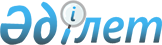 Об утверждении Единого тарифно-квалификационного справочника работ и профессий рабочих (выпуск 41)Приказ Министра труда и социальной защиты населения Республики Казахстан от 30 октября 2019 года № 578. Зарегистрирован в Министерстве юстиции Республики Казахстан 1 ноября 2019 года № 19543
      В соответствии с подпунктом 16-1) статьи 16 Трудового кодекса Республики Казахстан от 23 ноября 2015 года ПРИКАЗЫВАЮ:
      1. Утвердить Единый тарифно-квалификационный справочник работ и профессий рабочих (выпуск 41) согласно приложению к настоящему приказу.
      2. Департаменту труда и социального партнерства Министерства труда и социальной защиты населения Республики Казахстан в установленном законодательством порядке обеспечить:
      1) государственную регистрацию настоящего приказа в Министерстве юстиции Республики Казахстан;
      2) размещение настоящего приказа на интернет-ресурсе Министерства труда и социальной защиты населения Республики Казахстан после его официального опубликования;
      3) в течение десяти рабочих дней после государственной регистрации настоящего приказа в Министерстве юстиции Республики Казахстан представление в Департамент юридической службы Министерства труда и социальной защиты населения Республики Казахстан сведений об исполнении мероприятий, предусмотренных подпунктами 1) и 2) настоящего пункта.
      3. Признать утратившим силу приказ Министра труда и социальной защиты населения Республики Казахстан от 28 ноября 2012 года № 446-ө-м "Об утверждении Единого тарифно-квалификационного справочника работ и профессий рабочих (выпуск 41)" (зарегистрирован в Реестре государственной регистрации нормативных правовых актов за № 8185, опубликован в газете "Казахстанская правда" 5 октября 2013 года № 289 (27563);
      4. Контроль за исполнением настоящего приказа возложить на вице-министра труда и социальной защиты населения Республики Казахстан Сарбасова А.А.
      5. Настоящий приказ вводится в действие по истечении десяти календарных дней после дня его первого официального опубликования. Единый тарифно-квалификационный справочник работ и профессий рабочих (выпуск 41) Глава 1. Введение
      1. Единый тарифно-квалификационный справочник работ и профессий рабочих (далее - ЕТКС) (выпуск 41) содержит работы по производству стекла и стеклоизделий.
      2. ЕТКС (выпуск 41) разработан Министерством труда и социальной защиты населения Республики Казахстан.
      3. Тарифно-квалификационные характеристики применяются при тарификации работ и присвоении квалификационных разрядов рабочим в организациях независимо от формы их собственности и организационно-правовых форм, где имеются производства и виды работ, указанные в настоящем ЕТКС. Глава 2. Тарифно-квалификационные характеристики профессий рабочих по разрядам на работы по производству стекла и стеклоизделий Параграф 1. Автоклавщик, 3 разряд
      4. Характеристика работ: 
      прессование спакетированных стеклоизделий и других видов триплекса под давлением в газовых, водяных и парафиновых автоклавах под руководством автоклавщика более высокой квалификации;
      укладка стеклоизделий в вакуумные мешки, пакетов триплекса в вертикальные ячейки этажерки и загрузка в автоклавы; 
      выгрузка стеклоизделий из автоклавов, подача этажерки в камеру охлаждения; 
      разборка пакетов; 
      наблюдение за режимом работы обслуживаемого автоклава.
      5. Должен знать: 
      принцип действия обслуживаемого оборудования; 
      правила ведения технологического процесса прессования; 
      приемы и правила укладки пакетов в этажерку;
      ассортимент триплекса; 
      правила пользования контрольно-измерительными приборами; 
      виды брака и меры по его предупреждению и устранению. Параграф 2. Автоклавщик, 4 разряд
      6. Характеристика работ: 
      прессование стеклопакетов, трехслойного стекла триплекса и иных изделий в автоклавах различных типов; 
      подготовка автоклава к работе;
      укладка изделий в автоклав вручную; 
      загрузка кассет с подпрессованными изделиями в автоклав;
      наблюдение за установленным технологическим режимом и продвижением изделий;
      регулирование температуры и давления в автоклаве; 
      выгрузка стеклоизделий из автоклава вручную или с помощью механизмов; 
      протирка стеклоизделий после прессования керосином или другим необходимым растворителем;
      перепрессование изделий, имеющих исправимый брак после прессования в автоклавах.
      7. Должен знать: 
      устройство и принцип работы автоклавов, подъемных приспособлений, загрузочных и выгрузочных механизмов, технологический процесс обработки изделий; 
      принцип действия предохранительных устройств, приборов безопасности, контрольно-измерительных приборов; 
      правила безопасной эксплуатации сосудов, работающих под давлением; 
      систему сигнализации и блокировки, правила ведения рабочего журнала, виды брака и меры по его устранению.
      При обслуживании автоклавов с электронной системой управления - 5 разряд. Параграф 3. Повертальщик, 2 разряд
      8. Характеристика работ: 
      додувание баночки до нужных размеров;
      охлаждение ее путем равномерного поворота трубки, исключающее возможность искривления баночки.
      9. Должен знать: 
      приемы додувания и охлаждения баночки; 
      способы предупреждения кривизны баночки.
      При производстве крупных изделий из хрустального, цветного и бесцветного стекла, при обработке более 3-х баночек одновременно - 3разряд. Параграф 4. Отметчик ареометров, 1 разряд
      10. Характеристика работ: 
      вставка ареометров всех видов в гнезда нагревательного устройства;
      выдержка заготовок ареометра до полного расплавления смолки;
      охлаждение заготовок ареометров с встроенными термометрами в снеговой ванне.
      11. Должен знать: 
      виды ареометров и их назначение; 
      приемы расплавления смолки в ареометрах различных видов;
      свойства применяемой смолки. Параграф 5. Отметчик ареометров, 2 разряд
      12. Характеристика работ: 
      предварительная отметка плотности ареометров; 
      загрузка заготовок ареометров всех видов свинцовой или чугунной дробью и смолкой; 
      составление растворов с доведением их до заданной плотности.
      13. Должен знать:
      устройство ареометров и принцип их работы;
      способы определения плотности растворов и их корректировки;
      технические требования, предъявляемые к применяемой дроби; 
      виды брака и дефекты стекла, основы химии. Параграф 6. Отметчик ареометров, 3 разряд
      14. Характеристика работ: 
      точная отметка плотности ареометров с помощью эталонных ареометров и растворов;
      корректировка плотности растворов с учетом поправок.
      15. Должен знать: 
      методику точной отметки ареометров; 
      технологию изготовления ареометров; 
      правила пользования поправками. Параграф 7. Наполнитель приборов газами и жидкостями, 2 разряд
      16. Характеристика работ: 
      наполнение заготовок простых термометров: складских, ванных, комнатных термометрической жидкостью или ртутью с применением механических вакуумных насосов или вручную; 
      сушка всех типов заготовок в сушильных шкафах;
      протирка кассет спиртом, загрузка в кассеты заготовок и выгрузка их после наполнения; 
      подбор заготовок по партиям, по диаметру капилляров и микроскопическому номеру;
      отбор ненаполненных заготовок, укладка и транспортировка их к полуавтоматам;
      слив из заготовок лишней термометрической жидкости или ртути с помощью стеклодувной горелки, электроспирали, а также отсасывающим усиком с запайкой капилляра.
      17. Должен знать: 
      принцип работы механических насосов; 
      температурный режим в сушильных шкафах;
      технологию откачки воздуха и наполнения простых заготовок термометров жидкостью или ртутью; 
      правила фильтрации наполнителей;
      правила загрузки и выгрузки заготовок. Параграф 8. Наполнитель приборов газами и жидкостями, 3 разряд
      18. Характеристика работ: 
      наполнение азотом, аргоном или другим инертным газом надртутного пространства в капилляре термозаготовки на установке высокого давления;
      откачивание воздуха из надртутного пространства с помощью масляного и парортутного насоса; 
      пайка заготовки к цилиндру установки высокого давления с последующей отпайкой;
      измерение давления газа в капилляре манометром; 
      наполнение ртутью и жидкостными наполнителями на механической вакуумной установке и вручную термозаготовок простых и средней сложности термометров;
      слив из заготовок лишней ртути и термометрической жидкости на полуавтомате точной дозировки и вручную с выжигом капилляра;
      отрезка и запайка капилляра на газовой стеклодувной горелке и на специальном аппарате, отметка нулевой точки;
      определение количества ртути, угла замыкания и размыкания контактов в ртутном переключателе при помощи специального приспособления.
      19. Должен знать:
      устройство и принцип работы полуавтомата точной дозировки слива ртути и установки высокого давления, масляного и парортутного насосов;
      технологию наполнения приборов газами;
      физико-химические свойства ртути; 
      режим выдержки заготовок в снеговой ванне или термостате; 
      режим очистки воздуха и наполнения приборов;
      технологию изготовления термометров; 
      приемы установки угла замыкания и размыкания ртутного переключателя согласно техническим условиям;
      основные сведения по физике и электротехнике. Параграф 9. Наполнитель приборов газами и жидкостями, 4 разряд
      20. Характеристика работ:
      наполнение водородом и инертными газами заготовок ртутных переключателей и контактных термометров на водородной установке с применением глубокого охлаждения;
      наполнение ртутью заготовок сложных термометров с коротким циклом наполнения на высоковакуумной установке с предварительным подогревом в электропечах;
      наладка и обслуживание высоковакуумной установки;
      контроль за измерительными приборами.
      21. Должен знать: 
      устройство и принципы работы водородной установки;
      технологию изготовления переключателей, свойства газов;
      режим откачивания воздуха;
      физические и химические свойства ртути;
      методы ее очистки; 
      схему устройства высоковакуумной установки, электропечей; 
      режим выдержки заготовок в электропечах; 
      принцип действия максимальных устройств всех видов термометров;
      основы электротехники;
      принцип действия жидкостных и деформационных измерительных приборов. Параграф 10. Наполнитель приборов газами и жидкостями, 5 разряд
      22. Характеристика работ: 
      наполнение ртутью заготовок особо сложных термометров с запасным резервуаром и длительным циклом наполнения на автоматической установке с дистанционным управлением;
      определение глубины высокого вакуума с помощью специального прибора;
      наладка вакуумных установок;
      контроль за работой осциллографов и тестеров.
      23. Должен знать: 
      схему установки с дистанционным управлением; 
      принцип работы диффузионных насосов;
      способы получения высокого вакуума; 
      устройство электронных и ионизационных приборов и принцип их действия;
      основы электроники. Параграф 11. Аэрозольщик, 3 разряд
      24. Характеристика работ: 
      нанесение вручную слоя токопроводящей пленки на изделия из термостойкого стекла с последующим закаливанием в электропечи; 
      подготовка поверхности стекла.
      25. Должен знать: 
      устройство электропечи; 
      правила эксплуатации обслуживаемого оборудования; 
      состав стекла;
      правила нанесения слоя токопроводящей пленки; 
      правила закаливания изделий из стекла. Параграф 12. Аэрозольщик, 4 разряд
      26. Характеристика работ: 
      нанесение на аэрозольной установке слоя токопроводящей пленки на стекло и электрических контактов на изделия из прочного кварцевого стекла;
      регулирование работы аэрозольной и сушильной установок в различных режимах; 
      приготовление коллоидных растворов для нанесения слоя на поверхность стекла.
      27. Должен знать: 
      устройство аэрозольной и сушильной установок;
      свойства кварцевого стекла; 
      правила и методы испытания газовых нагревательных элементов;
      способы исправления брака. Параграф 13. Травильщик стекла плавиковой кислотой, 1 разряд
      28. Характеристика работ: 
      травление простых стеклоизделий и обозначений на них плавиковой кислотой путем погружения их в ванну под руководством травильщика стекла плавиковой кислотой более высокой квалификации.
      29. Должен знать: 
      способы травления простых стеклоизделий плавиковой кислотой;
      свойства кислот и защитных лаков;
      правила обращения с кислотами; 
      виды брака и меры по его предупреждению.
      30. Примеры работ:
      1) стеклоизделия простые - вытравливание марки, клейма, штрихов, делений, цифр и иных обозначений;
      2) штрихи толщиной свыше 100 микрон на оптических и электровакуумных деталях - травление. Параграф 14. Травильщик стекла плавиковой кислотой, 2 разряд
      31. Характеристика работ: 
      травление плавиковой кислотой стеклоизделий средней сложности и обозначений на них путем погружения в ванну.
      32. Должен знать: 
      способы травления плавиковой кислотой стеклоизделий средней сложности и обозначений на них; 
      свойства кислот и защитных лаков;
      правила обращения с кислотами; 
      виды брака и меры по его предупреждению.
      33. Примеры работ:
      1) детали оптические из кислотонеустойчивых и налетоопасных сортов стекла IV-V классов шероховатости - химическая обработка;
      2) стеклоизделия средней сложности и объемные - вытравливание марки, клейма, штрихов, цифр и иных обозначений;
      3) штрихи толщиной 30 микрон и более на оптических и электровакуумных деталях - травление. Параграф 15. Травильщик стекла плавиковой кислотой, 3 разряд
      34. Характеристика работ: 
      травление, химическая полировка сложных стеклоизделий и обозначений на них путем погружения в кислотную ванну, приготовленную из плавиковой кислоты или пасты;
      приготовление травильных растворов.
      35. Должен знать: 
      способы травления сложных стеклоизделий и обозначений из них, свойства кислот и защитных лаков; 
      рецептуру приготавливаемой травильной смеси;
      правила обращения с кислотами; 
      виды брака и меры по его предупреждению.
      36. Примеры работ:
      1) зеркало, покрытое алюминиевой пленкой - травление;
      2) стеклоизделия: бюретки, микробюретки, мановакуумметрические трубки - вытравливание круговых делений;
      3) стеклоизделия - травление многоплановых рисунков матового покрытия;
      4) фигуры на оптических деталях с металлическими покрытиями - травление;
      5) хрусталь - химическая полировка;
      6) штрихи толщиной свыше 6-30 микрон на оптических и электровакуумных деталях - травление. Параграф 16. Травильщик стекла плавиковой кислотой, 4 разряд
      37. Характеристика работ: 
      травление покрытых слоем воска контурных, особо сложных тематических рисунков, портретов, композиций, пейзажей и национальных орнаментов путем погружения в кислотную ванну, приготовленную из плавиковой кислоты или пасты.
      38. Должен знать: 
      способы травления особо сложных изделий из стекла;
      свойства кислот и защитных лаков;
      рецептуру приготавливаемой травильной смеси;
      правила обращения с кислотами; 
      виды брака и меры по его предупреждению.
      39. Примеры работ:
      1) стеклоизделия особо сложной конфигурации - травление;
      2) трубы из кварцевого стекла сложного профиля и кварцевая крупка - травление;
      3) штрихи с толщиной до 6 микрон на оптических и электровакуумных деталях - травление. Параграф 17. Переводчик печати и рисунка, 1 разряд
      40. Характеристика работ: 
      покрытие стеклоизделий раствором нашатырного спирта и канифоли;
      наклеивание листочков деколя на стеклоизделия;
      снятие бумаги с места наклейки; 
      промывка изделий в растворе нашатырного спирта.
      41. Должен знать: 
      правила нанесения листочков деколя на стеклоизделия. Параграф 18. Переводчик печати и рисунка, 2 разряд
      42. Характеристика работ: 
      перевод печати с филигранной бумаги на стеклоизделия;
      подготовка к печати филигранной бумаги.
      43. Должен знать: 
      приемы печати и снятия филигранной бумаги;
      технические требования, предъявляемые к отпечатанным надписям;
      меры по предупреждению брака при переводе печати. Параграф 19. Откладчик изделий в опечки, 2 разряд
      44. Характеристика работ:
      подготовка опечков к работе;
      откладка стеклоизлелий на отжиг в опечки;
      соблюдение установленного температурного режима отжига;
      наблюдение за отжигом стеклоизделий в опечках.
      45. Должен знать: 
      устройство опечков, физические свойства стекла; 
      правила откладки стеклоизделий на отжиг в опечки; 
      температурный режим отжига. Параграф 20. Изготовитель жгутов, 2 разряд
      46. Характеристика работ: 
      нарезка из прессованных плит жгутов заданных размеров на циркульной пиле или ином оборудовании; 
      изготовление жгутов из отходов пленки-бутафоль; 
      прессование жгутов на прессе и в термостате; 
      регулирование температурного режима и давления процесса прессования;
      ведение первичного учета расхода жгутов на соответствующие стеклоизделия.
      47. Должен знать: 
      назначение жгутов и требования, предъявляемые к их качеству; 
      способы резки жгутов; 
      приемы прессования жгутов из отходов пленки-бутафоль; 
      правила эксплуатации циркульной пилы, пресса, термостата и иного обслуживаемого оборудования. Параграф 21. Изготовитель жгутов, 3 разряд
      48. Характеристика работ: 
      изготовление жгутов на станке; 
      подготовка вольфрамовой проволоки и нарезка ее по заданным размерам;
      резка алюминиевой фольги, обезжиривание ее; 
      установка жгутов на испарители, навивка фольги на жгуты.
      49. Должен знать: 
      устройство и правила работы на обслуживаемом оборудовании;
      технологию обезжиривания вольфрамовой проволоки и фольги;
      требования предъявляемые к качеству жгутов;
      способы навивки фольги и подготовки испарителей; 
      виды брака и меры по его устранению. Параграф 22. Оператор вакуумприсосных механизмов и приспособлений, 3 разряд
      50. Характеристика работ:
      управление работой вакуумприсосных механизмов для подачи листов стекла на последующие операции: на столы резки, моечную машину, конвейер, упаковку, в запас и тому подобное; 
      управление пусковой аппаратурой; 
      регулирование подачи сжатого воздуха для снятия листов стекла со столов конвейера;
      очистка стекла от остатков гипса вручную щеткой.
      51. Должен знать:
      конструкцию и правила эксплуатации обслуживаемого оборудования;
      правила транспортировки стекла; 
      правила управления работой механизмов в ручном и автоматическом режимах. Параграф 23. Оператор вакуумприсосных механизмов и приспособлений, 4 разряд
      52. Характеристика работ: 
      управление работой крана-перекладчика при транспортировке листов стекла по стадиям технологического процесса;
      наладка и обеспечение бесперебойной работы всех механизмов: рольганга, вакуумнасоса, перекладчика и присосных кранов;
      регулирование давления сжатого воздуха;
      подналадка, чистка и смазка механизмов.
      53. Должен знать: 
      конструкцию и правила эксплуатации обслуживаемого оборудования, аппаратуры и вакуумной системы крана-перекладчика;
      цикличность и правила работы обслуживаемого оборудования в различных режимах; 
      виды брака стекла; 
      марки смазочных масел. Параграф 24. Винипластчик, 3 разряд
      54. Характеристика работ: 
      сварка винипластовых изделий сварочными прутами; 
      подготовка винипластовых изделий к сварке;
      очистка их от влаги и масла; 
      снятие фаски на станке или при помощи напильника;
      проверка фаски по шаблону;
      установка подготовленных к сварке деталей в специальные приспособления.
      55. Должен знать: 
      правила подготовки винипластовых изделий к сварке; 
      свойства винипласта; 
      профиль сварного шва и основные технологические приемы сварки.  Параграф 25. Гильоширщик, 2 разряд
      56. Характеристика работ: 
      нанесение при помощи гильоширной машины или пантографа рисунков, цифр и букв на стеклоизделия.
      57. Должен знать: 
      устройство и принцип работы гильоширной машины и пантографа;
      состав и свойства защитной мастики; 
      порядок нанесения рисунка, цифр и букв на стеклоизделия; 
      виды брака и меры по его предупреждению. Параграф 26. Оператор на вварочных машинах, 5 разряд
      58. Характеристика работ: 
      ведение процесса вварки в стеклоизделия фиксатора, анодных выводов и других деталей огневым способом на вварочных полуавтоматах;
      спай стекла с металлами и сплавами; 
      подготовка обслуживаемого оборудования к работе: регулирование узлов и механизмов, рабочих позиций на заданные режимы работы; 
      пуск и обслуживание вварочных полуавтоматов; включение, выключение агрегата, вакуумных насосов, питателей печи; подача газа;
      установка изделий на упоры, в гнезда с выверкой их положений относительно анодных выводов и других деталей, ввариваемых в изделия из электровакуумного стекла.
      59. Должен знать:
      устройство и назначение вварочных машин;
      технологию получения спаев заданных групп электровакуумных стекол с соответствующими металлами и сплавами; 
      марки обрабатываемых изделий и назначение ввариваемых деталей;
      способы устранения неисправностей обслуживаемых вварочных полуавтоматов, 
      правила пользования контрольно-измерительным инструментом;
      виды брака и способы его устранения. Параграф 27. Оператор на вварочных машинах, 6 разряд
      60. Характеристика работ: 
      ведение процесса вварки в стеклоизделия фиксаторов, анодных выводов и других деталей всевозможных конфигураций огневым способом на вварочных автоматах;
      спай различных групп электровакуумных стекол, металлов и сплавов;
      регулирование температурных режимов;
      подготовка обслуживаемого оборудования, приспособлений и инструмента к работе;
      выбор и установление наиболее производительных режимов работы на вварочных автоматах различных конструкций, типов и моделей;
      наладка и переналадка обслуживаемого оборудования на обработку изделий различной конфигурации;
      смена инструмента;
      регулирование узлов, рабочих позиций на рациональные технологические режимы, обеспечивающие высокую производительность агрегатов и требования технических условий; 
      определение качества спая при помощи контрольно-измерительных приборов;
      выявление и устранение причин брака.
      61. Должен знать: 
      конструкцию вварочных машин различных типов и моделей; 
      правила наладки и переналадки вварочных автоматов на требуемые и более рациональные режимы работы; 
      технические условия и технологический процесс вварки фиксаторов, анодных выводов и иных деталей;
      способы устранения неисправностей вварочных машин и автоматов;
      основные свойства, марки и технологию для применяемых групп стекол, металлов и сплавов; 
      назначение и правила применения специального контрольно-измерительного инструмента. Параграф 28. Машинист прокатной машины, 3 разряд
      62. Характеристика работ: 
      ведение процесса прокатки стекла по заданному режиму под руководством машиниста прокатной машины более высокой квалификации;
      участие в работе по пуску и заправке прокатных машин; 
      наблюдение за движением ленты стекла, передачей ее в печь отжига;
      регулирование теплового и воздушного режима в печи отжига;
      обслуживание транспортирующих устройств, механизма отрезки и отломки; 
      устранение неполадок в работе обслуживаемых механизмов.
      63. Должен знать: 
      технологию изготовления стекла; 
      устройство прокатной машины; 
      схему воздушной, газовой, водяной коммуникаций на участке проката стекла;
      режим отжига стекла. Параграф 29. Машинист прокатной машины, 5 разряд
      64. Характеристика работ: 
      ведение процесса прокатки стекла по заданному режиму; 
      пуск и заправка прокатной машины и настройка ее на заданную толщину стекла; 
      регулирование толщины и скорости движения ленты стекла;
      поддержание заданного теплового режима по зонам движения ленты стекла; 
      установка и наладка формующего устройства;
      наблюдение за работой систем смазки и охлаждения;
      устранение причин, вызывающих появление брака формируемой ленты стекла;
      содержание обслуживаемого оборудования в исправном состоянии.
      65. Должен знать: 
      устройство и правила эксплуатации прокатных машин; 
      технологию изготовления прокатного стекла; 
      схему водяной, газовой и воздушной коммуникаций; 
      правила пользования контрольно-измерительными приборами;
      требования, предъявляемые к качеству стекла. Параграф 30. Машинист прокатной машины, 6 разряд
      66. Характеристика работ: 
      ведение процесса изготовления и отжига термостойкого и профильного стекла;
      подготовка и пуск прокатной машины; 
      регулирование толщины ленты и скорости машины;
      установка и наладка формующего устройства; 
      заправка ленты в формующее устройство, регулирование шва свариваемого стеклоприфилита; 
      смена формующего устройства на ходу;
      содержание обслуживаемого оборудования в исправном состоянии;
      руководство машинистами прокатной машины более низкой квалификации.
      67. Должен знать: 
      устройство и правила эксплуатации прокатной машины;
      устройство, эксплуатацию и настройку формующего устройства;
      технологию изготовления и отжига термостойкого стекла;
      схему газовой, водяной и воздушной коммуникаций (свойства и правила эксплуатации природного газа);
      правила пользования контрольно-измерительными приборами; 
      требования, предъявляемые к качеству стекла.
      68. Тpебуется техническое и профессиональное (сpеднее специальное, среднее профессиональное) обpазование. Параграф 31. Обмазчик заслонов, 2 разряд
      69. Характеристика работ: 
      обмазка заслонов;
      подготовка глиняного раствора для обмазки заслонов горшковой печи после отлива горшков.
      70. Должен знать: 
      устройство горшковой печи;
      виды и свойства применяемой глины. Параграф 32. Иризаторщик, 2 разряд
      71. Характеристика работ: 
      иризация стеклоизделий в иризационных камерах; 
      загрузка иризационной камеры стеклоизделиями, регулирование температурного режима их нагрева; 
      выгрузка стеклоизделий из иризационной камеры после иризации.
      72. Должен знать: 
      устройство иризационной камеры; 
      способы загрузки стеклоизделий в иризационную камеру; 
      сущность процесса иризации, состав применяемых реактивов;
      температурный режим нагрева стеклоизделий. Параграф 33. Отопщик на карусельной машине, 2 разряд
      73. Характеристика работ: 
      отопка стеклоизделий на отопочной машине карусельного типа;
      подготовка машины к работе, включение и зажигание горелок; 
      установка изделий на отопочной машине; 
      регулирование работы горелок отопочной машины; 
      снятие оплавленных стеклоизделий с отопочной машины карусельного типа.
      74. Должен знать: 
      устройство, принцип действия и правила регулирования отопочной машины карусельного типа; 
      виды брака и способы его устранения. Параграф 34. Кварцеплавильщик, 4 разряд
      75. Характеристика работ:
      плавка блоков из кварцевого стекла весом до 20 килограмм по заданным размерам с последующей термической обработкой и охлаждением;
      плавка оптического кварцевого стекла весом до 1 килограмма; 
      подготовка к работе плавильной машины и газовой линии; 
      установка горелок и питателей на плавильной машине; 
      загрузка кварцевой крупки в бункер питателя плавильной машины;
      регулирование режима плавки;
      изготовление "приманки" и установки ее на плавильной машине;
      установка теплозащитного муфеля; 
      подготовка и установка подложки и засыпка ее кристаллитом;
      ведение журнала плавки.
      76. Должен знать: 
      устройство и правила эксплуатации плавильной машины; 
      процесс изготовления подложки, "приманки" и их назначение;
      технологический режим плавки кварцевого стекла; 
      способы установки теплозащитного муфеля; 
      устройство и правила применения контрольно-измерительных приборов. Параграф 35. Кварцеплавильщик, 5 разряд
      77. Характеристика работ: 
      плавка блоков из кварцевого стекла весом от 20 до 40 килограмм; 
      плавка оптического кварцевого стекла весом свыше 1 килограмма; 
      руководство работами по регулировке и ремонту газовой линии и установок для плавки и прессовки кварцевого стекла; 
      выбор режимов плавки.
      78. Должен знать: 
      технологический процесс плавки различных сортов кварцевого стекла и переплавки в вакуум-компрессионной печи;
      режимы плавки и корректирование их в зависимости от состава шихты;
      состав, свойства и особенности кварцевого стекла; 
      основы электротехники в объеме выполняемых работ. Параграф 36. Кварцеплавильщик, 6 разряд
      79. Характеристика работ: 
      плавка блоков из кварцевого стекла весом свыше 40 килограмм на специальных кварцеплавильных машинах, оснащенных мощными горелками; 
      настройка горелок с целью обеспечения равномерного распределения температуры и крупки по торцовой поверхности блока;
      установление режима плавки; 
      контроль за работой автоматики по регулированию параметров процесса плавки;
      наладка специальных кварцеплавильных машин всех систем.
      80. Должен знать: 
      состав, физико-химические свойства кварцевого стекла;
      устройство, правила управления и наладки кварцеплавильных машин; 
      устройство приборов и механизмов автомеханизированного процесса, правила их эксплуатации и ремонта;
      расшифровку диаграммы (автоматической записи) процесса плавки; 
      влияние технологических факторов плавки на качество наплавляемого кварцевого стекла; 
      режимы плавки кварцевого стекла и их корректирование в зависимости от грануляции крупки горного хрусталя;
      особенность наплава крупных блоков стекла на специальных автоматизированных кварцеплавильных машинах. Параграф 37. Кочегар сушильных печей и барабанов, 2 разряд
      81. Характеристика работ: 
      загрузка топлива в топки сушильных установок, печей и барабанов;
      поддержание необходимого температурного режима сушки; 
      выгрузка сырья и материалов;
      чистка обслуживаемых топок, удаление шлака и золы.
      82. Должен знать: 
      устройство сушильных установок, печей и барабанов; 
      температурный режим сушки; 
      правила пользования контрольно-измерительными приборами. Параграф 38. Кочегар сушильных печей и барабанов, 3 разряд
      83. Характеристика работ: 
      ведение процесса сжигания твердого, жидкого и газообразного топлива в топках сушильных установок, печей и барабанов;
      регулирование поступления топлива, воздуха в топки сушильных установок, печей, барабанов и механической загрузки и выгрузки материалов.
      84. Должен знать: 
      устройство сушильного и транспортного (конвейера, элеватора) оборудования и правила его эксплуатации;
      свойства компонентов сырьевых материалов;
      устройство контрольно-измерительной и регулирующей аппаратуры и правила пользования ею. Параграф 39. Резчик пеноблоков, 2 разряд
      85. Характеристика работ:
      опиловка пеноблоков на циркульных пилах и опиловочной машине;
      снятие пеноблоков с вращающегося стола и укладка их на конвейер;
      перекладка пеноблоков с одной ветки конвейера на другую.
      86. Должен знать: 
      устройство и правила эксплуатации циркульных пил и опиловочной машины;
      порядок распиловки пеноблоков по заданным размерам;
      принцип работы вытяжной вентиляции и пневмотранспорта. Параграф 40. Резчик пеноблоков, 3 разряд
      87. Характеристика работ: 
      опиловка пеноблоков на автоматической линии резки;
      наладка обслуживаемого оборудования на заданные размеры блока;
      определение качества пеноблока и возможности его раскроя;
      наблюдение за работой автоматической линии резки;
      снятие пеноблоков с вращающего стола и укладка их на транспортер;
      штабелирование блоков гидравлическим штабелировщиком;
      обслуживание гидросистемы; 
      уборка рабочего места от пеностекольной мелочи и крошки;
      устранение неполадок в работе обслуживаемого оборудования.
      88. Должен знать: 
      устройство и правила эксплуатации автоматической линии резки;
      порядок распиловки пеноблоков по заданным размерам;
      принцип работы гидравлической системы, вытяжной вентиляции и транспортеров;
       виды брака и способы его устранения. Параграф 41. Оператор автоматической линии по производству пеностекла, 4 разряд
      89. Характеристика работ: 
      ведение процесса спекания и отжига пеностеклянных блоков и облицовочной плитки под руководством оператора автоматической линии по производству пеностекла более высокой квалификации;
      наблюдение за цикличностью подачи платформ и вагонеток с формами, заполненными шихтой, в печь спекания;
      наблюдение за показаниями приборов и заданным температурным режимом;
      регулирование температурных и скоростных режимов кристаллизации;
      контроль за поступлением газа к печи спекания и горелкам; 
      ведение записей в технологическом журнале.
      90. Должен знать: 
      устройство печей спекания; 
      принципы действия контрольно-измерительных приборов и приборов автоматического регулирования печей спекания; 
      правила включения и выключения отдельных секций печи спекания;
      температурный режим и технологию спекания, отжига и кристаллизации изделий; 
      правила выгрузки изделий из печи спекания. Параграф 42. Оператор автоматической линии по производству пеностекла, 5 разряд
      91. Характеристика работ: 
      ведение процесса спекания и отжига пеноблоков в печах спекания;
      наблюдение за технологическим режимом по показаниям контрольно-измерительным приборов и приборов автоматического регулирования;
      регулирование взаимодействия работы механизмов автоматической линии, гидронасосов, толкателя, подъемника, механизма переноса блока;
      наладка работы всех механизмов автоматической линии;
      ведение рабочего журнала.
      92. Должен знать: 
      технологический процесс производства пеностекла; 
      устройство печей спекания, гидросистемы, механизмов автоматической линии; 
      принцип действия контрольно-измерительных приборов и приборов автоматического регулирования печей спекания. Параграф 43. Оператор установки вымерения объема, 2 разряд
      93. Характеристика работ:
      ведение процесса вымерения объемов заготовок приборов из стекла и немерной посуды с помощью простых одноместных установок вымерения.
      94. Должен знать:
      устройство и принцип действия простых одноместных установок вымерения объема;
      способы нанесения меток; 
      правила пользования нормалями.
      95. Примеры работ:
      1) заготовки жиромеров, термометров – примерное вымерение объемов;
      2) колбы немерные, стаканы химические - примерное вымерение объемов. Параграф 44. Оператор установки вымерения объема, 3 разряд
      96. Характеристика работ: 
      ведение процесса вымерения объемов приборов и химико-лабораторной посуды, предназначенной для точного отмеривания объемов жидкостей с помощью многоместных установок вымерения объема;
      проверка объемов ртутью, весовым методом с помощью аналитических весов.
      97. Должен знать: 
      устройство и принцип действия многоместных установок для вымерения объема; 
      весовой способ определения объема;
      порядок работы на аналитических весах; 
      технические требования, предъявляемые к измерительным приборам и мерной посуде.
      98. Примеры работ:
      1) пипетки мерные, бюретки, мерные колбы, цилиндры, мензурки - вымерение объемов на многоместных аппаратах;
      2) посуда химико-лабораторная - вымерение весовым методом. Параграф 45. Оператор установки вымерения объема, 4 разряд
      99. Характеристика работ: 
      ведение процесса вымерения объемов точных измерительных приборов из стекла на полуавтоматах, подача заготовок в загрузочное устройство;
      контроль подачи вымеряющей жидкости;
      участие в техническом уходе и ремонте полуавтомата вымерения объема.
      100. Должен знать:
      устройство и принцип работы полуавтомата вымерения объема;
      правила эксплуатации контрольно-измерительного оборудования и приборов;
      государственные стандарты на вымеряемую продукцию; 
      виды брака и методы его контроля.
      101. Примеры работ:
      1) мензурки, мерные цилиндры – вымерение на полуавтоматах;
      2) шкалы жиромеров – вымерение на полуавтомате типа "ПОМ". Параграф 46. Классификаторщик крокуса и наждака, 2 разряд
      102. Характеристика работ: 
      классификация абразивных порошков для грубой и средней шлифовки по маркам;
      размельчение абразивных материалов с очисткой от примесей.
      103. Должен знать: 
      устройство, правила обслуживания и управления помольными механизмами, конусами, отстойниками и иными приспособлениями для классификации абразивных порошков и крокуса; 
      свойства исходных материалов, применяемых для изготовления шлифовальных порошков; 
      правила работы с индикаторами для обнаружения избыточных реагентов при осаждении побочных продуктов реакции; 
      способы очистки абразивных материалов от примесей; 
      правила составления суспензии; 
      классификацию и технические условия на абразивы. Параграф 47. Классификаторщик крокуса и наждака, 3 разряд
      104. Характеристика работ: 
      классификация абразивных порошков для мелкой шлифовки по маркам;
      изготовление полирита для всех видов полировки; 
      классификация сортового песка по абразивным свойствам; 
      загрузка абразивных материалов в промывочные устройства; 
      выгрузка их и распределение по фракциям;
      содержание сортовой канавы, классификационных установок и промывочных устройств в требуемом состоянии.
      105. Должен знать: 
      виды материалов для изготовления крокуса и способы приготовления полирующих порошков; 
      технические условия на крокус и полирит;
      свойства исходных материалов, применяемых для изготовления микропорошков; 
      устройство и правила эксплуатации классификационных установок;
      методы контроля и требования, предъявляемые к качеству абразивных материалов; 
      способы очистки отработанных абразивных порошков от механических примесей и их обезжиривания. Параграф 48. Моторист на подаче крокусной суспензии, 3 разряд
      106. Характеристика работ: 
      обеспечение бесперебойного снабжения крокусом полировальной линии конвейера; 
      наблюдение и регулирование давления насосов;
      регулирование подачи воды и пара в бойлер или чан;
      обеспечение необходимой плотности крокусной суспензии;
      подкисливание суспензии до необходимой клееплотности серной кислотой и железным купоросом;
      переход на работу с одного чана на другой; 
      промывка резервных чанов и крокусных магистралей и контроль качества промывки с помощью сита.
      107. Должен знать: 
      устройство и правила эксплуатации обслуживаемого оборудования;
      требования, предъявляемые к качеству крокуса; 
      нормы расхода крокуса и серной кислоты; 
      дозировка железного купороса как ускорителя. Параграф 49. Серебрильщик, 2 разряд
      108. Характеристика работ: 
      серебрение стекла и стеклоизделий простой конфигурации;
      подготовка стекла и стеклоизделий к серебрению;
      укладка стеклоизделий на серебрильный станок;
      промывка стекла химическими растворами и дистиллированной водой.
      109. Должен знать: 
      технологический процесс серебрения стекла и стеклоизделий; 
      виды брака серебрения и меры по его предупреждению и устранению.
      110. Примеры работ.
      1) отражатели размером до 200 метров - серебрение;
      2) призмы до 30 миллиметров - серебрение;
      3) стекла и стеклоизделия размером до 20х25 сантиметров, елочные украшения - серебрение;
      4) термосы емкостью до 3 литров - серебрение. Параграф 50. Серебрильщик, 3 разряд
      111. Характеристика работ:
      серебрение стекла и стеклоизделий средней сложности;
      промывка стекла химическими растворами и дистиллированной водой;
      сушка серебрильной пленки (амальгамы);
      наблюдение и регулирование температурного режима сушки стеклоизделий;
      составление серебрильных растворов.
      112. Должен знать: 
      технологический процесс серебрения стекла и стеклоизделий; 
      рецептуру и способы приготовления растворов, применяемых для серебрения;
      технические условия на химикаты и обрабатываемые стеклоизделия;
      виды брака серебрения и меры по его предупреждению и устранению.
      113. Примеры работ:
      1) детали мелкие размером до 10 миллиметров - серебрение;
      2) отражатели размером свыше 200 миллиметров - серебрение;
      3) призмы размером свыше 30 миллиметров - серебрение;
      4) сетки III-V классов шероховатости - беспористое серебрение;
      5) сосуды "Дьюара" - серебрение;
      6) стекла и стеклоизделия размером свыше 20х20 сантиметров и 70х55 сантиметров - серебрение;
      7) термосы емкостью свыше 3 литров - серебрение. Параграф 51. Серебрильщик, 4 разряд
      114. Характеристика работ: 
      серебрение стекла и стеклоизделий сложной конфигурации;
      составление серебрильных растворов;
      укладка изделий на серебрильный станок;
      промывка стекла химическими растворами и дистиллированной водой;
      сушка серебрильной пленки;
      соблюдение температурного режима сушки стеклоизделий.
      115. Должен знать: 
      технологический процесс серебрения стекла и стеклоизделий; 
      рецептуру и способы приготовления растворов, применяемых для серебрения;
      технические условия на химикаты и обрабатываемые стеклоизделия;
      виды брака серебрения и меры по его предупреждению и устранению.
      116. Примеры работ:
      1) детали размером свыше 10 миллиметров - светоделительное химическое серебрение;
      2) стекла размером свыше 70х55 сантиметров - серебрение. Параграф 52. Лакировщик форм, 2 разряд
      117. Характеристика работ: 
      покрытие лаком внутренней поверхности металлических форм для выдувания стеклянных изделий; 
      приготовление лака по рецепту;
      очистка и промывка металлических форм для выдувания стеклянных изделий от старого слоя лака; 
      нанесение и растирание лака до получения ровной блестящей поверхности внутри формы; 
      нанесение на лак слоя древесной пыли;
      сушка лакового покрытия;
      определение качества покрытия формы лаком.
      118. Должен знать: 
      устройство обслуживаемого оборудования;
      назначение инструмента и приспособлений, применяемых при работе;
      режимы сушки металлических форм для выдувания стеклянных изделий;
      состав и свойства применяемых лаков; 
      методы определения качества лакового покрытия. Параграф 53. Формодержатель, 2 разряд
      119. Характеристика работ: 
      подготовка формы для выдувания стеклоизделия;
      прием выдуваемого стеклоизделия в раскрытую форму; 
      закрытие и раскрытие формы.
      120. Должен знать:
      устройство формы; 
      правила пользования формой. Параграф 54. Классификаторщик песка и пемзы, 2 разряд
      121. Характеристика работ: 
      приготовление пульпы в контактном чане; 
      классификация песка и пемзы под руководством классификаторщика песка и пемзы более высокой квалификации;
      включение лоткового питателя песка, пуск воды; 
      поддержание необходимого уровня и требуемой плотности пульпы в лотке классификатора;
      пуск мешалки контактного чана и пескового насоса; 
      промывка шлангов.
      122. Должен знать: 
      назначение контактного чана и устройство гидравлического классификатора песка; 
      процентное соотношение песка и воды в пульпе; 
      порядок периодического замера плотности пульпы; 
      правила чистки магистрали после работы; 
      правила перехода на резервный насос. Параграф 55. Классификаторщик песка и пемзы, 3 разряд
      123. Характеристика работ: 
      приготовление пульпы и подача ее гидронасосами в сборный чан гидроклассификатора; 
      регулирование подачи песка и воды в смеситель.
      124. Должен знать: 
      устройство и правила эксплуатации смесителя-классификатора и иного обслуживаемого оборудования; 
      назначение пульпы и плотность ее приготовления. Параграф 56. Классификаторщик песка и пемзы, 4 разряд
      125. Характеристика работ: 
      классификация песка и пемзы на гидравлических классификаторах;
      передача классифицированных по фракциям песка, пемзы на ротационные шлифовальные аппараты и конвейеры шлифовки-полировки стекла.
      126. Должен знать: 
      устройство и принцип действия гидравлического классификатора;
      сущность процесса классификации песка и пемзы; 
      режим шлифовки-полировки стекла;
      правила подачи классифицированных по фракциям песка, пемзы на оборудование для шлифовки-полировки стекла;
      требования, предъявляемые к качеству классифицируемых песка и пемзы. Параграф 57. Отломщик стекла от машин, 2 разряд
      127. Характеристика работ: 
      отламывание бортов у листов прокатного узорчатого и армированного стекла; 
      отламывание при необходимости вручную борта от листов стекла на машинах вертикального вытягивания стекла при механизированном отламывании и наблюдение за механическим отламыванием листов стекла;
      подрезка и отламывание по заданным размерам стеклянных труб по выходе из шахты машины вытягивания стекла; 
      выборка листов стекла при боении машины;
      установка листов стекла на транспортер или в пирамиды;
      укладка труб для охлаждения; 
      подача труб на отжиг и последующую обработку.
      128. Должен знать: 
      основы технологии изготовления листового стекла; 
      способы подрезки и отламывания стекла и устройство применяемых приспособлений; 
      требования, предъявляемые к качеству отламывания стекла;
      виды брака и способы его устранения.
      При обслуживании машин вертикального вытягивания стекла с шириной ленты стекла свыше 2,5 метров - 3 разряд. Параграф 58. Резчик на огне, 2 разряд
      129. Характеристика работ: 
      резка мелких и средних полых стеклоизделий на огне, на станках с газовыми горелками;
      укладка стеклоизделий в тару, кассеты, на стеллажи; 
      визуальный контроль качества отрезки.
      130. Должен знать: 
      устройство и правила обслуживания станков и приспособлений для резки и оплавки стеклоизделий; 
      правила настройки пламени газовых горелок;
      требования, предъявляемые к резке полых стеклоизделий; 
      способы и приемы подрезки; 
      виды брака и способы его устранения.
      131. Примеры работ:
      1) колбы - обрезка кабеля по ранту на газовом конусе;
      2) колбы, цилиндры, трубки стеклянные - резка на накаливаемой проволоке;
      3) конусы для электронно-лучевых трубок - резка;
      4) рассеиватели диаметром до 200 миллиметров;
      5) сортовая посуда из бесцветного стекла (рюмка, фужер, бокал, стакан чайный, стакан для воды) - резка;
      6) стеклоизделия (колбы, мензурки, цилиндры, стаканы и иные изделия) - резка и оплавка горла на станке и машинах с газовыми горелками;
      7) цилиндры всех размеров и рецептов - резка и оплавка на станке с дисковым ножом и газовой горелкой. Параграф 59. Резчик на огне, 3 разряд
      132. Характеристика работ: 
      резка крупных и толстостенных стеклоизделий;
      резка мелких и средних полых изделий из хрустального и накладного стекла на станках с газовыми горелками;
      резка стеклоизделий сложной конфигурации на станках и полуавтоматах;
      переналадка полуавтомата при резке стеклоизделий разного вида;
      изготовление из кварцевого стекла в пламени газокислородной горелки различных деталей и приборов;
      обработка кварцевого стекла: гибка, ручная скрутка прутка в пламени горелки;
      регулирование пламени газовых горелок; 
      укладка стеклоизделий в тару.
      133. Должен знать: 
      устройство и правила эксплуатации станков с газовыми горелками и применяемых приспособлений;
      технологический процесс изготовления изделий из кварцевого стекла; 
      требования, предъявляемые к обрабатываемым и изготавливаемым изделиям; 
      способы регулирования пламени газовых горелок; 
      технические условия и государственные стандарты на изготавливаемые приборы и детали;
      виды брака и способы его устранения.
      134. Примеры работ:
      1) бусы, серьги для светильников и рассеивателей из кварцевого стекла - изготовление;
      2) заготовки деталей для колб локации - резка баллонов, обрезка дна, горловин;
      3) кинескопы для регенерации - обрезка горловин, колб на специальных станках;
      4) колбы генераторные ручного изготовления - резка;
      5) колбы для фотоэлектронных умножителей - обрезка;
      6) конусы для экранного станка и переход к электронно-лучевым трубкам - резка;
      7) поддоны - резка на сектора;
      8) рассеиватели диаметром свыше 200 миллиметров;
      9) сортовая посуда (изделия из хрустального и накладного стекла: рюмка, фужер, бокал, стакан винный тонкостенный, стакан для напитка и иная посуда, изделия средних размеров из простого и накладного стекла) - резка;
      10) стеклоизделия (колбы, мензурки, цилиндры, стаканы и иные изделия) - резка и оплавка горла на станках и полуавтоматах;
      11) торцы - обрезка в пламени кислородно-водородной горелки и на спецстанках;
      12) трубы толстостенные стеклянные и фасонные части - резка.
      При резке крупных и толстостенных изделий из хрустального и накладного стекла - 4 разряд. Параграф 60. Загрузчик печей, 2 разряд
      135. Характеристика работ: 
      подготовка вагонеток и форм к загрузке в печь спекания;
      подвозка шихты к рабочему месту; 
      контроль за поступлением шихты в расходный бункер;
      приготовление коалиновой суспензии для обмазки форм;
      равномерное нанесение на форму обмазки кистью или пистолетом-распылителем;
      очистка форм от излишка обмазки; 
      дозировка и засыпка шихты в формы;
      разравнивание шихты; 
      накрывание форм с шихтой крышками; 
      передача вагонетки на траверсную тележку, форм с шихтой на спекание. 
      136. Должен знать: 
      устройство пистолетов-распылителей;
      правила управления электродвигателями тележек и кареток обгонного пути;
      порядок обмазки форм и их очистка; 
      способы приготовления суспензии для обмазки форм. Параграф 61. Загрузчик печей, 3 разряд
      137. Характеристика работ: 
      загрузка вагонеток в печь спекания; 
      подача вагонеток, груженных формами с шихтой для пеностекла, к загрузочному окну; 
      подъем шибера и проталкивание форм с шихтой в печь спекания, наблюдение и контроль за правильным положением ползунов в направляющие печи, закрывание шибера печи;
      извлечение блоков пеностекла из форм и укладка их в кассеты;
      установка кассет на сетку печи отжига;
      контроль за процессом отжига блоков;
      очистка форм спекания; 
      устранения неисправностей в работе обслуживаемого оборудования.
      138. Должен знать: 
      устройство и принцип действия линии по производству пеностекла;
      технологический процесс спекания и отжига блоков;
      правила извлечения пеностекла из форм;
      правила загрузки вагонеток в печь спекания;
      режим цикличности продвижения форм с шихтой в печь спекания. Параграф 62. Реактивщик, 4 разряд
      139. Характеристика работ: 
      приготовление по установленной рецептуре химических растворов для серебрения и омеднения стекла и пасты для зачистки зеркала.
      140. Должен знать: 
      состав и свойства химических реактивов, применяемых для серебрения стекла;
      рецептуру серебрильного раствора; 
      способы восстановления раствора для защитного покрытия зеркала и пасты для очистки зеркала;
      правила обращения с химикатами и приборами. Параграф 63. Сепараторщик 2 разряд
      141. Характеристика работ: 
      сепарация сырьвых материалов; 
      загрузка магнитного сепаратора сырьвыми материалами;
      наблюдение за работой сепараторов и очисткой материалов от окислов железа.
      142. Должен знать: 
      устройство и принцип действия магнитного сеператора;
      правила обращения с пусковыми приспособлениями;
      правила сепарации сырьвых материалов. Параграф 64. Фотохимгравировщик, 5 разряд
      143. Характеристика работ:
      нанесение на поверхность стеклоизделий фоторезиста;
      подготовка поверхности стеклоизделий;
      обезжиривание поверхности;
      сушка стеклоизделий после нанесения фоторезиста;
      охлаждение стеклоизделий и приклеивание негатива на нанесенный фоторезист;
      экспонирование заданного рисунка на стекле;
      проявление рисунка;
      задубливание рисунка;
      травление в специальном растворе;
      промывка в растворе едкого натра.
      144. Должен знать: 
      процесс нанесения фоторезиста; 
      правила подготовки поверхности стеклоизделий;
      рецептуру растворов для обработки стеклоизделий; 
      параметры сушки стеклоизделий;
      виды брака и меры по его устранению. Параграф 65. Дистилляторщик ртути, 2 разряд
      145. Характеристика работ: 
      ведение процесса очистки ртути химическим, механическим и другими способами под руководством дистилляторщика ртути более высокой квалификации;
      наполнение сборников ртутью при помощи вакуумнасоса;
      травление ртути азотной кислотой, промывка водой, фильтрация;
      составление растворов и красок; 
      загрузка бракованных ламп и термометров, содержащих ртуть в утилизаторную дробилку;
      дробление стекла; 
      отделение ртути от стекла, промывание водой в промывочной ванне;
      разборка, чистка и сборка установок для очистки ртути;
      текущий ремонт утилизаторного оборудования.
      146. Должен знать: 
      основные физико-химические свойства ртути и применяемых реактивов;
      правила безопасной работы с токсичными веществами; 
      основы ведения процесса травления, очистки и утилизации ртути;
      способы дробления и отделения ртути от стекла. Параграф 66. Дистилляторщик ртути, 3 разряд
      147. Характеристика работ: 
      ведение процесса дистилляции ртути на вакуумной установке;
      наблюдение за работой механизированных вакуумных установок;
      наладка обслуживаемого оборудования.
      148. Должен знать: 
      виды и способы вакуумной очистки и дистилляции ртути;
      устройство и правила наладки обслуживаемого оборудования;
      правила ведения технологических процессов очистки, травления и дистилляции ртути. Параграф 67. Дистилляторщик ртути, 4 разряд
      149. Характеристика работ: 
      ведение процесса очистки и дистилляции ртути на установках магнитно-гидравлической очистки ртути и демеркуризации;
      наладка и регулирование работы установок, наблюдение за ходом процесса по контрольно-измерительным приборам;
      регулирование величины разряжения в установке, подачи воды в водоохлаждаемый контур; 
      наблюдение за работой струйного и электромагнитного насосов;
      проведение процесса демеркуризации ртутных ламп в автоматическом режиме с пульта управления;
      участие в осмотре и ремонте обслуживаемого оборудования. Ведение рабочего журнала.
      150. Должен знать: 
      устройство и правила эксплуатации обслуживаемого оборудования;
      требования, предъявляемые к качеству очистки ртути от примесей; 
      виды и методы очистки и дистилляции ртути;
      правила ведения технологических процессов демеркуризации ртутных ламп, очистки, дистилляции и травления ртути. Параграф 68. Каменщик (печник) дежурный у печей, 4 разряд
      151. Характеристика работ: 
      обслуживание и текущий ремонт стекловаренных печей, печей для отжига стекла и других печных установок;
      проведение "горячих" и "холодных" ремонтов стекловаренных печей и печных установок под руководством каменщика (печника) дежурного у печей более высокой квалификации; 
      кладка из огнеупорного кирпича массивов, выстрелов, подов и насадок;
      изоляционная огнеупорная кладка при футеровке газо- и воздуховодов;
      чистка ячеек, насадок воздухонагревателей;
      приготовление специальных растворов по заданному составу.
      152. Должен знать: 
      конструкции, принцип работы, обслуживания и ремонта стекловаренных печей и печных установок; 
      приемы установки и выемки из стекловаренных печей горшков, ботов; 
      виды и марки фасонных, огнеупорных и термоизоляционных изделий, порядок их приемки и хранения; 
      основные требования, предъявляемые к качеству кладки элементов стекловаренных печей. Параграф 69. Каменщик (печник) дежурный у печей, 5 разряд
      153. Характеристика работ: 
      проведение "горячих" и "холодных" ремонтов стекловаренных печей и печных установок;
      огнеупорная кладка и ремонт всех видов стен, сводов, арок стекловаренных печей; 
      укладка верхнего ряда насадки; 
      кладка и ремонт перекрытий регенераторов; 
      теска фасонных огнеупорных изделий по плоскости вручную.
      154. Должен знать:
      предельные температуры в стекловаренных печах при их эксплуатации;
      требования, предъявляемые к качеству кладки, ремонта конструктивных элементов стекловаренных печей; 
      состав огнеупорных растворов, набивок. Параграф 70. Оператор установки токов высокой частоты, 4 разряд
      155. Характеристика работ:
      обслуживание установки токов высокой частоты в соответствии с заданным технологическим режимом;
      укладка, нагрев, прессовка, охлаждение и выгрузка стеклоизделий;
      участие в установке, выгрузке горшка и отлив стекломассы на литейном столе;
      обслуживание электрооборудования участка;
      ремонт основных узлов установки токов высокой частоты;
      наблюдение за работой контрольно-измерительных приборов;
      подбор режима генераторов;
      учет загрузки установки и выхода стеклоизделий.
      156. Должен знать: 
      устройство, схему и правила управления установкой токов высокой частоты;
      режим нагрева и прессовки стеклоизделий; 
      схему включения измерительных приборов и предельные значения их показаний; 
      виды брака и меры по его предупреждению. Параграф 71. Отметчик термометров, 2 разряд
      157. Характеристика работ: 
      предварительная отметка температурных точек на корпусах термометров;
      установка заготовок термометров в водяной термостат и в снеговую ванну;
      обслуживание водяного термостата и снеговой ванны.
      158. Должен знать: 
      наименование и свойства основных наполнителей термометров;
      технику нанесения меток на термометры, основы термометрии;
      правила эксплуатации термостатов. Параграф 72. Отметчик термометров, 3 разряд
      159. Характеристика работ: 
      точная отметка температурных точек несложных термометров;
      установка и подбор эталонного термометра с учетом поправки;
      нанесение реперной метки на оболочке термометра, контроль качества крепления шкалы термометра;
      установка заготовок термометров в термостат для выдержки;
      протирка и промывка термометров;
      обслуживание масляных и солевых термостатов.
      160. Должен знать: 
      технологию изготовления термометров;
      правила эксплуатации масляного и солевого термостата;
      правила работы с эталонными термометрами; 
      состав и свойства красок: 
      виды брака и причины его возникновения. Параграф 73. Отметчик термометров, 4 разряд
      161. Характеристика работ: 
      точная отметка температурных точек средней сложности высокоградусных и низкоградусных термометров с использованием вспомогательной шкалы на селитровом и спиртовом термостатах;
      приготовление термостатных смесей;
      предварительный подогрев заготовок термометров в электропечи.
      162. Должен знать: 
      химические и физические свойства термостатных жидкостей;
      состав и свойства красок, применяемых для нанесения меток;
      правила эксплуатации и обслуживания термостатов, электропечей: 
      основы физики и электротехники. Параграф 74. Отметчик термометров, 5 разряд
      163. Характеристика работ: 
      отметка высокоточных термометров особой сложности на термостатах и криостатах с высокой точностью градиента полей, работающих в автоматическом режиме;
      ведение расчета на калибр термометра.
      164. Должен знать: 
      правила обслуживания высокоточных термостатов и криостатов;
      методы и формы расчета поправок на калибр термометра;
      расчета значения цены условного градуса;
      основные сведения по высшей математике. Параграф 75. Сборщик термосов, 1 разряд
      165. Характеристика работ: 
      комплектование отдельных деталей оболочки термоса, укладка уплотняющих и амортизирующих деталей;
      полный монтаж термосной колбы в пластмассовой или металлической оболочке термоса;
      центровка колб и сосудов "Дьюара" путем установки между наружными и внутренними колбами асбестовых прокладок или стальных пружинок.
      166. Должен знать: 
      способы и правила монтажа термосов разных емкостей и форм;
      требования, предъявляемые к качеству монтажа термосов;
      технические условия на готовые термосы;
      свойства материалов, применяемых для центровки термосных колб;
      правила центровки термосных колб. Параграф 76. Сборщик термосов, 2 разряд
      167. Характеристика работ: 
      комплектование, сборка и монтаж термосов с пластмассовым, металлическим корпусом;
      сборка сувенирных термосов;
      сверление отверстий при сборке отдельных узлов;
      установка электроподогревателей;
      монтаж и установка откидной крышки.
      168. Должен знать: 
      наименование собираемых узлов, их взаимное расположение, спецификацию и размеры деталей, входящих в комплектацию на собираемые термосы; 
      приемы сверления;
      правила пользования режущим инструментом;
      методы контроля качества сборки термосов. Параграф 77. Сборщик тиглей, 4 разряд
      169. Характеристика работ: 
      предварительная сборка тиглей;
      подбор деталей тигля по размеру в соответствии с заказом;
      подгонка выпуска пуансона и центровка тиглей;
      зарядка тиглей блоками или хрусталем;
      установка тиглей на стеллажи.
      170. Должен знать: 
      устройство тигля и правила его сборки и зарядки;
      требования, предъявляемые к точности сборки, расточки тиглей для разных диаметров труб; 
      виды хрусталя;
      таблицу сборки тиглей по выпуску пуансона, диаметру очка и пуансона в зависимости от диаметра заданной трубы. Параграф 78. Дробильщик-размольщик, 3 разряд
      171. Характеристика работ: 
      дробление и помол сырьевых материалов, стеклобоя, эрклеза, горного хрусталя, полиматериалов (полистирола, поликарбоната), наждачных и корундовых глыб и других материалов на дробильно-помольных агрегатах;
      подготовка дробильно-помольного оборудования к работе, загрузка и выгрузка сырьевых материалов;
      размол, просев, сушка, транспортировка сырьевых материалов;
      регулирование процесса дробления; 
      наблюдение за работой обслуживаемого оборудования.
      172. Должен знать: 
      устройство, назначение и правила эксплуатации обслуживаемого оборудования; 
      технические требования, предъявляемые к дроблению, помолу, просеиванию обрабатываемых сырьевых материалов; 
      правила определения качества обрабатываемых материалов;
      виды материалов и требования, предъявляемые к ним.  Параграф 79. Дробильщик-размольщик, 4 разряд
      173. Характеристика работ: 
      дробление кускового кварца в печах термодробления, размол в дисковых мельницах, просев на виброситах, сушка в сушильных печах, транспортировка на тележках с гидроподъемником; 
      подготовка кускового кварца (очистка от посторонних примесей) к термодроблению; 
      регулирование процессов дробления, сушки; 
      помола и рассева;
      сортировка по фракциям дробленого кварца; 
      наблюдение за работой обслуживаемого оборудования и участие в его ремонте.
      174. Должен знать: 
      устройство, назначение и правила эксплуатации печей термодробления и сушки, дисковых мельниц, вибросит, тележек с гидроподъемником; 
      правила обслуживания термических печей; 
      технические требования, предъявляемые к дроблению, сушке, помолу и рассеву; 
      устройство и назначение контрольно-измерительных приборов;
      слесарные работы в объеме выполняемых работ. Параграф 80. Дробильщик-размольщик, 5 разряд
      175. Характеристика работ:
      обслуживание процесса помола песка на струйных противоточных мельницах;
      наблюдение за работой обслуживаемого оборудования, устранение неисправностей в его работе;
      регулирование тонины помола;
      обслуживание системы пылеулавливания.
      176. Должен знать: 
      устройство и принцип действия струйных противоточных мельниц, воздуходувок, систем вакуумтранспорта, пылеулавливания и иного вспомогательного оборудования; 
      требования, предъявляемые к качеству обрабатываемых материалов;
      правила технической эксплуатации обслуживаемого оборудования;
      причины неполадок в работе оборудования и способы их устранения. Параграф 81. Заготовщик пленки, 2 разряд
      177. Характеристика работ:
      заготовка пленки по ассортименту;
      разматывание рулона пленки;
      подшивка пленки к полотну, разогрев и пуск конвейера;
      регулирование температуры и скорости конвейера с учетом получения заданной влажности пленки;
      чистка пленки;
      резка пленки по заданным размерам.
      178. Должен знать: 
      устройство и принцип действия конвейера; 
      технические требования, предъявляемые к пленке; 
      способ крепления (стыковки) пленки перед пуском конвейера;
      способы регулирования температурного режима сушки пленки;
      размеры заготовок пленки для получения заданного ассортимента; 
      правила пользования контрольно-измерительными приборами; 
      свойства и назначение селикагеля. Параграф 82. Оператор выдувного полуавтомата, 2 разряд
      179. Характеристика работ:
      изготовление из стекломассы полых стеклоизделий на выдувном полуавтомате путем формования простой парфюмерной и медицинской посуды на чистовой форме;
      наблюдение за состоянием чистовых форм и регулирование их охлаждения.
      180. Должен знать:
      устройство выдувного полуавтомата и правила его эксплуатации, основные свойства стекла;
      технические условия на изготавливаемые изделия;
      причины возникновения брака и меры по его предупреждению. Параграф 83. Оператор выдувного полуавтомата, 3 разряд
      181. Характеристика работ: 
      изготовление из стекломассы полых стеклоизделий на выдувном полуавтомате в многоячеечной форме путем последовательного выдувания баллонов и бутылей с калиброванным горлом на черновой и чистовой формах;
      наблюдение за состоянием форм и регулированием их охлаждения.
      182. Должен знать: 
      устройство полуавтомата с фидерным питанием и правила его эксплуатации;
      причины возникновения брака и меры по его предупреждению. Параграф 84. Оператор выдувного полуавтомата, 4 разряд
      183. Характеристика работ: 
      изготовление из стекломассы полых стеклоизделий на выдувных полуавтоматах: флаконов с винтовым горлом и под притертую пробку, кухтылей, фигурных бутылок, хозяйственных и штанглазных банок и склянок на черновой форме.
      184. Должен знать:
      устройство выдувного полуавтомата и правила его эксплуатации;
      причины возникновения брака и меры по его предупреждению. Параграф 85. Отдельщик выдувных изделий, 3 разряд
      185. Характеристика работ:
      отделка простых горячих стеклоизделий с помощью специальных инструментов и приспособлений;
      разогрев стеклоизделий в печи до нужной температуры;
      нагревание стеклоизделий на пламени газовой горелки до температуры размягчения стекла; 
      развертка в горячем виде края стеклоизделия и вырезка его по форме инструментом;
      оплавка стеклоизделия в печи после резки края, правка на конус или цилиндр в соответствии с требованиями технологии.
      186. Должен знать: 
      правила нагревания стеклоизделий в печи и степень размягчения стекла;
      правила пользования инструментом и приспособлениями; 
      способы отделки простых стеклоизделий; 
      виды брака и меры по его предупреждению.
      187. Примеры работ:
      отделка:
      1) колбы различной емкости до 500 милилитров;
      2) стаканы химические емкостью до 300 милилитров;
      3) цилиндры и мензурки емкостью до 250 милилитров. Параграф 86. Отдельщик выдувных изделий, 4 разряд
      188. Характеристика работ: 
      отделка горячих стеклоизделий средней сложности с помощью инструментов и приспособлений;
      развертка в горячем виде края стеклоизделия и вырезка его по форме;
      оплавка стеклоизделий в печи после резки края и правка в соответствии с требованиями технологии.
      189. Должен знать: 
      технологию изготовления стекла;
      правила нагревания стеклоизделий в печи и степень размягчения стекла, способы отделки стеклоизделий средней сложности;
      виды брака и меры по его предупреждению.
      190. Примеры работ:
      отделка:
      1) банки молочные, для варенья, парфюмерные флаконы, под корковую пробку;
      2) горло химических баллонов и склянок для медикаментов;
      3) колбы различные емкостью 500 милилитров и более;
      4) стаканы химические емкостью 300 милилитров и более;
      5) трубы стеклянные толстостенные и фасонные части с буртами;
      6) цилиндры и мензурки емкостью 250 милилитров и более. Параграф 87. Отдельщик выдувных изделий, 5 разряд
      191. Характеристика работ: 
      отделка сложных стеклоизделий при помощи специальных инструментов и приспособлений в соответствии с требованиями технологии; 
      оплавка стеклоизделий в печи после резки края и правка согласно образцу.
      192. Должен знать: 
      правила нагревания стеклоизделий в печи и степень размягчения стекла;
      способы отделки сложных стеклоизделий; 
      виды брака и меры по его предупреждению.
      193. Примеры работ:
      отделка:
      1) бутылки, кружки "Эсмарха", парфюмерные флаконы под притертую пробку;
      2) склянки для медикаментов и штанглаза под притертую пробку. Параграф 88. Отдельщик выдувных изделий, 6 разряд
      194. Характеристика работ: 
      отделка особо сложных стеклоизделий при помощи специальных инструментов и приспособлений в соответствии с техническими требованиями и согласно образцу; 
      разбуртовка фасонных частей.
      195. Должен знать: 
      основы технологии выработки стекла; 
      правила пользования применяемыми инструментами и приспособлениями;
      способы отделки особо сложных стеклоизделий, отопки и отделки края стеклоизделий, основные марки стекла; 
      виды брака и меры по его предупреждению.
      196. Примеры работ:
      отделка:
      1) бокалы, вазы на ножке малых размеров, креманки, рюмки, фужеры - отделка донышка малого размера;
      2) графины без ручек;
      3) рассеиватели диаметром свыше 200 миллиметров.
      При выполнении работ по отделке особо сложных по форме стеклоизделий - 7 разряд.
      197. Примеры работ:
      1) кувшины, жбаны, крупные вазы, графины с ручкой и крупные изделия, изготовляемые на ножках и лепных поддонах;
      2) отделка донышка на изделиях диаметром от 70 до 90 миллиметров; 
      3) рассеиватели сложной конфигурации с отделками диаметром свыше 250 миллиметров.
      При выполнении работ по отделке уникальных изделий и выставочных образцов - 8 разряд.
      198. Примеры работ:
      1) вазы для фруктов, бокалы для пива с диаметром донышка более 90 миллиметров;
      2) изделия гутенской выработки, с цинксульфидной нитью и иные высокохудожественные изделия. Параграф 89. Фацетчик, 2 разряд
      199. Характеристика работ: 
      нанесение на стеклоизделия плоского, двугранного, полукруглого и конического фацета на фацетных станках и шайбах различных типов;
      заточка кромок на стеклоизделиях различной конфигурации;
      подготовка абразивных материалов и шайб;
      промывка обработанных стеклоизделий.
      200. Должен знать: 
      принцип работы фацетного станка и способ установки абразивных кругов; 
      устройство шайб и правила пользования ими; 
      приемы нанесения фацетов;
      свойства абразивных материалов;
      виды брака и способы его предупреждения.
      201. Примеры работ:
      1) клингеры, карманные и сумочные зеркала - нанесение фацета;
      2) линзы очковые круглой и овальной формы - нанесение плоского, полукруглого и конического фацета;
      3) отражатели зеркальные с допуском на фацет 0,5 миллиметра – заточка кромок. Параграф 90. Фацетчик, 3 разряд
      202. Характеристика работ: 
      нанесение крутого и широкого фацета на стеклоизделия на плоскошлифовальном станке и вручную на деревянных и войлочных шайбах;
      заточка кромок; 
      обработка кромки стеклоизделий различной конфигурации на шайбах различных типов; 
      нанесение полированного фацета на стеклоизделия;
      промывка обработанных стеклоизделий;
      наладка шайб;
      подготовка используемых для работы абразивных материалов;
      регулировка подачи воды и абразивных материалов.
      203. Должен знать: 
      устройство плоскошлифовального станка, шайб и правила их эксплуатации;
      свойства абразивных материалов и их маркировку, допускаемые отклонения при фацетировании стеклоизделий;
      технические условия на фацетированные изделия; 
      общие сведения о рефракции и чистоте очковых линз;
      причины брака и меры по его предупреждению.
      204. Примеры работ:
      1) зеркала - нанесение полированного фацета;
      2) зеркала, стеклоизделия различной конфигурации - обработка кромок;
      3) изделия сдвоенные с подгонкой стыка с допуском 0,05 миллиметра - нанесение фацета;
      4) изделия с периметром до 3 метров, с допуском 1 миллиметр - нанесение крутого и широкого фацета. Параграф 91. Фацетчик, 4 разряд
      205. Характеристика работ: 
      нанесение фасок на стекло и стеклоизделия на чугунных и каменных шайбах;
      обработка кромки зеркал типа "Алмаз"; 
      укладка, установка и снятие стеклоизделий;
      промывка обработанных изделий;
      подачи воды и абразивных материалов;
      наладка шайб;
      подготовка абразивных материалов для работы регулирование. 
      206. Должен знать: 
      устройство и правила эксплуатации шайб различной конфигурации, приемы нанесения фасок различным инструментом на фацетных станках с применением различных марок абразивов;
      технические условия на фацетированные изделия, способы проверки фацетных станков на точность;
      способы правки поверхности горного камня, липовой шайбы, войлочного круга;
      причины брака и меры по его предупреждению.
      207. Примеры работ:
      1) стекла технические и мебельные с периметром листа свыше 3 метров - нанесение крутого и широкого фацета;
      2) стекло триплекс, блоки средних размеров, светотехническое стекло - обработка краев с подгонкой под щуп. Параграф 92. Фацетчик, 5 разряд
      208. Характеристика работ: 
      нанесение пазов на стекло и стеклоизделия вручную на чугунных и каменных шайбах и фацетных станках;
      обработка вручную кромок стеклоизделий сложной и неправильной формы, имеющих пять и более углов или форму круга;
      укладка, установка и снятие изделий; 
      подготовка абразивных материалов; 
      регулирование подачи воды и абразивных материалов.
      209. Должен знать: 
      устройство фацетных станков, шайб и правила их эксплуатации; 
      способы правки каменных шайб;
      правила проверки фацетного станка на точность; 
      свойства абразивных материалов;
      технические условия на фацетированные изделия; 
      причины брака и меры по его предупреждению.
      210. Примеры работ:
      полотна дверные - нанесение паза. Параграф 93. Оператор фацетного станка, 3 разряд
      211. Характеристика работ: 
      ведение процесса нанесения фацета на прямолинейные листы стекла и простые стеклоизделия на фацетных (плоскошлифовальных, круглошлифовальных, шпиндельных и аналогичных им по конструкции) станках;
      обработка края стекла и зеркал на станках типа "360-М".
      212. Должен знать: 
      устройство, принцип действия и правила эксплуатации фацетного станка;
      физические свойства стекла;
      допуски по техническим условиям на обработку кромки стекла; 
      технические условия на фацетированное стекло; 
      виды брака при фацетировании и меры по его предупреждению и устранению. Параграф 94. Оператор фацетного станка, 4 разряд
      213. Характеристика работ:
      ведение процесса нанесения фацета на фигурные листы стекла и крупные стеклоизделия на фацетных (плоскошлифованных, круглошлифованных, шестишпиндельных и аналогичных им по конструкции) станках;
      фацетирование листов стекла на поточной линии;
      обработка края листов стекла и зеркал на линиях "ПОК-2" и "ПОК-6"; 
      регулирование подачи суспензии на полировальники. Замена вакуумных присосов.
      214. Должен знать: 
      устройство и принцип действия обслуживаемого оборудования; 
      допуски на обработку кромки стекла; 
      виды брака при фацетировании и меры по его предупреждению. Параграф 95. Фидерщик, 4 разряд
      215. Характеристика работ: 
      регулирование температурного режима, веса, конфигурации и количества подаваемых фидером в стеклоформующие машины капель стекломассы;
      смазка и чистка фидеров;
      текущий ремонт узлов фидера.
      216. Должен знать:
      устройство, принцип действия и правила эксплуатации фидера;
      свойства стекла и стекломассы;
      причины возникновения брака и меры по его предупреждению и устранению. Параграф 96. Оператор на филаментмашине, 4 разряд
      217. Характеристика работ: 
      ведение процесса перетяжки стеклозаготовок на капилляры с допуском по наружному диаметру свыше 0,05 миллиметра;
      протягивание стеклянных трубок различного диаметра с одновременным покрытием их токопроводящим слоем;
      наладка филаментмашины; 
      регулирование подачи стекла и температурного режима;
      заправка стеклянных трубок;
      определение толщины слоя покрытия и наблюдение за просушкой его на выходе;
      измерение величины сопротивления токопроводящего слоя.
      218. Должен знать: 
      устройство филаментмашины; 
      тепловой режим обработки стекла различных марок; 
      основные свойства токопроводящих масс для покрытия стекла и технические требования, предъявляемые к ним;
      назначение измерительных приборов, применяемых при протягивании стеклянных трубок. Параграф 97. Оператор на филаментмашине, 5 разряд
      219. Характеристика работ: 
      ведение процесса перетяжки стеклозаготовок на тончайшие капилляры с допуском по наружному диаметру до 0,05 миллиметра;
      наладка филаментмашины;
      определение пригодности токопроводящих масс, применяемых для покрытия стеклотрубок, по их консистенции.
      220. Должен знать: 
      конструкцию и правила наладки филаментмашины для протяжки стеклянных трубок;
      правила пользования приспособлениями для регулирования температуры нагрева и подачи стекла;
      зависимость величины сопротивления от состава токопроводящих масс. Параграф 98. Флотаторщик, 2 разряд
      221. Характеристика работ:
      поддержание необходимого уровня пульпы в камерах и заданной температуры; 
      подача реагентов;
      чистка обслуживаемого оборудования;
      выполнение работы под руководством флотаторщика более высокой квалификации.
      222. Должен знать: 
      принцип обогащения песка флотацией; 
      устройство флотационной установки; 
      состав применяемых для обогащения песка реагентов. Параграф 99. Флотаторщик, 3 разряд
      223. Характеристика работ: 
      ведение процесса обогащения песка;
      подготовка обслуживаемого оборудования к работе;
      приготовление щелочных реагентов;
      наблюдение за непрерывным поступлением пульпы во флотационную установку;
      регулирование нагрузки флотационной установки;
      поддержание заданной плотности пульпы, температуры, давления сжатого воздуха;
      чистка обслуживаемого оборудования;
      руководство флотаторщиками более низкой квалификации.
      224. Должен знать: 
      устройство и правила эксплуатации обслуживаемого оборудования;
      основы технологического процесса обогащения песка; 
      правила контроля и регулирования процесса обогащения;
      состав применяемых для обогащения песка реагентов; 
      требования, предъявляемые к качеству песка после обогащения;
      способы устранения неполадок в работе оборудования. Параграф 100. Намазчик целлулоида, 1 разряд
      225. Характеристика работ: 
      нанесение на форматки целлулоида склеивающего раствора; 
      установка форматок на сушильный конвейер;
      подача горячего воздуха в сушильную секцию конвейера.
      226. Должен знать: 
      дозировку склеивающего раствора; 
      требования, предъявляемые к качеству приготавливаемого раствора. Параграф 101. Сушильщик сырья и материалов, 1 разряд
      227. Характеристика работ: 
      загрузка сырья и материалов в сушильные установки; 
      выгрузка сырья и материалов после сушки. 
      228. Должен знать: 
      устройство сушильных установок и правила их загрузки. Параграф 102. Сушильщик сырья и материалов, 2 разряд
      229. Характеристика работ:
      сушка сырья и материалов в сушильных установках;
      наблюдение за процессом сушки материалов в соответствии с заданным температурным режимом;
      поддержание температурного режима сушки. 
      230. Должен знать: 
      устройство сушильных установок; 
      температурный режим сушки материала;
      правила пользования контрольно-измерительными приборами. Параграф 103. Усреднильщик сырья, 2 разряд
      231. Характеристика работ: 
      загрузка сырья (соды, сульфата и другие) в усреднительную установку;
      наблюдение за работой установки; 
      выгрузка усредненного сырья.
      232. Должен знать: 
      устройство усреднительной установки; 
      технические требования, предъявляемые к усредненному сырью. Параграф 104. Составщик шихты, 3 разряд
      233. Характеристика работ: 
      составление шихты согласно заданной рецептуре; 
      дозировка и взвешивание сырьевых компонентов, входящих в шихту;
      засыпка компонентов шихты в смесительные агрегаты;
      регулирование поступления сырьевых компонентов в смесители;
      наблюдение за работой транспортеров, элеваторов, смесителей;
      контроль правильности взвешивания; 
      отбор проб для химического анализа и контроля качества перемешивания шихты;
      выгрузка приготовленной шихты и подача ее в бункер запаса;
      учет материалов и оформление на них первичной документации.
      234. Должен знать: 
      устройство и принцип действия дозировочного, смесительного и транспортирующего оборудования; 
      рецептуру приготовляемой шихты, последовательность взвешивания и засыпки компонентов шихты; 
      требования, предъявляемые к качеству смешивания шихты;
      правила обращения с содой, мышьяком, соединениями свинца и иными ядовитыми веществами, входящими в состав шихты;
      правила транспортировки шихты. Параграф 105. Составщик шихты, 4 разряд
      235. Характеристика работ:
      ведение процесса приготовления шихты для стекловаренного производства на поточно-механизированных и автоматизированных линиях;
      гранулирование шихты на специальном оборудовании;
      приготовление шихты для варки специальных стекол: технического (электровакуумного), накладного, хрустального; 
      приготовление кварцевой крупки;
      наблюдение и регулирование работы агрегатов, входящих в технологическую линию;
      обезвоживание, сушка, травление кварцевой крупки в различных кислотах (кроме плавиковой);
      отбор контрольных проб для анализа качества шихты;
      подналадка обслуживаемого оборудования;
      учет приготовленной шихты и ведение документации.
      236. Должен знать: 
      устройство, принцип действия и правила подналадки обслуживаемого оборудования; 
      состав шихты;
      последовательность обработки сырья; 
      технические требования, предъявляемые к шихте и качеству смешивания шихты. Параграф 106. Составщик шихты, 5 разряд
      237. Характеристика работ: 
      обслуживание процесса приготовления шихты на линиях с автоматизированной системой управления;
      приготовление сложной многокомпонентной шихты (12-14 компонентов) с применением сырьевых материалов I класса токсичности;
      дозировка, взвешивание отдельных компонентов согласно заданной рецептуре;
      наблюдение за работой смесительного и транспортирующего оборудования;
      учет приготовленной шихты.
      238. Должен знать: 
      технологический процесс приготовления многокомпонентной шихты;
      рецептуру приготавливаемой шихты;
      порядок и приемы работы с токсичными материалами; 
      требования, предъявляемые к качеству шихты. Параграф 107. Засыпщик шихты, 3 разряд
      239. Характеристика работ: 
      механизированная загрузка шихты, стеклобоя, эрклеза в бункеры механических загрузчиков стекловаренных печей;
      засыпка шихты в горшковые печи вручную;
      поддержание заданного уровня стекломассы в ванной печи;
      контроль за качеством загружаемых компонентов;
      доставка шихты к месту загрузки;
      участие в текущем ремонте стекловаренных печей.
      240. Должен знать: 
      устройство и правила эксплуатации механических загрузчиков, кран-балки и другого оборудования; 
      технические требования, предъявляемые к шихте и стеклобою; 
      правила засыпки шихты и стеклобоя в стекловаренную печь, марки стекла;
      правила эксплуатации подъемно-транспортного оборудования. Параграф 108. Засыпщик шихты, 4 разряд
      241. Характеристика работ: 
      механизированная загрузка шихты, стеклобоя в бункеры механических загрузчиков стекловаренных печей;
      обработка компонентов шихты в башне стеклобоя и грануляторах;
      соблюдение требуемого соотношения шихты и стеклобоя при засыпке;
      поддержание заданного уровня стекломассы в ванной стекловаренной печи; 
      обслуживание транспортирующего оборудования (элеваторов, конвейеров);
      участие в ремонте стекловаренных печей.
      242. Должен знать: 
      устройство и правила эксплуатации обслуживаемого оборудования;
      технические требования, предъявляемые к шихте и стеклобою;
      технологический процесс подготовки компонентов шихты и стеклобоя;
      правила засыпки шихты и стеклобоя в печь. Параграф 109. Оператор гранулирования шихты, 5 разряд
      243. Характеристика работ: 
      ведение процесса гранулирования шихты и получения гранул с заданными параметрами;
      подготовка оборудования технологической линии, системы контрольно-измерительных приборов и автоматики, коммуникаций к работе; 
      пуск и остановка технологической линии;
      обработка боя стекла в башне стеклобоя;
      регулирование питания грануляторов шихтой;
      обслуживание вибраторов, элеваторов, конвейеров и другого транспортирующего оборудования;
      контроль за качеством гранулирования;
      устранение неисправностей в работе обслуживаемого оборудования.
      244. Должен знать: 
      устройство и принцип действия обслуживаемого оборудования;
      технологический процесс обработки шихты и стеклобоя; 
      требования, предъявляемые к качеству смешивания шихты; 
      правила обращения с материалами, входящими в состав шихты;
      способы устранения неисправностей в работе обслуживаемого оборудования. Параграф 110. Штенгелевщик, 2 разряд
      245. Характеристика работ: 
      ведение процесса штенгелевания колб для электровакуумных приборов на полуавтоматах с ручной загрузкой штенгелей колб и снятие заштенгелеванных колб со съемной позиции полуавтомата;
      регулирование пламени газовых горелок полуавтомата в процессе работы;
      центровка штенгеля в соответствии с геометрическими требованиями на деталь;
      визуальный контроль выполняемой работы.
      246. Должен знать: 
      принцип работы обслуживаемого оборудования; 
      правила загрузки, снятия и центровки заштенгелеванных колб;
      свойства стекла и назначение штенгелевания;
      виды брака стекла и причины, вызывающие некачественное выполнение штенгелевания. Параграф 111. Штенгелевщик, 3 разряд
      247. Характеристика работ: 
      ведение процесса штенгелевания с формовкой носика колб различной конфигурации и других деталей для электровакуумных приборов вручную, на специальных приспособлениях и полуавтоматах;
      регулирование пламени газовых горелок;
      подналадка обслуживаемого оборудования;
      контроль за процессом штенгелевания с помощью контрольно-измерительной аппаратуры.
      248. Должен знать: 
      устройство и правила подналадки обслуживаемого оборудования;
      применяемые марки стекла, их состав и свойства;
      температурные режимы обработки стекла;
      способы центровки при штенгелевании; 
      правила пользования контрольно-измерительной аппаратурой. Параграф 112. Наладчик стекольных автоматов и полуавтоматов, 4 разряд
      249. Характеристика работ: 
      наладка, ремонт и профилактический осмотр: отрезных механизмов, полуавтоматов для отрезки и оплавки стекла, автоматов для подрезки, отборки, отломки листов стекла, центровочных полуавтоматов с установкой патронов, автоматов и фацетных станков, сферо-фрезерных, распиловочных, делительных станков, центровочных автоматов и полуавтоматов, а также станков и полуавтоматов сварки и приварки стеклоизделий; 
      проверка исправности узлов и механизмов, подналадка механизмов в процессе работы, смена оснастки и приспособлений обслуживаемого оборудования; 
      профилактический осмотр оборудования, определение износа, смена изношенных деталей и узлов механизмов.
      250. Должен знать: 
      устройство обслуживаемого оборудования и порядок проведения его ремонта; 
      правила наладки обслуживаемого оборудования и приспособлений;
      причины неполадок в работе оборудования, способы их предупреждения и устранения. Параграф 113. Наладчик стекольных автоматов и полуавтоматов, 5 разряд
      251. Характеристика работ: 
      наладка, ремонт и профилактический осмотр стеклоформующих машин, узлов шлифовально-полировальных конвейеров, ротационных аппаратов, горизонтального полуавтомата по изготовлению флаконов, вакуумных установок с электропусковой аппаратурой и контрольно-измерительными приборами и ультразвуковых установок;
      наладка автоматических прессов "Витроликоно", машин центробежного формования стеклоизделий и машин вварки анодного вывода;
      наладка электромуфелей для полирования; 
      выполнение расчетов, связанных с наладкой обслуживаемого оборудования
      252. Должен знать: 
      устройство, принцип работы обслуживаемого оборудования;
      конструкцию электропусковой аппаратуры, контрольно-измерительных приборов;
      порядок проведения ремонта налаживаемого оборудования, механизмов и узлов; 
      правила регулирования автомата со сложной кинематической схемой. Параграф 114. Наладчик стекольных автоматов и полуавтоматов, 6 разряд
      253. Характеристика работ:
      наладка, ремонт и профилактический осмотр вакуумно-выдувных стеклоформующих машин-автоматов и механизма фидерных питателей;
      наладка и регулирование автоматов для снятия и шлифовки фацета типа "Вибейк"; 
      выполнение расчетов, связанных с наладкой обслуживаемого оборудования.
      254. Должен знать: 
      устройство и конструкцию налаживаемых машин, механизмов и автоматов; 
      правила регулирования и монтажа обслуживаемого оборудования, взаимодействия его механизмов и узлов.
      255. Тpебуется техническое и профессиональное (сpеднее специальное, среднее профессиональное) обpазование. Параграф 115. Наладчик стекольных автоматов и полуавтоматов, 7 разряд
      256. Характеристика работ: 
      наладка, ремонт и профилактический осмотр многосекционных автоматов с электронным управлением, вакуумно-выдувных стеклоформующих автоматов типа "Olivotto" и "Lindner";
      обеспечение синхронизации взаимодействия агрегатов и узлов механического питателя и стеклоформующего автомата в диалоговом режиме с управляющим компьютером; 
      наладка, ремонт и профилактический осмотр пресс-выдувных стеклоформующих автоматов и механизмов фидерных питателей с компьютерным управлением; 
      выбор и регулирование режима работы налаживаемых автоматов;
      корректировка скорости вращения карусели, подачи воздуха на выдувание и охлаждение, вакуума и иных параметров стеклоформующих автоматов;
      переналадка автоматов для изготовления различных видов изделий.
      257. Должен знать: 
      диалог с компьютером в объеме, необходимом для обслуживания стеклоформующего автомата; 
      правила формирования циклограммы работы узлов секций в зависимости от ассортимента и скорости изготовления стеклоизделий;
      устройство и конструкцию налаживаемых автоматов, механизмов и агрегатов линии;
      взаимодействие агрегатов, узлов и механизмов линии;
      правила монтажа, сборки и регулирования узлов агрегатов линии;
      виды брака; 
      правила его предупреждения и устранения.
      258. Тpебуется техническое и профессиональное (сpеднее специальное, среднее профессиональное) обpазование. Параграф 116. Разрисовщик по стеклу, 2 разряд
      259. Характеристика работ: 
      нанесение вручную и на станках на изделия из стекла массовых рисунков без трафарета красками, эмалями, люстрами, раствором жидкого золота и шелко-трафаретной печатью;
      нанесение рисунка по трафарету защитным лаком или воском для травления в кислотной ванне или пасте; 
      окрашивание елочных украшений путем окунания; 
      подготовка изделий из стекла к нанесению красителей: осмотр, очистка поверхности; 
      подготовка красок, эмалей, раствора жидкого золота. 
      260. Должен знать: 
      процесс нанесения рисунка на изделия из стекла красками, эмалями, люстрами, раствором жидкого золота, защитным лаком, воском; 
      приемы очистки и подготовки изделий из стекла к нанесению рисунков;
      требования, предъявляемые к качеству окрашивания изделий; 
      виды брака и меры по его предупреждению и устранению. Параграф 117. Разрисовщик по стеклу, 3 разряд
      261. Характеристика работ: 
      нанесение вручную на изделия из стекла рисунков средней сложности красками, эмалями, люстрами и раствором жидкого золота; 
      равномерное нанесение вручную красками, раствором жидкого золота сплошных и частичных покрытий поверхностей на изделиях со сложной конфигурацией;
      выполнение контурных и многоплановых сложных тематических рисунков защитным лаком или воском для травления в кислотной ванне или пасте.
      262. Должен знать: 
      процесс нанесения рисунка на изделия из стекла красками, люстрами, эмалями, раствором жидкого золота, защитным лаком, воском;
      требования, предъявляемые к качеству красок и рисунков;
      виды брака и меры по его предупреждению и устранению. Параграф 118. Разрисовщик по стеклу, 4 разряд
      263. Характеристика работ: 
      нанесение вручную на изделия из стекла красками, эмалями, защитным лаком или воском (для травления в кислотной ванне) сложных композиций, пейзажей, национальных орнаментов; 
      нанесение рисунка на изделия из стекла ультразвуком;
      подготовка изделий к нанесению рисунков, подготовка красителей, суспензии карбидбора. 
      264. Должен знать: 
      устройство и принцип действия ультразвуковой установки; 
      правила нанесения рисунка ультразвуком;
      приемы нанесения сложных рисунков;
      требования, применяемые к рисунку и применяемым материалам;
      виды брака и способы его устранения. Параграф 119. Красильщик стеклоизделий, 2 разряд
      265. Характеристика работ: 
      нанесение вручную защитного лакированного покрытия и отражающего металлического слоя на зеркало прямоугольной формы;
      омеднение зеркала в электролитической установке; 
      приготовление раствора для омеднения зеркала;
      нанесение эмали на стеклоизделия;
      приготовление эмали заданного состава; 
      регулирование подачи эмали желатинового состава и сжатого воздуха в пистолет-распылитель и в сушильную секцию пульфономоечного конвейера;
      сушка зеркал и стеклоизделий на конвейере и в иных сушильных агрегатах;
      промывка шлангов и пульверизатора; 
      наблюдение за чистотой обслуживаемого конвейера.
      266. Должен знать: 
      правила и приемы покрытия зеркала лакокрасочными материалами;
      свойства и виды красителей; 
      состав эмали и правила приготовления ее;
      устройство и принципы работы пистолета-распылителя, пульфономоечного конвейера, определение плотности эмали; 
      правила приготовления раствора для омеднения зеркала; 
      правила включения и выключения электролитической установки;
      допустимую силу тока при омеднении;
      правила чистки от окиси меди подвесок, хватков и катода; 
      правила сушки зеркал и стеклоизделий на конвейере или в иных сушильных агрегатах; 
      устройство сушильных агрегатов; 
      виды брака лакокрасочного покрытия зеркал и меры по его предупреждению. Параграф 120. Красильщик стеклоизделий, 3 разряд
      267. Характеристика работ: 
      нанесение защитного лакокрасочного покрытия на лаконаливной машине на поверхность зеркал всех видов; 
      покрытие фигурного зеркала эмалью и другими защитными материалами;
      сушка и запекание защитных покрытий и отражающего металлического слоя;
      нанесение защитных покрытий в электростатическом поле; 
      покрытие стеклоизделий (стеклоплиток, стеклопанелей и тому подобное) эмалью из пистолета-распылителя; 
      составление эмалевого шликера;
      набор эмали в дозатор, добавка компонентов, смешивание, подноска готовой смеси на рабочее место; 
      ввод стеклоизделий в камеру пульверизации, укладка стеклоизделий на конвейер окраски; 
      включение и выключение компрессора; 
      наблюдение за температурным режимом сушки стеклоизделий;
      извлечение стеклоизделий из камеры пульверизации; 
      варка красок по заданным рецептам; 
      подбор шихты по заданному составу; 
      регулирование режима варки красок.
      268. Должен знать: 
      правила и приемы покрытия зеркал лаком, эмалью и иными защитными материалами; 
      свойства и виды красителей;
      свойства сцепления эмалей различных марок с металлическим покрытием зеркала;
      режим сушки и запекания покрытий;
      устройство сушильных агрегатов;
      принципы работы электроустановки, наливочной машины и теплоизмерительной аппаратуры;
      правила включения и выключения компрессора, пистолета-распылителя, смазки частей его отдельных механизмов; 
      правила подготовки эмали заданного состава в зависимости от типа (марки) и плотности эмали; 
      рецепты составления красок; 
      способы приготовления (варки) красок;
      требования, предъявляемые к качеству химикатов для краски;
      виды брака при покрытии и меры по его предупреждению и устранению. Параграф 121. Сверловщик стеклоизделий, 2 разряд
      269. Характеристика работ: 
      сверление и зенкование сквозных и глухих отверстий различных диаметров без доводки в различных плоскостях под различными углами в стеклоизделиях алмазными, трубчатыми и иными сверлами с допуском на эксцентричность на сверлильных станках;
      установка инструмента на сверлильном станке с выверкой;
      заточка сверл и зенковок;
      выбор режима сверления.
      270. Должен знать: 
      устройство и принцип действия сверлильных станков и приспособлений;
      правила подбора и заточки сверл и зенковок;
      режим сверления;
      основные сведения о параметрах обработки;
      виды брака и меры по его устранению. Параграф 122. Сверловщик стеклоизделий, 3 разряд
      271. Характеристика работ:
      сверление в стеклоизделиях сквозных и глухих отверстий различных диаметров под различными углами победитовыми, алмазными, трубчатыми и иными сверлами и ультразвуком;
      доводка отверстий до размеров, предусмотренных чертежами и эскизами;
      регулирование режима сверления в зависимости от марки стекла и геометрии изделия;
      контроль качества сверления;
      устранение неисправностей в работе обслуживаемого оборудования.
      272. Должен знать: 
      устройство и принцип действия обслуживаемого оборудования;
      правила установки инструментов;
      приемы сверления различных марок стекла;
      правила чтения чертежей; 
      виды брака и способы его устранению. Параграф 123. Сварщик стеклянных изделий, 3 разряд
      273. Характеристика работ: 
      сварка стеклянных блоков, стеклянных труб и приварка деталей к трубам;
      приварка фасонных частей к трубами диаметром до 100 миллиметров включительно на газокислородных горелках, сварочных аппаратах и станках.
      274. Должен знать: 
      устройство и принцип действия сварочных аппаратов, станков и газокислородных горелок; 
      технологический режим сварки стеклянных изделий; 
      способы регулирования пламени горелок;
      требования, предъявляемые к качеству сварки стеклянных изделий.
      275. Примеры работ:
      сварка:
      1) крестовины;
      2) переходы;
      3) тройники. Параграф 124. Сварщик стеклянных изделий, 4 разряд
      276. Характеристика работ: 
      сварка стеклянных труб и фасонных частей диаметром свыше 100 миллиметров при помощи газовоздушных и газокислородных горелок, на сварочных станках.
      277. Должен знать: 
      устройство газовых горелок и сварочных станков различных типов;
      правила наладки газовых горелок и регулирования их пламени на различных стадиях процесса сварки стеклянных изделий;
      состав стекла, его термические и механические свойства; 
      виды и причины брака и методы его предупреждения и устранения.
      278. Примеры работ:
      сварка:
      1) крестовины;
      2) переходы;
      3) тройники. Параграф 125. Сварщик стеклянных изделий, 5 разряд
      279. Характеристика работ: 
      сварка стеклянных труб и фасонных частей диаметром свыше 150 миллиметров;
      сварка вентилей и кранов различных конструкций для технологических трубопроводов в пламени газовоздушных и газокислородных горелок;
      выполнение внутренних спаев; 
      обслуживание оборудования технологической линии по производству стеклоблоков: карусельно-сварочного стола-автомата, механизмов съема и загрузки изделий в отжигательную печь, механизмов загрузки полублоков в сварочный стол; 
      регулирование технологических параметров сварки;
      оплавление кромок полублоков, точное соблюдение размеров по всем габаритам блока;
      наблюдение за качеством изготавливаемых изделий, состоянием смазки, равномерным поступлением газа и правильностью работы газовых горелок;
      принятие мер по предупреждению возникновения брака и простоя линии;
      участие в ремонте обслуживаемого оборудования.
      280. Должен знать: 
      устройство и правила эксплуатации сварочных станков и горелок разных типов;
      конструкцию и устройство приспособлений для проведения сварочных работ; 
      состав, термические и механические свойства стекла различных марок;
      технические условия на арматуру из стекла; 
      слесарное дело и электротехнику в объеме, необходимом для самостоятельного выполнения ремонтных работ;
      правила чтения сложных чертежей;
      виды и причины брака и меры по его предупреждению.
      281. Примеры работ.
      сварка:
      1) вентили угловые и проходные;
      2) вентили диафрагмового и сильфонного типа;
      3) краны проходные и трехходовые. Параграф 126. Сборщик стеклоизделий, 2 разряд
      282. Характеристика работ: 
      сборка, склеивание, крепление, оформление и обрамление зеркал на поликах, рамах, подрамниках; 
      сборка елочных украшений из отдельных частей; 
      сборка гирлянд из различных по форме отдельных подвесок из хрусталя, стекляруса и бус;
      сборка простых узлов декоративных светильников с применением универсальных приспособлений и инструмента;
      подбор поликов, рам и подрамников для зеркал, замазки, склеивающих и других материалов;
      окантовка зеркал, сепараторных пластин специальной мастикой;
      промазывание зазоров между оправой и оптическими элементами линз;
      зачистка мест соединения; 
      монтаж и пайка наконечников проводников;
      лужение концов выводов;
      сборка проводов простых схем;
      сверление отверстий, нарезание резьбы вручную и на станках;
      сборка, разборка патрона;
      присоединение проводов к клеммам патрона;
      укладка изделий в тару.
      283. Должен знать: 
      приемы правильной сборки и оформления, крепления и обрамления зеркал на поликах, рамках и подрамниках, хрустальных и стеклянных подвесок;
      способы приготовления клеящих составов, технические условия на зеркала;
      требования, предъявляемые к применяемым материалам и готовым изделиям; 
      приемы сборки и оформления стеклоизделий; 
      способы крепления деталей, приемы работы пневматическими и электрическими дрелями и на сверлильных станках;
      правила пайки;
      основы электротехники в объеме выполняемой работы; 
      виды брака и способы его устранения. Параграф 127. Сборщик стеклоизделий, 3 разряд
      284. Характеристика работ: 
      сборка и монтаж стеклоизделий различной конфигурации; 
      сборка стеклопакетов;
      сборка, склеивание, крепление и оформление зеркал крупных размеров: трельяжей, фигурных зеркал;
      сборка настенных зеркал;
      склеивание стекла, стеклоизделий, пеноблоков, блочных пластин различными клеями вручную и на специальных машинах в соответствии с техническими условиями;
      подборка блоков пеностекла по размерам; 
      монтаж стеклоизделий разнообразных форм по сложным чертежам и эскизам художников;
      монтаж стеклоизделий на герметике с помощью пресса и вулканизации;
      обрамление бутварным жгутом и металлическими рамками триплекса различного размера и веса с электрообогревательными элементами и нормированной оптикой;
      пайка контактов, подгонка изделий по правильной поверхности с точностью от 0,5 до 0,1 миллиметра;
      полная сборка декоративных светильников и проверка их на горение;
      подготовка стеклоизделий, металлических рамок, пленки, герметика, электронагревательных элементов и другие;
      приготовление склеивающего раствора;
      шлифовка и притирка блоков пеностекла и плоского асбоцемента;
      укладка рамки на стол сборки, установка стекла на ограничители, прокладка пленки между стеклами;
      подача стеклопакетов на подпрессовку;
      регулирование давления воздуха;
      обвязка боковых граней панели полосками асбоцемента под нагрузкой;
      испытание стеклоизделий.
      285. Должен знать: 
      устройство и правила эксплуатации обслуживаемого оборудования и приспособлений; 
      технологический процесс сборки и склейки различных изделий;
      приемы сборки креплений и обрамления стеклоизделий различных форм;
      требования, предъявляемые к качеству собираемых стеклоизделий;
      виды брака, меры по его предупреждению. Параграф 128. Сборщик стеклоизделий, 4 разряд
      286. Характеристика работ:
      сборка и монтаж электрообогревательных стекол, сложных электрообогревательных и термостойких стеклоизделий различных конструкций;
      обезжиривание и обработка шлифшкуркой деталей для сборки изделий из ситаллов и с применением полимеров;
      приготовление по рецепту склеивающей полимерной смеси, эмали, шпаклевочного и герметизирующего состава из органических паст и растворов;
      нанесение вручную на детали шпаклевочного слоя;
      покрытие мест шпаклевки слоем эмали;
      многоразовое нанесение вручную на детали герметизирующего состава;
      нанесение органических защитных растворов на торец детали;
      транспортировка деталей на обжиг; 
      сборка стеклопакетов из специального технического стекла;
      подготовка стекла, пленки, рамок, электрообогревательных элементов,
      прокладка пленки;
      обрамление стеклоизделий различными материалами;
      пайка контактов;
      монтаж стеклоизделий для прессовки;
      подгонка изделий по геометрической форме с точностью до 0,1 миллиметра;
      укладка пакетов для подпрессовки.
      287. Должен знать: 
      технические требования, предъявляемые к специальному техническому стеклу, стеклополуфабрикатам, арматуре и материалам, используемым в работе;
      устройство электроизмерительных приборов, электронагревательных элементов;
      способы замера электропараметров; 
      правила чтения чертежей;
      приемы сборки и обрамления стеклоизделий различными материалами;
      свойства органических реактивов, способы и сроки их хранения; 
      способы приготовления шпаклевочного и герметизирующего состава и полимерной смеси;
      технологический режим заделки раковин; 
      технические условия на собираемые изделия; 
      виды брака и меры по его предупреждению. Параграф 129. Сборщик стеклоизделий, 5 разряд
      288. Характеристика работ:
      сборка и монтаж электрообогревательных стекол разнообразных форм по сложным чертежам, особо сложных электрообогревательных и термостойких стеклоизделий различных конструкций;
      заливка полимерной смеси;
      ведение процесса полимеризации; 
      регулирование оптических показателей при помощи аллоскопа и оптической установки;
      сборка изделий из ситаллов;
      контроль точности сборки при помощи индикаторного инструмента;
      обрамление стеклоизделий термостойкими материалами и металлической арматурой с применением специальных подслоев и электрических контактов;
      пайка контактов;
      монтаж стеклоизделий в специальные приспособления для прессовки;
      подгонка изделий по геометрической форме с точностью до 0,1 миллиметра;
      учет и сдача готовой продукции; 
      заполнение технологических журналов и паспортов.
      289. Должен знать: 
      технические условия и чертежи на собираемые изделия; 
      технологический режим сборки и склейки изделий;
      режимы полимеризации;
      технические требования, предъявляемые к изделиям из ситаллов;
      приемы обрамления стеклоизделий;
      исправление показателей изделий по оптике;
      устройство и правила применения контрольно-измерительных приборов и инструмента:
      виды брака и меры по его предупреждению. Параграф 130. Калибровщик стеклоизделий, 2 разряд
      290. Характеристика работ: 
      калибровка стеклоизделий с помощью простых приспособлений на калибровочном станке или полуавтомате;
      настройка калибровочных станков и полуавтоматов на требуемые размеры;
      калибровка капилляров с помощью микроскопа; 
      определение микроскопического номера, конусности, овальности сечения капилляра.
      291. Должен знать: 
      устройство и правила эксплуатации калибровочных станков, полуавтоматов и микроскопов; 
      требования, предъявляемые к качеству калибруемых изделий;
      методику проведения измерения с помощью калибров и микроскопа с заданной точностью; 
      виды брака и меры по его устранению. Параграф 131. Калибровщик стеклоизделий, 3 разряд
      292. Характеристика работ: 
      калибровка стеклоизделий с применением высокоточных калибров и измерительных устройств; 
      калибровка всех видов капилляров с помощью измерительного микроскопа и на калибровочном автомате; 
      определение годности сечения капилляра в соответствии со специальными таблицами;
      настройка измерительного микроскопа и калибровочного автомата.
      293. Должен знать: 
      устройство и правила настройки обслуживаемых автоматов; 
      устройство измерительных микроскопов; 
      основы оптики; 
      дефекты стекла и виды брака стеклоизделий; 
      правила определения годности щелевидных пережимов. Параграф 132. Сушильщик стеклоизделий, 2 разряд
      294. Характеристика работ:
      сушка стеклоизделий, колб для термосов и зеркал после покрытия защитным слоем; 
      установка изделий на конвейер и подача их в сушильную камеру;
      регулирование технологических параметров сушки: температуры, скорости движения конвейера, давления воздуха;
      снятие изделий с конвейера и укладка их в тару. 
      295. Должен знать: 
      устройство и принцип работы сушильных камер и конвейера;
      способы регулирования режимов работы обслуживаемого оборудования, давления, воздуха, температуры, 
      виды брака и меры по его предупреждению. Параграф 133. Резчик стеклоизделий, 1 разряд
      296. Характеристика работ: 
      механическая отрезка концов труб по заданной длине;
      укладка труб на стеллажи, в штабеля и на сортировочный стол;
      обрезка очковых линз на обрезном станке по круглому шаблону;
      подломка линз по линии обреза;
      укладка линз в тару.
      297. Должен знать: 
      принцип работы и устройство обрезного станка, приспособления для отрезки концов труб; 
      способы обрезки линз; 
      технические требования, предъявляемые к обрезке линз и отрезке труб;
      причины и виды брака при отрезке изделий и меры по его предупреждению. Параграф 134. Резчик стеклоизделий, 2 разряд
      298. Характеристика работ: 
      резка полых стеклоизделий на отрезных машинах, корундовых, алмазных, стальных кругах, нихромовой нитью, алмазным циркулем;
      резка вручную роликом многоместных прессовок;
      обрезка разнообразных кварцевых изделий и бруса с применением специальных приспособлений и режущего инструмента, очковых астигматических линз на обрезном станке по овальным и прямоугольным шаблонам;
      установка кварцевых изделий на стол станка с выверкой по центру;
      очистка поверхностей кварцевых изделий от песка или видимых дефектов при помощи бормашины или вручную;
      наладка отрезных машин и станков;
      правка алмазных и стальных кругов.
      299. Должен знать: 
      устройство и правила эксплуатации обслуживаемого оборудования;
      основные понятия о физических свойствах стекла;
      способы зачистки внутренних и наружных стенок кварцевых изделий;
      выбор режимов обрезки кварцевых изделий; 
      технические требования, предъявляемые к резке полых стеклоизделий;
      приемы обрезки и подломки очковых линз;
      причины и виды брака и меры по его предупреждению; 
      порядок и правила переноски кварцевых изделий при помощи подъемных механизмов.
      300. Примеры работ:
      1) бусы-горошек всех размеров и стеклянные трубки - резка на детали для стеклянных игрушек (звезды, саночки, фонарики, самолеты и иные игрушки);
      2) ванночки, сосуды кварцевые, муфели и другие изделия - обрезка и очистка поверхности;
      3) горшки стекловаренные кварцевые - обрезка;
      4) заготовки (блоки) диаметром до 150 миллиметров - обрезка и зачистка;
      5) подвески к люстрам, пробки к графинам, флаконам - обрезка и зачистка;
      6) стеклотрубы и капилляры - резка нихромовой нитью;
      7) цилиндры, стаканы, мензурки и иные изделия - обрезка;
      8) шкалы для термометров из молочного стекла - обрезка;
      9) штабики разного диаметра - резка. Параграф 135. Резчик стеклоизделий, 3 разряд
      301. Характеристика работ: 
      обрезка на станке кромок стекла на заготовках для зеркальных отражателей; 
      приготовление мастики для наклейки заготовок отражателей на чаши;
      наладка ультразвуковых, электроискровых и иных установок;
      зачистка кромок стекла после обрезки;
      обрезка стигматических линз на специальном станке алмазом по шаблону, соответствующему форме ободков оправы;
      проверка рефракции линзы и установка на обрезном станке;
      обрезка колб с помощью абразивного круга на станках;
      подломка линзы по линии обреза при индивидуальных заказах;
      проверка размера и чистоты линзы;
      установка алмаза в обрезные станки.
      302. Должен знать: 
      устройство и правила эксплуатации обслуживаемого оборудования;
      способы резки стекла и приготовления мастики;
      марки кварцевого стекла;
      выбор режима, способы и технические условия обработки заготовок и изделий из кварцевого стекла;
      правила переноски кварцевых изделий при помощи подъемных механизмов;
      технические требования, предъявляемые к обрезке стигматических линз; 
      основные сведения о рефракции;
      способы центровки линз и проверки их рефракции; 
      правила пользования диоптримером, центровочным аппаратом; 
      приемы установки алмазов, смазки и наладки обрезного станка;
      причины брака при резке, способы его обнаружения и устранения.
      303. Примеры работ:
      1) заготовки (блоки) диаметром свыше 150 миллиметров - обрезка;
      2) сосуды кварцевые, муфели и другие аналогичные изделия - обрезка;
      3) стеклодрот - резка на заготовки для изделий спецтехники на станках. Параграф 136. Отжигальщик стеклоизделий, 2 разряд
      304. Характеристика работ: 
      ведение процесса отжига простых стеклоизделий по заданным температурным режимам;
      подготовка печей отжига к работе;
      прием горячих стеклоизделий после подрезки, отделки, перемещение и загрузка их в печь для отжига;
      отжиг в муфельных печах сувениров из дрота;
      выборка отожженных стеклоизделий из печей отжига.
      305. Должен знать: 
      принцип действия печей отжига и муфельных печей,
      правила обращения с горячими стеклоизделиями, загрузки и укладки стеклоизделий на отжиг; 
      температурный режим отжига.
      306. Примеры работ:
      1) заготовки опрессованных простых по конфигурации деталей – грубый отжиг;
      2) плитки, конденсаторы и другие аналогичные стеклоизделия - отжиг. Параграф 137. Отжигальщик стеклоизделий, 3 разряд
      307. Характеристика работ: 
      ведение процесса отжига стеклоизделий средней сложности по заданным температурным режимам;
      подготовка печей отжига к работе: разогрев до определенной температуры, включение ленты транспортера, газоотсасывающей системы;
      загрузка стеклоизделий в печь отжига; 
      регулирование температуры отжига по длине канала, подачи топлива и воздуха;
      выгрузка отожженных стеклоизделий из печей отжига;
      оформление технической документации на отжигаемые стеклоизделия.
      308. Должен знать: 
      устройство печей отжига и муфельных печей; 
      правила укладки и выгрузки стеклоизделий; 
      марки стеклоизделий; 
      температурный режим отжига;
      правила пользования теплоизмерительными приборами;
      виды брака и способы его устранения.
      309. Примеры работ:
      1) детали к аппаратам и приборам - отжиг;
      2) заготовки термометров и переключателей шкал из молочного стекла - отжиг;
      3) призмы, пластины - отжиг;
      4) стеклоизделия, скульптура - отжиг;
      5) термометры технические, химические контактные, метеорологические и иные термометры - искусственное старение;
      6) экраны и конусы для электронно-лучевых трубок - отжиг. Параграф 138. Отжигальщик стеклоизделий, 4 разряд
      310. Характеристика работ: 
      ведение процесса отжига сложных стеклоизделий по заданным температурным режимам; 
      подготовка печей отжига к работе; 
      регулирование температуры отжига и поступления в печь отжига топлива и воздуха;
      участие в загрузке и выгрузке отжигаемых стеклоизделий из печей отжига; 
      оформление технической документации.
      311. Должен знать: 
      устройство печей отжига;
      правила укладки стеклоизделий в камеры отжига, выгрузки стеклоизделий после отжига; 
      марки стеклоизделий;
      температурный режим отжига.
      312. Примеры работ:
      1) диски астрономические - отжиг;
      2) линзы "Френеля", изделия из светотехнического стекла - отжиг;
      3) экраны и конусы для цветного телевидения - отжиг. Параграф 139. Блокировщик стеклоизделий, 2 разряд
      313. Характеристика работ: 
      блокировка заготовок для астигматических и стигматических линз жестким и точечными методами крепления;
      блокировка простых и сферических деталей из оптического стекла эластичным и жестким методами;
      подготовка стекла для сферических зеркал; 
      подготовка поверхностей корпусов для блокировки и разогревание их до требуемой температуры; 
      подготовка вспомогательных материалов для блокировки стеклоизделий;
      регулирование температурного режима нагрева оптических деталей, заготовок для линз и блокировочной массы; 
      разблокировка, промывка и протирка линз после обработки;
      укладка линз по рефракции; 
      изготовление и наклеивание на оптические детали однослойных смоляных подушек вручную или на специальном станке; 
      наклеивание оптических деталей на инструмент;
      нагревание склеенных блоков током высокой частоты, охлаждение и снятие блоков с инструмента;
      сборка блока для гипсования деталей;
      приготовление гипсового раствора и заливка блоков; 
      разблокирование и разгипсование оптических деталей механическим или термическим способом; 
      очистка оптических деталей, используемого инструмента от смолы и гипса;
      установление и регулирование температуры нагрева и охлаждения оптических деталей и применяемых приспособлений при использовании электроплиток, электропечей, термостатов и холодильных шкафов.
      314. Должен знать: 
      устройство и принципы работы обслуживаемого оборудования;
      технические требования, предъявляемые к блокировке линз; 
      способы и приемы блокировки заготовок очковых линз и способы разблокировки; 
      правила подбора корпуса для блокировки по радиусу кривизны линз;
      правила притирки стекла и нанесения защитного лакового слоя; 
      методы эластичного и жесткого блокирования и гипсования оптических деталей; 
      способы рационального размещения оптических деталей на приспособлениях; 
      составы применяемой блокировочной массы;
      перечень и назначение основных и вспомогательных материалов, используемых при эластичной блокировке оптических деталей; 
      правила выбора приспособлений для блокировки в зависимости от формы и размеров оптических деталей;
      методы регулирования процессов нагревания и охлаждения; 
      основные сведения о параметрах обработки оптических деталей; 
      причины и виды брака изделий и меры по его предупреждению. Параграф 140. Блокировщик стеклоизделий, 3 разряд
      315. Характеристика работ: 
      блокировка эластичным методом заготовок для астигматических и стигматических линз;
      подборка корпусов для блокировки, соответствующих радиусу кривизны блокируемых заготовок;
      нагревание корпусов приспособлений до блокировки и охлаждение блоков с укрепленными заготовками; 
      удаление с поверхности корпуса приспособления для блокировки излишков блокировочной массы;
      блокировка линз для изготовления бифокальных очковых стекол;
      комплектование оптических деталей по размерам;
      выбор контактных пластин;
      обезжиривание и чистка оптических деталей и контактного инструмента;
      нанесение защитного лака на места контакта оптических деталей;
      снятие деталей с оптического контакта; 
      наблюдение за режимом нагревания и охлаждения.
      316. Должен знать: 
      существующие способы блокировки заготовок для очковых линз;
      последовательность технологических операций блокировки изделий из оптического стекла; 
      правила подборки корпусов для блокировки заготовок линз различной рефракции;
      состав и температуру размягчения блокировочных масс;
      приемы и условия блокировки оптических деталей; 
      основные типы, марки и свойства оптического стекла;
      технические требования, предъявляемые к блокировке и разблокировке изделий из оптического стекла;
      способы контроля блокированных деталей;
      причины и виды брака, меры его предупреждения.
      При блокировке высокоточных деталей из оптического стекла и кристаллов эластичным, жестким и контактным методами - 4 разряд.  Параграф 141. Притирщик стеклоизделий, 3 разряд
      317. Характеристика работ: 
      притирка на притирочном станке пробок под горло к банкам, графинам, парфюмерным флаконам и другим стеклоизделиям;
      установка приспособлений для крепления притираемых стеклоизделий и определение их центричности при притирке;
      наладка притирочного станка.
      318. Должен знать: 
      устройство и принцип действия притирочного станка; 
      приемы притирки с применением различных абразивных материалов;
      виды брака и меры по его устранению. Параграф 142. Полировщик стеклоизделий кислотой, 3 разряд
      319. Характеристика работ: 
      полировка сортовой посуды растворами кислот на полумеханизированных установках; 
      полировка мелких изделий сортовой посуды вручную; 
      приготовление полировочно-кислотных растворов из серной и плавиковой кислот или из плавиковой кислоты; 
      определение оптимального режима полировки для различных стеклоизделий; 
      контроль качества полировки.
      320. Должен знать: 
      устройство полумеханизированной установки для химической полировки стеклоизделий;
      технологию полировки изделий; 
      свойства применяемых кислот; 
      режим полировки;
      требования, предъявляемые к качеству полированных стеклоизделий;
      виды брака при химической полировке и меры по его предупреждению. Параграф 143. Полировщик стеклоизделий кислотой, 4 разряд
      321. Характеристика работ: 
      полировка сортовой посуды на механизированных установках с автоматическим управлением для химической полировки стеклоизделий;
      соблюдение режима и времени полировки.
      322. Должен знать:
      устройство и правила эксплуатации механизированной установки для химической полировки стеклоизделий;
      свойства применяемых кислот; 
      режим полировки;
      требования, предъявляемые к качеству полированных стеклоизделий; 
      виды брака при химической полировке и меры по его предупреждению. Параграф 144. Шлифовщик стеклоизделий, 2 разряд
      323. Характеристика работ: 
      шлифование простых стеклоизделий вручную; 
      грубое и среднее шлифование сферических и плоских заготовок на круглошлифовальных и плоскошлифовальных станках;
      шлифование наружных канавок, торца и поверхности шприцевых цилиндров, шлифование стержня в стеклянных поршнях;
      вырезание из кусков стекла заготовок хрустальных подвесок с последующим гранением и шлифованием;
      заточка абразивных кругов;
      заправка горла, дна, края и поверхности стеклоизделия на шлифовальных машинах и станках;
      промывание шлифованных стеклоизделий.
      324. Должен знать: 
      устройство и правила эксплуатации обслуживаемого оборудования;
      правила установки в шлифовальный станок и снятия обрабатываемых изделий; 
      ассортимент стеклоизделий и виды декоративных украшений;
      технические условия на обрабатываемые стеклоизделия;
      марки и составы абразивных порошков, применяемых для шлифования стекла;
      приемы шлифования внутренней поверхности стеклоизделия;
      правила пользования контрольно-измерительным инструментом;
      причины и виды брака при шлифовании, меры его предупреждения.
      325. Примеры работ:
      1) ампулы цилиндрические круглые - шлифование и полирование;
      2) аноды графитовые - шлифование;
      3) баллоны и пояски на баллонах - шлифование по наружному диаметру;
      4) бортики и конусы цилиндров для медицинских шприцев - заправка;
      5) воронки химические - заточка;
      6) горло, дно, края и поверхности изделий столовой (сортовой) посуды, парфюмерной, хозяйственной тары малых и средних размеров, консервной тары - шлифование;
      7) изделия кварцевые различной конфигурации - шлифование;
      8) колбы стеклянные - шлифование;
      9) краны двухходовые к газоанализаторам - шлифование;
      10) краны к уравнительным склянкам аппарата для определения содержания углерода в стали и чугуне - шлифование;
      11) линзы очковые астигматические - шлифование;
      12) ножки анодные приборов - обрезка и шлифовка торца;
      13) подвески хрустальные из штампованных заготовок с числом граней до 12 - гравирование и шлифование;
      14) поршни шприцевые - шлифование торцов и стержней;
      15) трубки и палки глухие - заточка;
      16) цилиндры шприцевые - шлифование наружных канавок. Параграф 145. Шлифовщик стеклоизделий, 3 разряд
      326. Характеристика работ: 
      шлифование и полирование плоскости стеклоизделий; 
      нанесение на изделия из простого и цветного стекла, на зеркала украшений путем специального шлифования - алмазным гранением;
      заправка горла, дна, края и поверхности стеклоизделий на шлифовальных станках и полуавтоматах; 
      шлифование стеклянных труб и фасонных частей;
      обдирка заготовок зеркальных отражателей до заданной толщины;
      шлифование и доводка заготовок под шлифовку астигматических и стигматических очковых линз;
      подбор форм для шлифования и установка их на станок;
      подбор и крепление чугунных феррас на шлифовальном диске с соблюдением требуемой точности расположения феррас;
      подбор абразивных порошков соответствующих номеров для различных переходов шлифования;
      контроль толщины линзы в процессе работы;
      установка и подбор шлифовальных приспособлений;
      проверка заданной точности обработки;
      вырезание из кусков стекла заготовок хрустальных подвесок с последующим гранением и шлифованием граней; 
      предварительное шлифование внутренней поверхности шприцевых цилиндров.
      327. Должен знать: 
      устройство обслуживаемого оборудования и приспособлений и правила их регулирования;
      свойства обрабатываемых стекол|;
      марки применяемых абразивов для шлифования стеклоизделий;
      ассортимент стеклоизделий и виды их декоративных украшений;
      устройство шлифовального станка с абразивными кругами;
      требования к качеству абразивных кругов и правила их заточки;
      правила и способы подбора и крепления феррас на шлифовальные диски ротационных аппаратов;
      способы определения фокусного расстояния; 
      приемы использования измерительного инструмента;
      приемы шлифования внутренней поверхности стеклоизделий;
      правила пользования оправками;
      меры по предупреждению боя и брака изделий.
      328. Примеры работ:
      1) ванночки кварцевые, сосуды, муфели и иные несложные изделия - наружное шлифование;
      2) изделия светотехнические (колпаки для осветительной арматуры) - шлифование;
      3) сортовая посуда, парфюмерная тара, чашки "Петри", медицинские изделия крупных размеров и изделия из светотехнического и технического стекла - заправка;
      4) сортовая посуда с рисунками 1 и 2 групп сложности - шлифование алмазным гранением;
      5) конусы и муфты диаметром до 30 миллиметров - шлифование;
      6) краны бюреточные и микробюреточные - шлифование;
      7) линзы очковые стигматические - шлифование и доводка заготовок под шлифовку;
      8) пластины ситалловые - шлифование и полирование двух плоскостей;
      9) подвески хрустальные из штампованных заготовок прямоугольной и криволинейной формы с числом граней свыше 12 до 36 и "пик" длиной до 400 миллиметров - гравирование и шлифование;
      10) пробки и поршни к шприцам - предварительное шлифование на бесцентро-шлифовальных станках;
      11) рассеиватели и светофильтры диаметром до 200 миллиметров;
      12) трубы стеклянные и фасонные части - шлифование;
      13) цилиндры шприцевые - предварительное шлифование внутренней поверхности. Параграф 146. Шлифовщик стеклоизделий, 4 разряд
      329. Характеристика работ: 
      нанесение на изделия средней сложности из бесцветного, цветного с нацветом и хрустального стекла украшений путем специального шлифования - алмазным гранением;
      шлифование – полирование поверхностей готовых приборов;
      резка на станке образцов изделий из кварцевой керамики на полоски, укладка полосок на металлическую плиту, закрепление их и загипсовка;
      точное шлифование плоскости и граней полосок на плоскошлифовальном станке, доводка на фацетной шайбе, удаление гипсового раствора;
      шлифование внутренней и наружной поверхности заготовок из кварцевой керамики алмазным кругом или по копиру;
      периодический замер размеров стеклоизделий микрометром;
      окончательное шлифование внутренней поверхности шприцевых цилиндров;
      шлифование поршней взаимозаменяемых шприцев; 
      наладка обслуживаемого оборудования; 
      ведение записей в технологическом журнале.
      330. Должен знать: 
      методы и способы шлифования и полирования стекла; 
      физические свойства стекла, кварцевой керамики и гипса; 
      устройство шлифовального станка с абразивными кругами и шайбами; 
      правила установки числа оборотов определенного диаметра абразивного круга и шайбы;
      приемы шлифования внутренней поверхности цилиндра;
      правила подбора разрезных и раздвижных оправок; 
      способы определения глубины залегания дефектов стекла;
      ассортимент стеклоизделий и виды их декоративных украшений;
      величину угла заточки кромки круга в соответствии с наносимой алмазной гранью;
      правила пользования контрольно-измерительным инструментом;
      технические условия на обрабатываемые стеклоизделия, виды брака.
      331. Примеры работ:
      1) аппараты для добывания газов ("Киппа") - шлифование;
      2) аппараты для зкстрагирования жиров - шлифование;
      3) баллоны для колб (для кистронов) - шлифование и полирование;
      4) бюретки "Блинова" всех емкостей - шлифование;
      5) колбы емкостью от 500 милилитров и выше - шлифование;
      6) конусы и муфты диаметром свыше 30 миллиметров - шлифование;
      7) конусы и муфты из кварца - шлифование;
      8) конусы цилиндров для медицинских шприцев и поршней – шлифование и доводка;
      9) краны "Дерягина", воронки шаровые - шлифование;
      10) линзы "Френеля" - шлифование;
      11) микроаппаратура и аппараты "Бурлакова" - шлифование;
      12) ножки рюмок, бокалов, ваз и других изделий из хрустального стекла - шлифование плоских граней;
      13) пипетки без подразделения с двухходовым краном - шлифование;
      14) подвески хрустальные из штампованных заготовок прямолинейной и криволинейной формы с числом граней свыше 36 и "пик" длиной свыше 400 миллиметров - гранение и шлифование;
      15) рассеиватели и светофильтры диаметром до 300 миллиметров - шлифование;
      16) стеклоизделия - гравирование растительного и геометрического орнамента с рисунками алмазной гранью 1, 2 и 3 группы сложности абразивными кругами;
      17) сортовая посуда с рисунками 3 и 4 групп, отдельные элементы рисунков более высоких групп - шлифование алмазным гранением;
      18) тарелочки генераторных ламп - шлифование;
      19) цилиндры шприцевые - окончательное шлифование внутренней поверхности;
      20) шлифы сферические - шлифование с доводкой;
      21) экраны стеклянные для электронно-лучевых трубок - шлифование и полирование. Параграф 147. Шлифовщик стеклоизделий, 5 разряд
      332. Характеристика работ: 
      нанесение на сложные изделия из цветного, с нацветом и из хрустального стекла украшений путем специального шлифования алмазным гранением, нанесение плоских граней на ножки хрустальных изделий;
      шлифование плоскостей и зубцов крупных изделий из бесцветного и цветного (накладного) стекла;
      полирование и окончательная доводка внутренней поверхности шприцевых цилиндров пастами на шлифовальных станках с применением специальных оправок; 
      окончательная доводка поверхности поршня взаимозаменяемого шприца;
      окончательное точное шлифование и доводка наружной поверхности заготовок из кварцевой керамики вручную алмазным бруском.
      333. Должен знать: 
      устройство и правила эксплуатации шлифовального оборудования;
      требования, предъявляемые к качеству абразивных кругов и шайб;
      свойства обрабатываемого стекла, абразивных материалов и паст;
      ассортимент стеклоизделий и виды их декоративных украшений;
      правила размещения рисунка; 
      технические условия на обрабатываемые стеклоизделия;
      виды брака при шлифовании и меры по его предупреждению.
      334. Примеры работ:
      1) аппараты "Штроллейна" для серы - шлифование;
      2) газомеры для хранения агрессивных газов под давлением - шлифование;
      3) заготовки плоских стекол для электронно-оптических приборов – шлифование;
      4) краны аппарата "АГО" - шлифование;
      5) краны вакуумные - шлифование;
      6) краны к аппарату "Альвиола" - шлифование;
      7) линзы - полирование;
      8) нитромеры пятиколенчатые - шлифование и полирование;
      9) ножки рюмок, бокалов, ваз и иных изделий из хрустального стекла - шлифование плоских граней;
      10) пластины стеклянные растров и мишеней электронно-оптических приборов - шлифование и полирование;
      11) призмы из стекла, кремния и других кристаллов - шлифование;
      12) рассеиватели и светофильтры диаметром более 300 миллиметров - шлифование;
      13) стеклоизделия - гравирование растительного и геометрического орнамента с рисунками алмазной грани 4, 5 и 6 групп сложности с разметкой и перенесением рисунка с эскиза или чертежа на изделия на гравировальных станках с дистировкой стекла;
      14) сортовая посуда с рисунками 5, 6 и 7 групп сложности – алмазное гранение;
      15) торцы экранов и конусов оболочек кинескопов для цветного телевидения всех типоразмеров - шлифование и полирование;
      16) трубки электронно-лучевые - полирование;
      17) шприцы медицинские - доводка с точностью до 5 микрон;
      18) экраны оболочек кинескопов и деталей для цветного телевидения всех типоразмеров - шлифование и полирование. Параграф 148. Шлифовщик стеклоизделий, 6 разряд
      335. Характеристика работ: 
      нанесение на особо сложные изделия из хрустального стекла и стекла с нацветом уникальных выставочных рисунков путем специального шлифования - алмазным гранением;
      шлифование оптических, опытных стекол и изделий.
      336. Должен знать: 
      физические свойства стекла; 
      ассортимент стеклоизделий и виды их декоративных украшений;
      устройство и правила эксплуатации шлифовального оборудования;
      требования, предъявляемые к качеству абразивных кругов;
      приемы нанесения сложных рисунков; 
      технические условия на обрабатываемые изделия;
      виды брака и меры по его предупреждению.
      337. Примеры работ:
      1) детали оптические под калибр (пробное стекло) - изготовление;
      2) линзы с асферической поверхностью, заданной математическим уравнением или по шаблону - изготовление;
      3) сортовая посуда из хрустального стекла - шлифование широкой грани;
      4) сортовая посуда с рисунками 8, 9 и 10 групп сложности – алмазное гранение;
      5) экраны и стаканы для рентгенооптических преобразователей - шлифование и полирование.
      При нанесении на высокохудожественные изделия из хрустального и накладного стекла уникальных выставочных рисунков в индивидуальной обработке - 7 разряд. Параграф 149. Выдувальщик стеклоизделий, 3 разряд
      338. Характеристика работ: 
      выдувание баночки для стеклоизделий малых размеров;
      набор стекломассы на металлическую трубку;
      закатывание стекломассы на плитке, в катальнике в соответствии с требуемой формой баночки;
      додувание баночки до нужных размеров, подача ее на последующую операцию.
      339. Должен знать: 
      марки стекла; 
      правила и режимы набора стекломассы на выдувную трубку для выдувания стеклоизделий различного размера и веса; 
      правила укатки, охлаждения и подачи готовой баночки; 
      приемы додувания и охлаждения баночки; 
      способы предупреждения кривизны баночки. Параграф 150. Выдувальщик стеклоизделий, 4 разряд
      340. Характеристика работ:
      выдувание из стекломассы стеклоизделий простых форм, выдувание баночки для стеклоизделий средних и крупных размеров;
      выдувание лейки для мелких и средних стеклоизделий; 
      набор стекломассы на баночку или выдувную трубку в количестве, соответствующем размеру и весу изготавливаемых стеклоизделий;
      закатывание баночки в катальнике, раздувание и передача стеклоизделия для дальнейшей операции; 
      определение пригодности стекломассы для выработки стеклоизделий.
      341. Должен знать: 
      основы технологии производства стекла;
      свойства стекломассы; 
      устройство выдувной трубки; 
      правила пользования инструментом и приспособлениями; 
      приемы и способы выдувания стеклоизделий; 
      государственные стандарты и технические условия на изготавливаемые изделия;
      меры по предупреждению и устранению брака стеклоизделий.
      342. Примеры работ:
      выдувание:
      1) дрот глухой (штабики) с допуском по диаметру свыше 2 миллиметров;
      2) колбы для титрования и кристаллизации;
      3) колбы круглодонные и плоскодонные;
      4) лейки для изделий из цветного стекла;
      5) первичная и вторичная баночки для изделий сортовой посуды;
      6) плафоны, колпаки, шары диаметром до 200 миллиметров;
      7) склянки и банки для медикаментов, штанглазные, выставочные, укладочные с тубусом для инъекционных растворов, биохинола, капельницы и аналогичные изделия емкостью до 1 литра;
      8) стаканы химические;
      9) стеклоизделия хозяйственной посуды емкостью до 3 литров;
      10) флаконы простой формы для духов и одеколонов;
      11) чашки кристаллизационные для биологических культур и для выращивания бактерийных культур ("Кохо" и "Петри"). Параграф 151. Выдувальщик стеклоизделий, 5 разряд
      343. Характеристика работ: 
      выдувание стеклоизделий средней сложности конфигурации и крупных стеклоизделий из стекломассы.
      344. Должен знать: 
      основы технологии производства стекла; 
      свойства стекломассы;
      правила пользования инструментом и приспособлениями; 
      приемы и способы выдувания стеклоизделий средней сложности и крупных; 
      методы дозировки стекломассы в зависимости от выдуваемых стеклоизделий;
      государственные стандарты и технические условия на изготавливаемые изделия; 
      причины возникновения брака и меры по предупреждению и устранению его.
      345. Примеры работ:
      выдувание:
      1) вазы для варенья, крема, печенья, цветов, салатники и иные изделия средних размеров;
      2) воронки лабораторные диаметром до 150 миллиметров;
      3) дрот глухой (штабики) с допуском по диаметру до 2 миллиметровм;
      4) дрот трубчатого стекла диаметром до 20 миллиметров;
      5) капилляры всех видов и назначений с допуском на диаметр свыше 1 миллиметра;
      6) колбы для фильтрования;
      7) колбы под нормальные шлифы всех размеров;
      8) колбы стеклянные для радиоламп;
      9) колпаки и шары диаметром свыше 200 до 450 миллиметров;
      10) мочеприемники;
      11) отводы (колена) тройников и подобные им фасонные детали для стеклянных труб;
      12) рассеиватели простой конфигурации диаметром до 200 миллиметров;
      13) рассеиватели сложной конфигурации диаметром до 150 миллиметров;
      14) рюмки, фужеры, бокалы с вакуумным формованием ножки высотой не менее 70 миллиметров;
      15) рюмки, фужеры, стаканы и аналогичные им стеклоизделия емкостью до 250 миллилитров;
      16) сосуды аккумуляторные, химические баллоны, бочата и подобные им стеклоизделия емкостью до 10 литров;
      17) стаканы для взвешивания (бюксы);
      18) стаканы с толщиной дна (заливом) до 10 миллиметров и емкостью до 300 миллиметров;
      19) стекла ламповые, стекла для фонарей типа "Летучая мышь" по два стекла в стволе;
      20) стекла шахтные;
      21) стеклоизделия светотехнические;
      22) стеклоизделия хозяйственной посуды и аналогичные стеклоизделия емкостью свыше 3 до 10 литров;
      23) стеклянные банки для медикаментов, для перевязочных материалов, банки и склянки штанглазные емкостью свыше 1 литра;
      24) флаконы сложной конфигурации для духов и одеколонов;
      25) цилиндры анатомические;
      26) электростекло цветное и накладное диаметром до 200 миллиметров. Параграф 152. Выдувальщик стеклоизделий, 6 разряд
      346. Характеристика работ: 
      выдувание из стекломассы стеклоизделий сложной конфигурации.
      347. Должен знать:
      правила пользования инструментом и приспособлениями;
      приемы и способы выдувания крупногабаритных изделий и изделий сложной конфигурации;
      государственные стандарты и технические условия на изготавливаемые стеклоизделия; 
      причины возникновения брака и меры по его предупреждению и устранению.
      348. Примеры работ:
      выдувание:
      1) аппараты "Киппа" для добывания газов;
      2) аппараты "Тищенко" и "Лысенко";
      3) вазы для фруктов, цветов, кувшины, жбаны, графины, подносы и другие стеклоизделия крупных размеров;
      4) воронки лабораторные диаметром свыше 150 миллиметровм;
      5) дрот трубчатого стекла диаметром свыше 20 миллиметров;
      6) капилляры всех видов и назначений с допуском на диаметр до 1 миллиметра;
      7) капилляры массивные с эмалевой полоской;
      8) колбы для генераторных ламп;
      9) колбы для пищевых термосов и сосудов "Дьюара";
      10) рассеиватели простой конфигурации диаметром свыше 200 миллиметров; 
      11) рассеиватели сложной конфигурации диаметром свыше 150 миллиметров;
      12) рюмки, фужеры, стаканы и аналогичные им стеклоизделия емкостью свыше 250 миллиметров;
      13) сахарницы, креманки;
      14) сосуды аккумуляторные, химические баллоны, бочата, банки и подобные им стеклоизделия емкостью свыше 10 литров;
      15) стаканы с толщиной дна (заливом) свыше 10 миллиметров и емкостью свыше 300 миллиметров; 
      16) стекла ламповые по четыре стекла в стволе и стекла для фонарей типа "Летучая мышь" по три в стволе;
      17) стеклоизделия хозяйственной посуды и аналогичные стеклоизделия емкостью свыше 10 литров;
      18) трубки водомерные, нефтемерные, бюреточные, барометрические, аэрометрические, крановые и шприцевые всех размеров;
      19) холявы для цветного стекла;
      20) цилиндры и мензурки измерительные;
      21) цилиндры на поддоне под пробку;
      22) шары, колпаки диаметром свыше 450 миллиметров;
      23) шкалы плоские для жиромеров и термометров;
      24) электростекло цветное и накладное диаметром 200 миллиметров и более. Параграф 153. Выдувальщик стеклоизделий, 7 разряд
      349. Характеристика работ: 
      выдувание особо сложных по форме стеклоизделий.
      350. Должен знать: 
      основы технологии производства стекла, приемы и способы выдувания стеклоизделий особо сложной конфигурации и крупногабаритных; 
      требования, предъявляемые к вырабатываемой продукции; 
      причины возникновения брака и меры по его предупреждению и устранению.
      351. Примеры работ:
      1) бокалы, рюмки, фужеры из хрустального стекла с высотой ножки более 70 миллиметров;
      2) гутенские изделия из двух и трех видов стекла;
      3) рассеиватели накладные диаметром до 300 миллиметров и рассеиватели сложной конфигурации диаметром свыше 250 миллиметров;
      4) стеклоизделия с крошкой, кувшины, графины, вазы для фруктов диаметром более 250 миллиметров.
      При выдувании уникальных стеклоизделий - 8 разряд.
      352. Примеры работ.
      1) бокалы для пива с вакуумной ножкой высотой более 85 миллиметров;
      2) вазы: для цветов высотой более 400 миллиметров, для охлаждения вин, шампанского, для фруктов из финкосульфидных стекол, крюшонницы;
      3) корзинки с лепной ручкой;
      4) наборы для воды из двух, трех видов стекла;
      5) рассеиватели накладные и блюда из цветных стекол диаметром более 300 миллиметров;
      6) сувенирные изделия из двух-трех цветных стекол. Параграф 154. Вакуумщик стеклоизделий, 3 разряд
      353. Характеристика работ: 
      пайка отростков термосных колб ручной газовой горелкой к стеклянным гребенкам вакуумной системы в термостатах; 
      откачивание воздуха из межстенного пространства колб вакуумными насосами;
      проверка степени вакуума токами высокой частоты; 
      регулирование температуры и давления процесса вакуумирования;
      откачивание воздуха из резиновых мешков, предназначенных для укладки пакетов триплекса; 
      укладывание пакетов триплекса в резиновые мешки с учетом максимального их заполнения;
      укладывание, вакуумирование и герметизация резиновых мешков;
      подвешивание резиновых мешков с триплексом на специальную раму (тележку) и подача на прессование в автоклав.
      354. Должен знать: 
      технологический режим вакуумирования стеклоизделий; 
      правила пользования токами высокой частоты для определения степени вакуума, газовыми горелками; 
      правила рационального заполнения резиновых мешков пакетами триплекса; 
      правила проверки герметичности термосных колб, резиновых мешков. Параграф 155. Вакуумщик стеклоизделий, 4 разряд
      355. Характеристика работ: 
      укладывание склеенных стеклопакетов, стеклоблоков в резиновые мешки и термостат; 
      вакуумирование резиновых мешков;
      регулирование температуры и давления процесса вакуумирования.
      356. Должен знать: 
      устройство вакуумной установки и правила загрузки деталей в резиновые мешки и термостаты;
      правила пользования контрольно-измерительными приборами. Параграф 156. Съемщик стекла и стеклоизделий, 2 разряд
      357. Характеристика работ: 
      снятие горячих стеклотрубок и дрота с тянульных машин;
      снятие изделий с сетки горизонтального конвейера и укладка их на конвейер для подачи на отрезку колпачка или в тару;
      укладка стеклоизделий в печи отжига;
      укладка и снятие нарезанных листов стекла;
      установка их в стопы;
      накладывание листов стекла на форму для моллирования, снятие с форм и установка на место контроля качества;
      установка листов стекла в пирамиды для охлаждения; 
      группировка охлажденных листов стекла по размерам и ассортименту, отбор годного дрота и увязка его в пучки;
      подноска ящиков и лотков к рабочему месту;
      транспортировка изделий в установленные места.
      358. Должен знать: 
      свойства стекла;
      влияние температурных режимов на свойства стекла и стеклоизделий;
      правила обращения с горячими изделиями и укладка их в печи отжига и тару;
      правила группировки стекла по размерам;
      виды брака и способы его устранения. Параграф 157. Съемщик стекла и стеклоизделий, 3 разряд
      359. Характеристика работ:
      ведение процессов съема, укладки и упаковки стеклоизделий в термоусадочную пленку на полуавтоматах;
      съем стеклоизделий с поворотного круга и укладка их на стол полуавтомата;
      сварка верхнего и нижнего швов пакета;
      подача пакета в термоусадочную камеру и регулирование в ней температурного режима;
      снятие пакета и установка его на поддон;
      прием горячих стеклоизделий от выдувальщика стеклоизделий или отдельщика выдувных изделий и укладка их на сетку леера;
      перекладка стеклоизделий с конвейера на сетку леера;
      прием пирамиды с листами стекла;
      группировка стекла по толщинам, размерам и сортам;
      осмотр листов и установка их в стопы на поворотный круг;
      визуальный контроль качества снимаемых изделий.
      360. Должен знать: 
      устройство и принцип действия обслуживаемого оборудования;
      требования, предъявляемые к снимаемым изделиям;
      приемы погрузки, разгрузки и перестановки листов стекла;
      подбор и правила группировки листов стекла по толщине, размеру и сорту;
      нормы расхода упаковочного материала; 
      правила подачи сигналов крановщику при транспортировке и перестановке пирамид с листами стекла. Параграф 158. Съемщик стекла и стеклоизделий, 4 разряд
      361. Характеристика работ: 
      ведение процесса упаковка стеклоизделий в термоусадочную пленку на технологической линии, оснащенной пакетирующим автоматом;
      подготовка линии к работе;
      установка заданного количества изделий на стол пакетирующего автомата;
      включение автоматической подачи стеклоизделий на последующие операции по упаковке в пакеты;
      регулирование температуры оплавки краев пакета;
      снятие пакета и установка его на поддон;
      контроль качества упаковки;
      устранение неисправностей в работе обслуживаемой линии.
      362. Должен знать: 
      устройство и принцип действия технологической линии;
      правила эксплуатации пакетирующих автоматов; 
      нормативные документы на укладку и упаковку стеклоизделий;
      причины брака и способы их устранения. Параграф 159. Разметчик стекла и стеклоизделий, 2 разряд
      363. Характеристика работ: 
      разметка по шаблону листового стекла для зеркальных отражателей всех размеров и назначений и других стеклоизделий с выдерживанием заданных допусков;
      разметка линий рисунка мелом, краской на изделиях сортовой посуды, хрустальных изделиях с алмазной разделкой; 
      разметка листового стекла перед резкой;
      определение сортности стекла по дефектам; 
      укладка при отсутствии транспортера листов стекла на стол резчика.
      364. Должен знать: 
      устройство и способы применения разметочного и измерительного инструмента и приспособлений; 
      правила раскроя стекла по сортам; 
      применяемые рисунки;
      приемы разметки линий рисунка на стеклоизделиях; 
      требования, предъявляемые к качеству листового стекла и стеклоизделий. Параграф 160. Разметчик стекла и стеклоизделий, 3 разряд
      365. Характеристика работ: 
      разметка витринного полированного, силикатного стекла по качественным признакам перед резкой; 
      замер толщины и прогиба листа на горячем стекле.
      366. Должен знать: 
      устройство разметочного и измерительного инструмента и приспособлений; 
      государственные стандарты на витринное полированное и силикатное стекло; 
      правила раскроя стекла по сортам. Параграф 161. Комплектовщик стекла и стеклоизделий, 2 разряд
      367. Характеристика работ: 
      комплектование стекла, стеклоизделий и деталей по заданной толщине и размерам;
      группировка стеклоизделий по ассортименту, размерам с проверкой по оптическим параметрам и их упаковка. 
      368. Должен знать: 
      правила комплектования стеклоизделий; 
      действующие государственные стандарты и технические условия на вырабатываемую продукцию; 
      правила пользования контрольно-измерительными приборами и приспособлениями; 
      виды брака при комплектовании и меры по его предупреждению. Параграф 162. Комплектовщик стекла и стеклоизделий, 3 разряд
      369. Характеристика работ: 
      комплектование сложных изделий из полированного и цветного стекла по заданной толщине, размерам, цветности с разборкой по нормам и наименованиям.
      370. Должен знать: 
      правила комплектования стеклоизделий; 
      государственные стандарты и технические условия на изделия из простого и оптического стекла;
      правила пользования оптическими, контрольно-измерительными приборами и приспособлениями;
      виды брака при комплектовании и меры по его предупреждению. Параграф 163. Комплектовщик стекла и стеклоизделий, 4 разряд
      371. Характеристика работ: 
      комплектование оптических деталей по толщине под склейку;
      измерение толщины оптических деталей на приборах типа "И-38";
      комплектование объективов по толщинам; 
      ведение учета комплектуемой продукции и сопроводительной документации.
      372. Должен знать: 
      действующие нормативные документы на комплектуемую продукцию;
      правила отбора и комплектования изделий по ассортименту и оптическим параметрам; 
      правила пользования приборами по замеру оптических параметров;
      правила ведения учета комплектуемой продукции. Параграф 164. Полировщик стекла и стеклоизделий, 3 разряд
      373. Характеристика работ: 
      полировка стеклоизделий; 
      подполировка, снятие царапин и других дефектов на деревянных, войлочных, пробковых и других полирующих кругах;
      обслуживание процесса полировки зеркал на полировально-моечной машине;
      установка полирующих приспособлений;
      регулирование подачи полирующих суспензий;
      заправка кругов (шайб); 
      контроль качества полированной поверхности; 
      подналадка обслуживаемого оборудования.
      374. Должен знать: 
      устройство и правила эксплуатации обслуживаемого оборудования;
      правила подналадки обслуживаемого оборудования; 
      технологический процесс механической полировки стеклоизделий;
      меры по предупреждению и устранению боя и брака стеклоизделий.
      375. Примеры работ:
      полирование:
      1) горло графинов, стебли пробок;
      2) линзы астигматические и стигматические высокой рефракции и бифокальные;
      3) стекла прямоугольные с периметром листа до 3 метров. Параграф 165. Полировщик стела и стеклоизделий, 4 разряд
      376. Характеристика работ: 
      полировка стекла и стеклоизделий на ротационных аппаратах и индивидуальных станках различных типов; 
      подготовка обслуживаемого оборудования к работе; 
      регулирование подачи полирующей суспензии, давления полировальников на стекло; 
      контроль качества обрабатываемой поверхности;
      очистка полировальников, байки и станков;
      наладка обслуживаемого оборудования.
      377. Должен знать: 
      устройство и правила эксплуатации обслуживаемого оборудования;
      основы технологического процесса механической полировки стеклоизделий;
      свойства стекла, полирующей суспензии и требования, предъявляемые к их качеству;
      технологические условия и государственные стандарты на полированное стекло;
      виды брака полировки и меры по его предупреждению;
      правила наладки обслуживаемого оборудования.
      378. Примеры работ:
      полирование:
      1) линзы экрана для электронно-лучевых трубок;
      2) отражатели зеркальные диаметром до 900 миллиметров;
      3) разделки алмазные сложные;
      4) стекла прямоугольные с периметром листа от 3 метров и более. Параграф 166. Полировщик стекла и стеклоизделий, 5 разряд
      379. Характеристика работ: 
      ведение процесса полировки стекла на конвейерах односторонней и двухсторонней полировки и стеклоизделий особо сложной конфигурации на станках различных типов; 
      подготовка обслуживаемого оборудования к работе;
      установка полирующих приспособлений; 
      регулирование подачи полирующей суспензии и давления полировальников на стекло;
      заправка кругов (шайб); 
      проверка качества полировальной поверхности;
      очистка полировальников; 
      устранение неисправностей в работе обслуживаемого оборудования.
      380. Должен знать: 
      устройство, принцип действия и правила эксплуатации обслуживаемого оборудования; 
      технологический процесс полировки стекла на конвейерах и станках различного типа; 
      виды брака полировки и меры по его предупреждению;
      свойства полирующих суспензий; 
      требования, предъявляемые к обрабатываемым изделиям и применяемым материалам.
      381. Примеры работ:
      полирование:
      1) отражатели зеркальные диаметром свыше 900 миллиметров;
      2) разделки алмазные на изделиях из хрустального и накладного стекла;
      3) экраны готовых приборов. Параграф 167. Полировщик стекла и стеклоизделий, 6 разряд
      382. Характеристика работ: 
      ведение процесса полировки особо сложной конфигурации стекла на ротационных аппаратах; 
      подготовка обслуживаемого оборудования к работе; 
      установка в рабочее положение стола и феррас; 
      регулирование подачи полирующей суспензии; 
      проверка качества полированной поверхности стекла;
      промывка войлока феррас.
      383. Должен знать:
      устройство и принцип действия обслуживаемого оборудования;
      технологический процесс полировки стекла; 
      свойства полирующих суспензий и требования, предъявляемые к их качеству; 
      государственные стандарты и технические условия на полированное стекло;
      способы регулирования равномерности и одновременности подачи суспензии под феррасы;
      методы и порядок контроля качества полируемой поверхности;
      виды брака полировки и меры по его предупреждению.
      384. Примеры работ:
      полирование:
      разделки алмазные особо сложные на хрустальном и накладном стекле. Параграф 168. Оператор формования ленты стекла, 4 разряд
      385. Характеристика работ: 
      обслуживание технологической установки двухстадийного формования ленты стекла под руководством оператора формования ленты стекла более высокой квалификации; 
      наблюдение за состоянием и положением ленты стекла, захватов бортоформующих машин; 
      предупреждение появлений дефектов или деформаций ленты стекла;
      обеспечение герметизации ванны расплава, контроль состояния защитной атмосферы и графитовых уплотнителей; 
      поддержание температурного режима печи отжига.
      386. Должен знать:
      принцип работы и устройство бортоформующих машин и печей отжига;
      основы технологии производства полированного листового стекла методом "плавающей ленты";
      способы устранения причин, вызывающих нарушение заданной геометрии ленты стекла. Параграф 169. Оператор формования ленты стекла, 5 разряд
      387. Характеристика работ: 
      обслуживание технологической установки двухстадийного формования ленты стекла;
      наблюдение за вытягиванием ленты стекла в ванне расплава;
      контроль за режимом формования ленты стекла на газовоздушной подушке, работой узла подогрева защитной атмосферы;
      регулирование расхода защитной атмосферы по зонам ванны расплава и газовоздушной подушки; 
      замена кварцевых шиберов, перекрывных блоков, заднего смачиваемого бруса, боковых ограничителей в узле подачи стекломассы; 
      очистка стекломассы из ванны расплава и студочной части стекловаренной печи.
      388. Должен знать: 
      устройство и правила эксплуатации установки двухстадийного формования;
      технологический процесс формования ленты стекла; 
      требования, предъявляемые к качеству изготавливаемого листового стекла; 
      виды дефектов и способы их устранения. Параграф 170. Оператор формования ленты стекла, 6 разряд
      389. Характеристика работ: 
      управление технологической установкой двухстадийного формования ленты стекла; 
      наблюдение за поступлением защитной атмосферы в ванну расплава, за растеканием стекломассы и формованием непрерывной ленты стекла;
      регулирование положения ленты стекла по оси ванны расплава, расхода стекломассы, скорости вытягивания ленты и ее толщины; 
      поддержание установленного теплового режима по зонам ванны расплава; 
      замена кварцевых шиберов, перекрывных балок в узле подачи стекломассы в ванну расплава;
      руководство операторами формования ленты стекла более низкой квалификации, обслуживающими ванну расплава и газовоздушную подушку.
      390. Должен знать: 
      устройство ванны расплава и газовоздушной подушки;
      технологию изготовления полированного листового стекла методом "плавающей ленты"; 
      правила эксплуатации обслуживаемого оборудования;
      способы выравнивания толщины ленты стекла по ее ширине; 
      способы регулирования технологических параметров формования; 
      виды брака и способы его устранения. Параграф 171. Отрезчик ленты стекла, 1 разряд
      391. Характеристика работ:
      подрезка ленты у машин вертикального вытягивания стекла по заданным размерам; 
      отломка бортов;
      отключение во время боения и включение отрезных линий; 
      ручная отрезка стекла при боении обслуживаемой машины, а также при неисправности механической отломки листов стекла;
      уборка стекла из-под машин во время боения.
      392. Должен знать: 
      устройство приспособлений для подрезки и отбортовки листов; 
      правила обращения с листами стекла. Параграф 172. Резчик стекла, 1 разряд
      393. Характеристика работ:
      надрезка пластинок стекла роликом или алмазом по трафарету с последующей колкой по линии надреза вручную или под прессом;
      ощипка (кругление) надрезанных заготовок щипцами;
      выбивание (выдавливание) круглых стекол из надрезанных заготовок (бантов);
      прокладка пластинок стекла бумагой.
      394. Должен знать: 
      устройство пресса и правила работы на нем;
      правила пользования режущим инструментом;
      правила обращения со стеклом;
      марки стекла;
      приемы резки стекла; 
      причины брака и меры по его предупреждению. Параграф 173. Резчик стекла, 2 разряд
      395. Характеристика работ: 
      резка вручную листового и зеркального стекла на малые размеры;
      раскрой плиточного стекла;
      нарезка заготовок стекла определенного веса с удалением мест с видимыми дефектами и острых углов на точиле или молотком;
      электрорезка толстостенных стеклянных труб и фасонных частей;
      нарезка пластин и дрота из оптического стекла вручную или с помощью резной машинки;
      надпиловка мерного дрота на станках с алмазными фрезами и колка его на заготовки;
      подготовка и доведение массы стекла отщипыванием, сколкой или снятием избыточной массы на станке до заданной величины.
      396. Должен знать: 
      принцип действия обслуживаемого оборудования;
      основные свойства и дефекты стекла;
      правила резки стекла и удаления дефектов;
      технические требования, предъявляемые к качеству резки стекла. Параграф 174. Резчик стекла, 3 разряд
      397. Характеристика работ: 
      резка вручную листового стекла всех видов по шаблонам на заданные размеры;
      разметка и резка вручную листового стекла всех размеров и толщин на детали прямоугольной и круглой формы;
      резка согласно картам раскроя простых фигурных зеркал;
      резка мебельных зеркал на раскройных машинах;
      удаление неровностей края стекла клещами с зачисткой;
      разметка и резка цилиндров холявы на станке для резки стекла. 
      398. Должен знать: 
      устройство и правила эксплуатации обслуживаемого оборудования и инструмента; 
      основные свойства стекла; 
      правила резки цилиндров холяв на станке и требования, предъявляемые к их качеству. Параграф 175. Резчик стекла, 4 разряд
      399. Характеристика работ: 
      резка вручную по шаблону технического, витринного, неполированного и полированного стекла толщиной до 8 миллиметров;
      резка фигурных зеркал, стекла для мебели;
      резка тугоплавкого, зеркального стекла на раскройных станках-полуавтоматах; 
      самостоятельная разметка листов стекла;
      настройка стеклорезов;
      резка крупных и толстостенных изделий из хрустального и накладного стекла.
      400. Должен знать: 
      основные свойства стекла; 
      дефекты листового стекла;
      способы рационального раскроя листового стекла на большие размеры и оптические стекла с максимальным выходом годных изделий;
      правила применения и наладки контрольно-измерительного инструмента и шаблонов; 
      требования, предъявляемые к качеству резки стекла. Параграф 176. Резчик стекла, 5 разряд
      401. Характеристика работ:
      резка крупногабаритного листового стекла площадью более 1 метра квадратного на механизированных станках;
      резка вручную витринного полированного стекла толщиной свыше 8 миллиметров с самостоятельной разметкой;
      резка особо тонкого стекла на точные размеры на специальном станке;
      настройка стеклорезов.
      402. Должен знать:
      технологию резки стекла конвейерной обработки;
      правила разметки и рационального раскроя стекла;
      правила настройки стеклорезов. Параграф 177. Стекловар, 4 разряд
      403. Характеристика работ: 
      ведение процесса варки стекломассы простых марок, силикат-глыбы, эрклеза, флюсов в соответствии с утвержденным режимом;
      обеспечение своевременной засыпки шихты и стеклобоя в горшки и печи;
      регулирование продвижения шихты и стеклобоя в печь;
      поддержание необходимого уровня стекломассы в печи;
      наблюдение за состоянием рабочей камеры, каналов и горелок, тяговых и дутьевых приспособлений;
      периодическая чистка и замена форсунок;
      регулирование температуры варки стекла и поступления топлива в печь;
      наблюдение за показаниями контрольно-измерительной аппаратуры;
      участие в установке и выемке горшков в печь;
      участие в проведении текущего ремонта печи;
      ведение записей основных показателей стекловарения;
      участие в разливе стекла в лист или блок.
      404. Должен знать: 
      основы технологии варки стекломассы, конструкции обслуживаемых печей и оборудования; 
      технологическую инструкцию по обслуживанию стекловаренных печей;
      способы регулирования подачи в печь топлива и воздуха;
      назначение и применение термоизмерительных приборов;
      состав шихты и свойства ее компонентов;
      причины брака стекломассы и меры по предупреждению и устранению их. Параграф 178. Стекловар, 5 разряд
      405. Характеристика работ: 
      ведение процесса варки стекломассы средней сложности марок, хрустального, накладного, тугоплавкого и жаропрочного стекол в горшковых и ванных печах, оборудованных системами автоматического регулирования;
      проведение своевременной засыпки шихты и стеклобоя в печь;
      регулирование продвижения шихты и стеклобоя;
      поддержание заданного уровня стекломассы в печи; 
      регулирование теплового, газового и гидравлического режима варки;
      контроль за состоянием зеркала стекломассы и работой барботажной установки;
      постоянный контроль за процессом варки путем отбора проб из контрольных точек печи; 
      руководство установкой горшков в печи и их выемкой;
      ведение технической отчетности и документации;
      участие в ремонте печей.
      406. Должен знать: 
      основы технологии варки стекломассы; 
      устройство и правила технической эксплуатации обслуживаемых печей и оборудования;
      состав шихты и свойства ее компонентов; 
      схему подвода топлива и воздуха;
      устройство и правила пользования контрольно-измерительной и регистрирующей аппаратурой; 
      дефекты стекломассы и меры по их предупреждению и устранению. Параграф 179. Стекловар, 6 разряд
      407. Характеристика работ:
      ведение процесса варки стекломассы сложных, редко повторяющихся марок стекла в ванных и горшковых печах непрерывного и периодического действия;
      ведение электроварки стекла; 
      обеспечение стабильного режима питания печи шихтой и стеклобоем;
      регулирование заданного теплового, газового и гидравлического режима варки стекла;
      контроль за состоянием стекловаренной печи, насадок, работой вентиляционных систем;
      наблюдение за давлением воздуха и топлива в магистралях, разрежением в трубе;
      отбор контрольных проб;
      ведение записей показателей работы обслуживаемых печей, участие в их "горячем" и "холодном" ремонте.
      408. Должен знать: 
      устройство печей различных конструкций и правила их эксплуатации;
      технологический процесс варки стекломассы; 
      правила регулирования токовых нагрузок;
      состав применяемой шихты и свойства ее компонентов;
      особенности технологического процесса варки стекол различных марок;
      дефекты стекломассы и меры по их предупреждению и устранению;
      правила пользования и устройство контрольно-измерительной и регистрирующей аппаратуры;
      устройство системы дополнительного электроподогрева стекломассы. Параграф 180. Стекловар, 7 разряд
      409. Характеристика работ: 
      ведение процесса варки стекломассы для линии термического формования, особо сложных опытных, экспериментальных, специальных марок стекла в ванных и горшковых печах непрерывного и периодического действия с автоматизированной системой управления технологическим процессом варки стекломассы;
      обеспечение стабильного режима питания печей шихтой и стеклобоем;
      отбор проб стекла; 
      поддерживание заданного теплового, газового и гидравлического режима печей;
      ввод заданных параметров варки стекломасссы в автоматизированную систему управления технологическим процессом; 
      ведение записей показателей работы обслуживаемых печей.
      410. Должен знать: 
      технологический процесс варки стекломассы; 
      устройство печей различной конструкции и правила их эксплуатации; 
      устройство и принцип действия автоматических систем управления процессом варки стекла;
      состав шихты и ее свойства;
      дефекты стекломассы и меры по их предупреждению и устранению.
      411. Тpебуется техническое и профессиональное (сpеднее специальное, среднее профессиональное) обpазование. Параграф 181. Оператор стеклоформирующих машин, 2 разряд
      412. Характеристика работ:
      ведение процесса изготовления простых стеклоизделий, в том числе парфюмерной и медицинской посуды на чистой форме и заготовок из дрота на стеклоформующих машинах-полуавтоматах;
      пуск, зарядка полуавтомата;
      регулирование пламени газовых горелок; 
      оправка края стеклоизделий после их формования и отопки, съем изделий;
      оплавка стеклянных заготовок и деталей на полуавтомате с автоматическим или ручным съемом изделий;
      нблюдение за состоянием чистовых форм и регулирование их охлаждения;
      укладка и транспортировка стеклоизделий в отжигательные печи.
      413. Должен знать: 
      устройство, правила эксплуатации обслуживаемого оборудования;
      способы регулирования пламени газовых горелок, поступления кислорода и воздуха; 
      основные свойства стекла различных марок;
      температуру размягчения, коэффициент расширения, способы оплавки стеклянных заготовок;
      правила оправки края стеклоизделий и укладки изделий в обжигательные печи;
      правила регулирования температуры отжигательной печи;
      технические требования, предъявляемые к дроту, к отопке и перестановке стеклоизделий; 
      причины возникновения брака, меры по его предупреждению и устранению;
      правила пользования контрольно-измерительным инструментом. Параграф 182. Оператор стеклоформирующих машин, 3 разряд
      414. Характеристика работ: 
      ведение процесса изготовления изделий и заготовок из дрота на стеклоформующих машинах-полуавтоматах, в том числе в многоячеечной форме путем последовательного выдувания на черновой и чистовой формах баллонов и бутылей с калиброванным горлом;
      изготовление узлов и деталей на специальных станках, оборудованных системой газовых горелок; 
      пуск, зарядка стеклоформующей машины-полуавтомата заготовками или дротом;
      формование стеклоизделий с помощью пламени газовой горелки;
      выполнение ряда последовательно связанных работ по обработке изделий, спаю нескольких узлов и деталей с вакуумно-прочными спаями и центровкой;
      спай стекла с металлом;
      вварка ножек в колбы; 
      наблюдение за состоянием смазки стеклоформующих машин-полуавтоматов, форм, за работой стаккеров и конвейеров;
      выполнение мелкого ремонта и других работ по указанию оператора стеклоформующих машин более высокой квалификации;
      контроль качества изделий и заготовок.
      415. Должен знать: 
      основы технологии изготовления стекла; 
      устройство, правила эксплуатации и наладки обслуживаемого оборудования; 
      способы регулирования пламени газовых горелок; 
      основные свойства обрабатываемого стекла и металла;
      приемы раздувания, обкатки, перетяжки, сварки различных видов стекла, определения на глаз качества спая; 
      требования, предъявляемые к качеству изготавливаемых изделий;
      государственные стандарты на изготавливаемые изделия.
      416. Примеры работ:
      1) ампулы - изготовление;
      2) поршни к шприцам - изготовление;
      3) пробирки разных размеров, корпуса жиромеров, пипетки к аккумуляторным ареометрам, термозаготовки - формовка горла;
      4) сапожки, жиромеры, воронки и шарики в капиллярах для термометров - раздутие;
      5) стеклоизделия - отопка и отделка края;
      6) термометры - закрышка. Параграф 183. Оператор стеклоформирующих машин, 4 разряд
      417. Характеристика работ: 
      ведение процесса изготовления стеклотары и сортовой посуды на вакуумно-выдувных автоматах под руководством оператора стеклоформующих машин более высокой квалификации; 
      изготовление изделий и заготовок из дрота на стеклоформующих машинах, горизонтальных полуавтоматах и барабанах;
      пуск, зарядка горизонтальных полуавтоматов заготовками или дротом;
      подача стекла в формы машины;
      регулирование скорости вращения; 
      формование стеклоизделий; 
      извлечение стеклоизделий из форм и подача их на отжиг или кристаллизацию;
      выполнение спаев стекла различного диаметра и толщины стенки;
      формование изделий с помощью пламени горелок полуавтоматов;
      наблюдение за состоянием смазки обслуживаемого оборудования и форм, работой конвейеров;
      контроль качества изделий и заготовок.
      418. Должен знать: 
      устройство и правила эксплуатации стеклоформующих машин;
      устройство питателя и иных вспомогательных приспособлений;
      правила регулирования режима формования и пламени газовых горелок;
      технические условия и государственные стандарты на изготавливаемые изделия; 
      правила установки крепления, центровки деталей; 
      назначение и правила применения специального контрольно-измерительного инструмента;
      режимы отжига спая;
      виды брака и способы его устранения.
      419. Примеры работ.
      1) ампулы и поршни к шприцам - изготовление на полуавтоматах;
      2) жиромеры - спайка на полуавтоматах и формовка горла;
      3) заготовки для флаконов, баночек, пробирок, цилиндров к шприцам - изготовление на барабанах;
      4) заготовки для моллирования - изготовление на горизонтальном полуавтомате;
      5) сортовая посуда и стеклотара - изготовление;
      6) флаконы и баночки разных размеров - изготовление;
      7) флаконы с винтовым горлом, под притертую пробку, фигурные бутылки, хозяйственные, штанглазные банки и склянки - изготовление на выдувном полуавтомате;
      8) цилиндры к шприцам - изготовление. Параграф 184. Оператор стеклоформирующих машин, 5 разряд
      420. Характеристика работ: 
      ведение процесса изготовления стеклотары;
      изготовление изделий и заготовок из дрота на стеклоформующих машинах;
      наладка и регулирование режима работы обслуживаемых стеклоформующих машин;
      обслуживание и пуск стеклоформующей машины: осмотр агрегата, проверка крепления форм, раскаток и механизмов; 
      формование и сварка изделий (конусов оболочек, цветных кинескопов и специальных электронно-лучевых трубок);
      подача стекла в форму и удаление стеклобоя из форм при разогреве их;
      регулирование и поддержание заданного температурного режима обслуживаемых машин; 
      замена форм и других узлов; 
      ведение работ в соответствии с технологическим процессом;
      наблюдение за качеством изготавливаемых изделий;
      устранение неполадок в работе обслуживаемого оборудования.
      421. Должен знать: 
      основы технологии изготовления стекла и изделий из стекломассы;
      устройство, принцип работы, правила эксплуатации обслуживаемых машин и способы устранения неисправностей в их работе;
       виды брака изделий, причины его возникновения и способы устранения. Параграф 185. Оператор стеклоформирующих машин, 6 разряд
      422. Характеристика работ: 
      ведение процесса изготовления стеклотары, химико-лабораторной и сортовой посуды на вакуумно-выдувных стеклоформующих автоматах;
      выбор и регулирование режима работы и наладка автомата с жесткими допусками по внутреннему и наружному диаметру и толщине стенок;
      обслуживание и наладка автоматической системы подачи капли и автоматической системы смазки черновых, чистовых и горловых форм;
      замена сменных узлов обслуживаемого автомата на ходу;
      наблюдение за показаниями приборов и корректировка скорости вращения карусели, подачи воздуха, степени вакуума, охлаждения;
      мелкий ремонт обслуживаемого автомата;
      обслуживание и пуск стеклоформующих машин, выполнение сложных, а также опытных работ с самостоятельным подбором режимов работы машины;
      наблюдение за качеством изготавливаемых изделий различных диаметров и толщины стенки с соблюдением геометрии и плавности переходов;
      предупреждение брака и простоя стеклоформующих машин.
      423. Должен знать: 
      устройство, принцип работы и взаимодействие узлов; 
      правила эксплуатации обслуживаемых машин и автоматов, а также вакуумного питателя и иных вспомогательных приспособлений;
      правила обеспечения стабильного режима формования изделий;
      способы регулирования обслуживаемого автомата в рабочем состоянии, корректировки скорости вращения карусели, трубок, скорости подачи воздуха, степени вакуума;
      правила наладки обслуживаемого автомата для изготовления различных видов изделий; 
      назначение приборов, используемых для контроля параметров технологического процесса выдувания и правила пользования ими;
      технические требования, предъявляемые к качеству изготавливаемых изделий;
      причины возникновения брака и меры по его предупреждению и устранению.
      424. Примеры работ.
      1) колбы для пищевого термоса - изготовление;
      2) конусы оболочек цветных кинескопов и специальные электронно-лучевые трубки - формование;
      3) сортовая посуда и стеклотара - изготовление;
      4) посуда аптекарская - изготовление. Параграф 186. Оператор стеклоформирующих машин, 7 разряд
      425. Характеристика работ: 
      обеспечение синхронизации взаимодействия агрегатов и узлов механического питателя и стеклоформующей машины в режиме с управляющим компьютером;
      изготовление стеклянной тары для медицинской промышленности из стекломассы на многосекционных автоматах ("ИС-6-3") с электронным управлением; 
      выбор, регулирование режима работы и наладка автомата на заданные допуски по внутреннему и наружному диаметру и толщине стенок;
      обслуживание автомата и уход за ним, замена форм на действующем автомате; 
      наблюдение за показаниями приборов и корректировка скорости вращения, подачи воздуха, охлаждения;
      устранение неполадок в работе обслуживаемого оборудования.
      426. Должен знать: 
      устройство, принцип работы и взаимодействие механизмов технологической линии;
      правила эксплуатации стеклоформующих машин, диалог с компьютером в необходимом для обслуживания стеклоформующей машины объеме;
      правила формирования требуемой циклограммы работы узлов секций в зависимости от ассортимента и производительности стеклоформующей машины; 
      правила обеспечения стабильного режима формования изделий; 
      способы регулирования обслуживаемого автомата в рабочем состоянии; 
      правила переналадки автомата при изменении ассортимента изготавливаемых изделий;
      назначение и правила пользования приборами контроля технологического процесса; 
      технические требования, предъявляемые к качеству изготавливаемых изделий.
      427. Тpебуется техническое и профессиональное (сpеднее специальное, среднее профессиональное) обpазование. Параграф 187. Набощик стекломассы, 3 разряд
      428. Характеристика работ: 
      набор из стекловаренной печи или из горшка на трубку или "железку" требуемого количества стекломассы определенной вязкости для выдувания изделий малых и средних размеров;
      придание набору требуемой формы, подача его в форму для прессования;
      устранение дефектов при наборе стекломассы на трубку.
      429. Должен знать: 
      свойства стекломассы; 
      приемы набора и дозировки стекломассы в зависимости от размеров изделий; 
      требования, предъявляемые к качеству изготавливаемых изделий;
      основные марки стекла; 
      виды брака и меры по его предупреждению.
      430. Примеры работ:
      1) вкладыши генераторных ламп - набор стекломассы;
      2) детали для выдувных изделий - набор стекломассы;
      3) колбы генераторных ламп - набор стекломассы;
      4) колпачки для карбюраторов и спиртовок - набор стекломассы;
      5) пластины для подложек, круглые заготовки (линз и дисков) - набор стекломассы;
      6) стаканчики для круглых ампул-уровней - набор стекломассы. Параграф 188. Наборщик стекломассы, 4 разряд
      431. Характеристика работ:
      набор из стекловаренной печи или из горшка на трубку или "железку"требуемого количества стекломассы определенной вязкости для выдувания изделий крупных размеров;
      подача набора оператору выдувного полуавтомата, а также подача набора стекломассы в форму для прессования;
      стягивание стекломассы с железного прутка; 
      определение готовности стекломассы для прессования.
      432. Должен знать: 
      свойства стекломассы; 
      приемы набора и дозировки стекломассы для изготовления различных изделий; 
      требования, предъявляемые к качеству изготавливаемых изделий;
      виды брака, возникающие при наборе стекломассы и меры по его предупреждению.
      433. Примеры работ:
      1) баллоны, бутыли с калиброванным горлом, флаконы с винтовым горлом и под притертую пробку, кухтыли, фигурные бутылки и бутылки под шампанское, банки и склянки под штанглазную посуду - набор стекломассы для выработки на полуавтомате;
      2) конусы для электронно-лучевых трубок - набор стекломассы;
      3) призмы, различные линзы "Френеля", конденсаторы, отражатели - набор стекломассы для прессования;
      4) пробки в многоместных формах, фигурные пробки и аналогичные изделия - набор стекломассы;
      5) солонки, блюдца для варенья, пепельницы, пробки в одноместных формах, подвески, стаканчики для приема лекарств, косметическая тара и аналогичные изделия - набор стекломассы для прессования;
      6) трубки стеклянные (дроты) - набор стекломассы для вытягивания;
      7) экраны и конусы к ним для электронно-лучевых трубок до 47 сантиметров по диагонали - набор стекломассы для прессования. Параграф 189. Наборщик стекломассы, 5 разряд
      434. Характеристика работ: 
      набор стекломассы для выдувания изделий сортовой посуды крупных размеров; 
      набор стекломассы из стекловаренного горшка на вакуум-наборную машину и подача ее в форму для прессования;
      установка и настройка вакуум-наборной машины; 
      регулирование температурного режима изготовления изделий, степени вакуума, количества подаваемой воды и воздуха; 
      установление необходимого числа оборотов мешалки в период размешивания стекла;
      набор стекломассы для прессования деталей электронно-лучевых трубок.
      435. Должен знать: 
      устройство вакуум-наборной машины по центру влета печи;
      основы электроварения; 
      состав и свойства стекла;
      технические условия на изготавливаемое стекло;
      способы определения качества стекломассы; 
      правила набора стекломассы в зависимости от формы и размера стеклоизделия;
      методы определения дефектов в набираемой стекломассе.
      436. Примеры работ:
      1) диски и линзы из цветного стекла - набор стекломассы для прессования;
      2) конусы для специальных электронно-лучевых трубок - набор стекломассы;
      3) стекла светотехнические - набор стекломассы;
      4) сортовая посуда - изделия на ножке, салатники, подносы и иные изделия крупных размеров;
      5) экраны и конусы электронно-лучевых трубок свыше 47 сантиметров по диагонали - набор стекломассы. Параграф 190. Наборщик стекломассы, 6 разряд
      437. Характеристика работ: 
      набор стекломассы для изготовления опытных и экспериментальных изделий, предназначенных для электронно-лучевых трубок с цветным изображением.
      438. Должен знать: 
      технические свойства, способы и правила набора и обработки стекломассы;
      причины брака и способы их устранения; 
      метод укладки "капли" на пресс-форму с учетом создания необходимого распределения по плоскости пресс-формы в заданных пределах.
      439. Примеры работ.
      экраны и конусы для оболочек кинескопов цветного телевидения всех типоразмеров - набор стекломассы. Параграф 191. Сливщик стекломассы, 3 разряд
      440. Характеристика работ: 
      ведение процесса слива стекломассы из летки ванной печи;
      гранулирование стекломассы на флюсы; 
      наблюдение за работой разливочной машины и транспортера;
      регулирование подачи воды для охлаждения струи стекломассы;
      чистка разливочной машины.
      441. Должен знать: 
      правила ведения процесса слива и гранулирования стекломассы;
      устройство разливочной машины и транспортера;
      правила регулирования подачи воды для охлаждения струи стекломассы. Параграф 192. Контролер стекольного производства, 3 разряд
      442. Характеристика работ: 
      контроль качества стеклоизделий в соответствии с требованиями государственных стандартов и технических условий по внешнему виду, размерам и форме с помощью специальных приборов и измерительного инструмента; 
      контроль, отбраковка и приемка полуфабриката и стеклоизделий простой и средней сложности конфигурации при прохождении их по стадиям технологического процесса; 
      выборочный контроль на технологических операциях, контроль стеклоизделий после отжига; 
      наблюдение за выходом стекла из машин вытягивания стекла в соответствии с заданными размерами и толщиной листов и труб;
      проверка правильности отбортовки, подрезки и отломки стекла;
      установление исправимого и неисправимого брака;
      отбор контрольных проб и образцов;
      определение пригодности полуфабриката для дальнейшей обработки;
      испытание стекла и стеклоизделий на механическую прочность, термостойкость и герметичность под давлением;
      проведение испытаний сложных стеклоизделий в заранее подготовленных установках и приспособлениях (шкафах, камерах) с помощью контрольно-измерительных приборов и учет результатов замеров;
      сортировка изделий по ассортименту, сортам, маркировка по артикулам и ценам; 
      ведение учета полуфабриката, годной и бракованной продукции с классификацией видов брака;
      оформление документации на годные стеклоизделия и брак;
      прием и сдача полуфабрикатов и готовых стеклоизделий;
      контроль за правильностью маркировки, укладки и складирования стеклоизделий.
      443. Должен знать: 
      основы технологии выработки стекла;
      марки стекол, сортность, группы качества; 
      принцип работы машин вертикального вытягивания стекла; 
      устройство механизмов и приспособлений для подрезки, отбортовки и отломки листов стекла; 
      основы технологического процесса производства контролируемой продукции; 
      устройство установок всех систем для испытаний стекла и стеклоизделий на механическую прочность, термостойкость и герметичность под давлением;
      требования, предъявляемые к условиям работы на них под давлением и в вакууме; 
      государственные стандарты на изготавливаемые стекло и стеклоизделия;
      правила пользования контрольно-измерительными приборами и приспособлениями; 
      виды брака, причины его возникновения и меры предупреждения.
      444. Примеры работ.
      1) ампулы – контроль уровней круглых и цилиндрических по линейным размерам и на чувствительность; 
      2) ареометры всех назначений – контроль;
      3) банки консервные, бутылки, парфюмерная посуда – контроль;
      4) бюретки – контроль;
      5) вискозиметры капиллярные – контроль по размерам и качеству;
      6) колбы и стаканы химические – визуальный контроль; колбы для специальных электронно-лучевых трубок – контроль;
      7) микробюретки – контроль;
      8) пипетки с делениями – контроль;
      9) посуда под притертую пробку – контроль;
      10) смесители медицинские, флаконы, банки, склянки и иная посуда для медикаментов – контроль; 
      11) термометры лабораторные, термоконтактные, нефтяные, промышленные, технические, сельскохозяйственные, инкубаторные, жиромеры молочные и иные термометры – контроль;
      12) термосы, колбы мерные, стеклянные изоляторы, аптекарская посуда, стеклянные трубы, стеклопакеты, полуфабрикаты сортовой посуды и аналогичные изделия – контроль;
      13) трубки (дрот) – контроль внутренних и наружных диаметров;
      14) цилиндры к шприцам, шприцы медицинские – контроль размерных параметров и выявление дефектов стекла;
      15) штабики, таблетки из стеклопорошков – контроль. Параграф 193. Контролер стекольного производства, 4 разряд
      445. Характеристика работ: 
      контроль качества сложных стеклоизделий в соответствии с требованиями государственных стандартов и технических условий; 
      проведение приемо-сдаточных испытаний готовой продукции;
      отбор контрольных проб и образцов; 
      подготовка приборов для проведения испытаний; 
      контроль сырья, материалов, технологических процессов изготовления форм, склейки, сборки, пропитки, упаковки стеклоизделий, комплектности и качества обработки упаковочной тары; 
      испытание стеклоизделий, требующих особо повышенной прочности и специальных вычислений; 
      испытание электрообогревных приборов и терморегуляторов; 
      испытание изделий на светопропускаемость;
      пооперационный контроль за соблюдением параметров производства, установленных технологическим регламентом;
      составление схем испытаний и подбор режимов;
      настройка стендов и приборов на заданный режим испытаний;
      ведение учета количества и качества контролируемых сырья, материалов, годной и бракованной продукции с классификацией видов брака;
      запись результатов контроля в журнал.
      446. Должен знать: 
      основы технологического процесса производства контролируемой продукции; 
      марки стекла и его физико-химические свойства; 
      требования, предъявляемые к качеству стеклоизделий;
      государственные стандарты и технические условия на контролируемые технологические режимы, стеклоизделия, полуфабрикаты, комплектующие изделия, сырье и материалы;
      виды внешних и внутренних дефектов стекла и стеклоизделий;
      цикл испытания каждого вида стеклоизделий; 
      правила безопасной работы на установках под давлением и напряжением;
      устройство установок, оборудования и приспособлений, используемых при испытании стеклоизделий;
      основы термометрии; 
      виды брака, причины его возникновения и способы устранения;
      устройство и правила эксплуатации контрольно-измерительной аппаратуры, инструмента, приборов.
      447. Примеры работ:
      1) аппараты и приборы сложные ("Гейслера" - "Эдмана", "Ромбока" - "Мора") - окончательная проверка;
      2) детали для фотоэлементов с серебряным покрытием - контроль;
      3) зеркала, декорированные алмазной гранью и зеркала с широким фацетом - контроль;
      4) изделия из бесцветного, цветного и накладного стекла, декорированного простыми рисунками, алмазной гранью, золотом – контроль;
      5) изделия, окрашенные редкоземельными окислами – контроль;
      6) изделия светотехнические сложные (колбы форвакуумные вакуумметров, фигурные из накладного стекла) - контроль;
      7) микроскопия – контроль;
      8) отражатели зеркальные диаметром свыше 400 до 1000 миллиметров – контроль;
      9) термометры метеорологические, лабораторные (равноделенные) – контроль.  Параграф 194. Контролер стекольного производства, 5 разряд
      448. Характеристика работ: 
      контроль качества особо сложных и высокохудожественных стеклоизделий, особо точных приборов, стекла специального назначения в соответствии с требованиями государственных стандартов и технических условий; 
      контроль комплектующих изделий, качества механической обработки заготовок, технологического режима влагозащитного покрытия; 
      контроль за технологическими параметрами процесса при освоении новых технологий, новых и опытных видов продукции;
      окончательная приемка сложных изделий из стекла и кварцевой керамики опытного и мелкосерийного производства и сдача их заказчику;
      заполнение технологических паспортов на стеклоизделия, оформления приемо - сдаточных и отгрузочных документов; 
      юстировка поляриметров, полярископов, микроскопов и другие приборов и установок для проверки установок на бессвильность; 
      контроль за упаковкой и маркировкой готовой продукции;
      ведение учета годной и бракованной продукции; 
      классификация видов брака.
      449. Должен знать: 
      приемы и методы контроля особо сложных стеклоизделий, приборов, узлов и деталей; 
      устройство, принцип действия и правила эксплуатации специального и универсального инструмента; 
      номенклатуру, назначение, технические условия и требования, предъявляемые к контролируемым приборам и изделиям; 
      государственные стандарты и технические условия на продукцию, полуфабрикаты, комплектующие изделия, сырье и материалы.
      450. Примеры работ:
      1) отражатели зеркальные диаметром свыше 1000 миллиметров – контроль;
      2) приборы из стекла особо точные – контроль;
      3) стекло светотехническое и техническое специального назначения – контроль качества, размеров. Параграф 195. Обжигальщик в производстве стекла, 2 разряд
      451. Характеристика работ:
      обжиг керамических и стеклянных деталей в печах;
      размалывание материалов в бегунах, просеивание через сита, увлажнение и составление керамической шихты.
      452. Должен знать: 
      правила загрузки и выгрузки изделий;
      режим обжига керамических и стеклянных деталей; 
      состав и дозировку массы для шихты электроизоляционной керамики.
      453. Примеры работ.
      1) изоляторы, бусы, втулки и другие керамические детали - обжиг;
      2) масса электроизоляционная для изготовления электростерилизаторов, бус, втулок - приготовление. Параграф 196. Обжигальщик в производстве стекла, 3 разряд
      454. Характеристика работ: 
      обжиг в обжигательных печах различных конструкций красок, золота на поверхности изделий сортовой посуды; 
      загрузка в обжигательные печи железного купороса, углекислого железа, котрельной пыли и иных материалов для приготовления крокуса;
      ведение процесса обжига крокуса;
      регулирование температурного режима обжига по показаниям контрольно-измерительных приборов;
      наблюдение за загрузкой и выгрузкой изделий.
      455. Должен знать: 
      устройство обжигательных печей, режим обжига для изделий сортовой посуды и крокуса;
      назначение контрольно-измерительных приборов и правила регулирования процесса обжига по их показаниям;
      технические требования, предъявляемые к процессу обжига;
      причины и виды брака, меры по его предупреждению.
      456. Примеры работ:
      1) плитки стеклянные эмалированные (облицовочные) - обжиг;
      2) сурик свинцовый - обжиг до свинцового глета;
      3) цилиндры шприцевые, жиромеры с нанесенной краской градуировочной шкалой - обжиг краски;
      4) электростерилизаторы керамические - обжиг. Параграф 197. Обжигальщик в производстве стекла, 4 разряд
      457. Характеристика работ:
      ведение процесса обжига изделий из кварцевой керамики и выжигания пропиточного слоя в электропечах периодического действия под руководством обжигальщика в производстве стекла более высокой квалификации;
      установка изделий на под электропечи, герметизация печи песком;
      проверка состояния электропечи и контрольно-измерительной аппаратуры;
      наблюдение за температурным режимом обжига;
      извлечение изделий из электропечи.
      458. Должен знать:
      устройство и правила эксплуатации обслуживаемого оборудования, контрольно-измерительных приборов и инструмента; 
      режимы обжига и выжигания пропиточного слоя изделий; 
      правила установки изделий в электропечь и извлечения их из печи;
      причины возникновения брака изделий при обжиге и меры по его предупреждению. Параграф 198. Обжигальщик в производстве стекла, 5 разряд
      459. Характеристика работ: 
      ведение процесса обжига изделий из кварцевой керамики и выжигания пропиточного слоя в электропечах периодического действия;
      корректирование максимальной температуры обжига изделий по результатам анализов и усадки;
      обеспечение заданной равномерности распределения и скорости подъема температуры в электропечи;
      контроль за состоянием изделий в электропечи и показаниями контрольно-измерительных приборов;
      замер и расчет усадки изделий;
      сдача продукции контролеру;
      ведение технологического журнала и заполнение техпаспортов.
      460. Должен знать: 
      конструкцию обслуживаемого оборудования; 
      ассортимент обжигаемых изделий;
      методику расчета режимов обжига изделий; 
      устройство и правила применения контрольно-измерительных приборов. Параграф 199. Обработчик стеклопакетов и стеклоблоков, 1 разряд
      461. Характеристика работ: 
      обработка стеклопакетов, стеклоблоков, триплекса; 
      заготовка салфеток, клеящего состава, мастики, резины, и иных материалов; 
      наклейка на стеклоблоки бязевых салфеток; 
      покрытие мастикой поверхности и края стеклоизделий и наклейка их на щиток;
      наклейка листов сусального золота, серебра и других металлов на канторели для выработки смальты;
      нанесение на поверхность стеклоблоков экранирующего слоя; 
      намазка края пакетов триплекса смазочным составом и оклейка резиной краев пленки;
      заполнение паза стекла триплекс влагостойкой мастикой; 
      покрытие поверхности стеклоблоков восковой мастикой;
      укладка стеклопакетов с перекладкой бумагой; 
      снятие байки со столов; 
      очистка поверхности столов конвейера;
      регулирование установки для очистки столов.
      462. Должен знать:
      приемы и способы наклейки бязевых салфеток, сусального металла на стеклоизделия, намазки края стеклопакетов, нанесения мастики; 
      правила приготовления экранирующей жидкости, мастики и восковой массы;
      требования к отделке стеклопакетов и стеклоблоков;
      свойства лака;
      правила эксплуатации установки для очистки столов; 
      требования, предъявляемые к качеству резины и бутафольного клея;
      способы предупреждения зазоров между кромкой стекла и резиной;
      виды брака и меры по его предупреждению. Параграф 200. Обработчик стеклопакетов и стеклоблоков, 2 разряд
      463. Характеристика работ: 
      обработка стеклопакетов и стеклоблоков; 
      заготовка пленки и склеивающего состава; 
      приготовление раствора, мастики, эмали;
      наклейка защитных стекол и защитной пленки на стеклоблоки и стеклопакеты;
      зарядка питателей песком и экранирующей жидкостью;
      настройка форсунок, включение поворота стола, закладка позиции блоками, включение форсунок;
      снятие стеклоблоков со стола;
      подача стеклоблоков к транспортеру сушки; 
      окраска склеенных стеклоблоков (обойм) нефтебитумной мастикой, эмалью, лаком; 
      обработка пленки, выступающей за края триплекса, кардной дисковой щеткой; 
      обработка обожженных пазов стекла триплекса;
      очистка деталей и изделий от остатков пленки. Выжигание целлулоида по всему периметру детали;
      установка электроножа; 
      пазовка стекла; 
      проверка качества выжига паза; 
      установка триплекса в пирамиду.
      464. Должен знать: 
      приемы и способы наклейки защитной пленки на стеклоблоки и стеклопакеты; 
      способы приготовления склеивающего состава и раствора экранизирующей жидкости; 
      устройство и принцип работы обмазочного стола и вспомогательного оборудования; 
      приемы и правила окраски стеклоблоков (обойм) нефтебитумной мастикой, эмалью, лаком;
      способ варки мастики, свойства мастики и эмали; 
      устройство и правила пользования кардной дисковой щеткой и электроножом;
      способы обработки и очистки пазов триплекса; 
      требования, предъявляемые к качеству обработки изделий.  Параграф 201. Прессовщик стеклопакетов, 2 разряд
      465. Характеристика работ: 
      подогревание стеклопакета на плите; 
      накладывание резиновых колец на стеклопакет; 
      предварительное прессование стеклопакета на прессе по заданному режиму.
      466. Должен знать: 
      правила прессования стеклопакетов; 
      требования, предъявляемые к качеству изделий после прессования. Параграф 202. Прессовщик стеклопакетов, 3 разряд
      467. Характеристика работ: 
      подготовка термостата; 
      укладка стеклопакетов на каретку термостата с резиновыми прокладками;
      загрузка стеклопакетов в термостат; 
      прессование стеклопакетов площадью до 1 метра квадратного, толщиной стекла до 12 миллиметров по заданному режиму; 
      приготовление герметика и заливка торцов стеклопакетов герметиком;
      обрезка торцевых сторон стеклопакетов после заливки;
      прессование полированных "каблуков" на прессе; 
      обработка кромки "каблуков".
      468. Должен знать: 
      правила эксплуатации термостата и прессов; 
      рецептуру приготовления;
      требования, предъявляемые к качеству герметика;
      режимы прессования стеклопакетов; 
      виды брака изделий после прессования и меры его предупреждения. Параграф 203. Прессовщик стеклопакетов, 4 разряд
      469. Характеристика работ: 
      прессование стеклопакетов площадью свыше 1 метра квадратного и толщиной свыше 12 миллиметров по заданному режиму.
      470. Должен знать: 
      правила эксплуатации термостата и прессов; 
      режимы прессования стеклопакетов; 
      требования, предъявляемые к качеству изделий после прессования. Параграф 204. Варщик стекла, 2 разряд
      471. Характеристика работ: 
      подготовка силикат - глыбы для варки стекла: промывка, заполнение емкостей автоклава, котла и других аппаратов силикат глыбой и водой;
      варка стекла под руководством варщика стекла более высокой квалификации.
      472. Должен знать: 
      правила эксплуатации автоклава, котла и иных аппаратов для варки стекла;
      свойства основных компонентов, идущих на варку жидкого стекла;
      правила пользования контрольно-измерительными приборами. Параграф 205. Варщик стекла, 3 разряд
      473. Характеристика работ: 
      ведение процесса варки стекла в автоклаве, котле и других аппаратах;
      наблюдение и регулирование режимов варки и охлаждения жидкого стекла;
      определение удельного веса жидкого стекла; 
      доведение параметров жидкого стекла до уровня, необходимого для изготовления стеклоизделий;
      перекачивание готового жидкого стекла в емкости.
      474. Должен знать: 
      устройство и принцип действия обслуживаемого оборудования;
      технологический процесс варки стекла; 
      требования, предъявляемые к исходным материалам, используемым для варки стекла и к готовой продукции;
      правила технической эксплуатации сосудов, работающих под давлением;
      виды брака и меры по его предупреждению. Параграф 206. Настильщик стекла, 2 разряд
      475. Характеристика работ: 
      настил клингеров и дюрансов ротационных аппаратов;
      заделка швов гипсовым раствором; 
      загипсовка пластин листов стекла с заточкой торца для шлифовки и полировки на конвейерных установках и ротационных аппаратах;
      обеспечение устойчивости стекла при обработке;
      подбор блочных пластин по толщине;
      укладка пластин в кассеты;
      приготовление гипсового раствора;
      заливка пластин гипсовым раствором; 
      разгипсовка кассет;
      очистка и переноска изделий на мойку.
      476. Должен знать:
      устройство и правила эксплуатации гипсовой установки;
      свойства гипса; 
      способы загипсовки листов стекла;
      правила заливки кассет гипсом и укладки изделий на ротационный стол;
      свойства гипсовых растворов; 
      требования, предъявляемые к качеству швов. Параграф 207. Настильщик стекла, 3 разряд
      477. Характеристика работ: 
      настил листов стекла на столы ротационных аппаратов, на столы конвейера с предварительной настилкой байки;
      подбор блочных пластин по толщине;
      заделка швов гипсовым раствором; 
      перекладка листов стекла на обратную сторону;
      очистка столов и байки; 
      переноска стекла на мойку.
      478. Должен знать: 
      допуски на толщину и кривизну листов стекла; 
      свойства гипса; 
      приемы укладки листов стекла разных размеров; 
      требования, предъявляемые к качеству поверхности настланного стекла. Параграф 208. Подборщик стекла, 1 разряд
      479. Характеристика работ:
      подбор пробки к горлу стеклоизделий перед притиркой с привязкой подобранной пробки к изделию;
      подбор сусального металла по степени пригодности для смальты;
      подбор стекла по цветам и размерам для прессования пуговиц;
      подбор комплектов стекла по площади ротационного аппарата.
      480. Должен знать: 
      устройство, принцип действия и эксплуатации обслуживаемого оборудования; 
      правила подбора стекла;
      виды брака и меры по его предупреждению. Параграф 209. Машинист машин вытягивания стекла, 3 разряд
      481. Характеристика работ: 
      наблюдение за состоянием бортов вытягиваемой ленты на машинах вертикального вытягивания стекла; 
      участие в выборке боя на ленте стекла; 
      пропуск камней через первую и вторую пару валиков; 
      подготовка к пуску и участие в пуске машин вертикального вытягивания стекла;
      подготовка необходимого для работы инструмента; 
      уборка от боя площадки над машинным каналом. 
      482. Должен знать: 
      устройство машин вертикального вытягивания стекла и выработочного канала; 
      принцип механизированного изготовления листового и трубчатого стекла; 
      причины, вызывающие обрывы ленты стекла и способы предупреждения их. Параграф 210. Машинист машин вытягивания стекла, 5 разряд
      483. Характеристика работ: 
      изготовление листового стекла и труб под руководством машиниста машин вытягивания стекла более высокой квалификации; 
      участие в подготовке к пуску, пуске и остановке обслуживаемых машин;
      наблюдение за ходом вытягивания ленты стекла и стеклянных труб;
      регулирование теплового режима в шахте машины вытягивания стекла и обеспечение равномерного распределения температуры по ширине ленты стекла; 
      предупреждение разрушения ленты стекла и ствола труб при вытягивании; 
      устранение "боения" ленты стекла; 
      наблюдение за соответствием диаметра и толщины стенок труб заданным размерам;
      смена и чистка лодочек и других приспособлений.
      484. Должен знать: 
      устройство машин вытягивания стекла; 
      правила эксплуатации обслуживаемых машин; 
      основы технологии изготовления стеклянных изделий способом вертикального вытягивания на машинах вытягивания стекла; 
      технологию изготовления труб на машинах горизонтального вытягивания; 
      требования, предъявляемые к качеству изготавливаемой продукции. Параграф 211. Машинист машин вытягивания стекла, 6 разряд
      485. Характеристика работ: 
      изготовление листового стекла и труб; 
      пуск и остановка машин вытягивания листового стекла и труб;
      регулирование скорости вытягивания стекла заданной толщины;
      наблюдение за поступлением газа, воздуха в машинный канал и уровнем стекломассы в щели лодочки; 
      подрезка щели лодочки; 
      поддержание установленного теплового режима на выработочном канале;
      пробивка леток в каменной кладке и выпуск стекломассы из кюльдесаков, хальмовка стекломассы в подогревательной камере;
      руководство машинистами вытягивания стекла более низкой квалификации; 
      смена и чистка лодочек и иных приспособлений.
      486. Должен знать: 
      технологию машинного изготовления листового стекла и стеклянных труб;
      устройство и правила эксплуатации машин вытягивания листового стекла и труб; 
      способы выравнивания толщины стекла по ширине ленты; 
      требования к качеству вырабатываемой продукции.
      При обслуживании процесса вытягивания стекла толщиной до 3 миллиметров, а также при ширине лодочки свыше 2,5 метров - 7 разряд. Параграф 212. Шлифовщик стекла, 3 разряд
      487. Характеристика работ:
      шлифование отражателей диаметром до 500 мм на шлифовально-полировальных станках;
      подбор необходимых для шлифования наждаков; 
      наладка пескопитающего приспособления.
      488. Должен знать: 
      устройство обслуживаемого оборудования;
      марки, сорта и свойства стекла; 
      дефекты стекла;
      свойства применяемых абразивных материалов и их маркировку;
      технические условия на обрабатываемое стекло. Параграф 213. Шлифовщик стекла, 4 разряд
      489. Характеристика работ: 
      шлифование поверхности стекла размером до 1 метра квадратного, зеркальных отражателей диаметром свыше 500 миллиметров до 900 миллиметров на шлифовальных машинах, полуавтоматах, шайбах и кругах;
      проверка заданной точности обработки;
      наладка, установка и подбор шлифовальных приспособлений.
      490. Должен знать:
      устройство, принцип действия и правила регулирования обслуживаемого оборудования;
      приемы работ по шлифованию изделий; 
      основные физические свойства стекла и абразивных материалов; 
      правила пользования контрольно-измерительным инструментом;
      технические требования, предъявляемые к шлифованной части изделия;
      меры по предупреждению боя и брака изделий. Параграф 214. Шлифовщик стекла, 5 разряд
      491. Характеристика работ:
      шлифование поверхностей стекла размером свыше 1 метра квадратного, зеркальных отражателей диаметром свыше 900 миллиметров, деталей из технического стекла на конвейерах односторонней и двухсторонней шлифовки, ротационных аппаратах;
      регулирование подачи абразивных материалов и давления их на стекло;
      проверка качества шлифованной поверхности стекла.
      492. Должен знать: 
      устройство, принцип действия и правила эксплуатации обслуживаемого оборудования;
      основы технологического процесса шлифовки стекла;
      основные физические свойства стекла, абразивных материалов и их марки;
      требования, предъявляемые к качеству "сырого" и шлифованного стекла;
      виды брака при шлифовке и меры по его предупреждению;
      правила работы оборудования в автоматическом режиме. Параграф 215. Тянульщик по выработке стеклянных труб и дрота, 2 разряд
      493. Характеристика работ: 
      изготовление лепки для вытягивания дротового стекла;
      присоединение лепки к набору; 
      вытягивание совместно с выдувальщиком стеклоизделий стеклянных трубок и капилляров.
      494. Должен знать: 
      способы изготовления лепки и соединения ее с набором; 
      процесс вытягивания стеклотрубок и капилляров различных размеров по диаметру и толщине стенок;
      основные марки стекла. Параграф 216. Тянульщик по выработке стеклянных труб и дрота, 4 разряд
      495. Характеристика работ: 
      вытягивание кварцевых труб на тянульной машине под руководством тянульщика по выработке стеклянных труб и дрота более высокой квалификации;
      обслуживание машин различных систем по вытягиванию стеклоблоков (дрота);
      подготовка графитовых деталей и элементов, футеровки для сборки печи;
      подготовка кварцевых блоков и загрузка их в печь;
      контроль температуры стекломассы, поступающей на мундштук;
      регулирование скорости вращения мундштука и хода тянульной машины;
      выполнение различных вспомогательных операций в процессе вытягивания стеклянных трубок;
      участие в наладке тянульных машин.
      496. Должен знать: 
      устройство и принцип действия обслуживаемого оборудования;
      технологический процесс вытягивания кварцевых труб и дрота;
      способы регулирования скорости вращения мундштука, подачи воздуха и скорости хода тянульной машины;
      правила пользования контрольно-измерительными приборами и инструментом;
      виды брака и способы его предупреждения. Параграф 217. Тянульщик по выработке стеклянных труб и дрота, 5 разряд
      497. Характеристика работ:
      вытягивание из кварцевых блоков толстостенных труб круглого профиля с наружным диаметром до 100 миллиметров;
      вытягивание кварцевых пластин и штабиков;
      подготовка к работе печи, системы охлаждения и подачи воздуха и азота;
      обслуживание машин различных систем по вытягиванию стеклянных трубок;
      определение системы разогрева стекла;
      регулирование режима нагрева печи и скорости подачи трубки в горячую зону печи для вытягивания трубок заданных размеров;
      руководство работой по замене лотков, мундштуков и шиберов.
      498. Должен знать: 
      устройство и правила обслуживания печи для вытягивания труб и дрота;
      свойства стекла различных марок; 
      свойства кварцевого стекла;
      технологический процесс вытягивания трубок;
      технические условия на изготовление стеклянных трубок, глухих палок (штабиков) и толстостенных труб;
      назначение и правила пользования контрольно-измерительными приборами и инструментом;
      виды брака и меры по его устранению. Параграф 218. Тянульщик по выработке стеклянных труб и дрота, 6 разряд
      499. Характеристика работ:
      вытягивание стеклянных трубок с диаметром свыше 40 миллиметров и с допусками по диаметру от 1,0 до 0,5 миллиметров;
      вытягивание из кварцевых блоков толстостенных и тонкостенных труб круглого профиля с наружным диаметром свыше 100 миллиметров и труб профилей (квадратных, прямоугольных, овальных и иных профилей);
      выбор режима вытягивания;
      расчет исходных данных для вытягивания труб соответствующего диаметра;
      сборка печи и вывод ее на заданный режим;
      подбор геометрических размеров формующих деталей (матриц, пуансонов) из углеграфитовых материалов.
      500. Должен знать: 
      устройство, принцип действия и правила обслуживания печи для вытягивания кварцевых трубок;
      технологический процесс вытягивания труб различного профиля;
      правила подбора режима вытягивания в зависимости от марки стекла и вида изделий;
      способы наладки тянульных машин на изготовление заданной продукции;
      правила сборки печи и свойства материалов, идущих на ее сборку;
      принцип действия и устройство контрольно-измерительных приборов и инструмента;
      виды брака и меры по его устранению. Параграф 219. Тянульщик по выработке стеклянных труб и дрота, 7 разряд
      501. Характеристика работ: 
      вытягивание стеклянных трубок из стекломассы химически и термически стойкого стекла медицинского назначения с допусками по диаметру от 0,5 миллиметра и менее в печах с автоматизированной системой управления технологическим процессом;
      выбор режима вытягивания; 
      расчет технологических параметров изготовления стеклянных трубок в зависимости от состава стекла и ассортимента изделий;
      наладка обслуживаемого оборудования; 
      участие в "холодных" и "горячих" ремонтах печей и вывод их на заданный режим.
      502. Должен знать: 
      принцип действия и правила пользования автоматизированной системой управления технологическим процессом;
      правила выбора технологических параметров вытягивания в зависимости от вида изделия;
      способы наладки тянульных машин на изготовление стеклянных трубок заданного диаметра и профиля;
      свойства материалов, применяемых для сборки и оснастки печи;
      виды брака и способы его устранения.
      503. Тpебуется техническое и профессиональное (сpеднее специальное, среднее профессиональное) обpазование. Параграф 220. Прессовщик изделий из стеклопорошка, 3 разряд
      504. Характеристика работ: 
      прессование стеклоизделий простой и средней сложности форм из стеклопорошков различных составов на прессах различных типов;
      брикетирование стеклопорошка на прессах;
      проверка стеклоизделий по образцу или шаблону простейшим мерительным инструментом; 
      загрузка стеклопорошка в дозатор и форму; 
      подготовка инструмента и приспособлений (противней) к работе;
      управление механизмами пресса и их смазка.
      505. Должен знать: 
      принцип действия автоматических, полуавтоматических и ручных прессов; 
      назначение и способы применения рабочего инструмента и приспособлений (штампов, подушек, пуансонов, держателей, противней, предохранительных устройств и контрольно-измерительного инструмента);
      правила хранения стеклопорошка; 
      способы определения качества стеклопорошков и стеклоизделий из них.
      506. Примеры работ:
      1) брикеты - прессование;
      2) изоляторы для кинескопов - прессование;
      3) стеклотаблетки - прессование. Параграф 221. Прессовщик изделий из стеклопорошка, 4 разряд
      507. Характеристика работ: 
      прессование сложных прецизионных и экспериментальных стеклоизделий из стеклопорошков различного состава на прессах различных типов;
      проверка изготовленных стеклоизделий универсальным мерительным инструментом; 
      установка, снятие, настройка штампов и смена инструмента;
      регулирование обслуживаемого оборудования;
      определение качества стеклоизделий и стеклопорошка;
      составление стеклопорошка.
      508. Должен знать: 
      устройство и назначение оборудования, приспособлений и инструмента, применяемого при изготовлении стеклопорошка и изделий из стеклопорошка;
      рецепты приготовления стеклопорошков различного состава; 
      способы определения качества стеклопорошков и стеклоизделий;
      свойства сырьевых материалов.
      509. Примеры работ:
      1) таблетки прецизионные и экспериментальные - прессование;
      2) штабики экспериментальные - прессование. Параграф 222. Развальцовщик стекла, 2 разряд
      510. Характеристика работ: 
      развальцовка стекла на полуавтоматах; 
      загрузка и выгрузка развальцовочных полуавтоматов; 
      наблюдение за работой обслуживаемого оборудования и контроль развальцованных стеклянных деталей.
      511. Должен знать: 
      принцип работы обслуживаемого оборудования горячей развальцовки стекла;
      виды и назначение обрабатываемых деталей.
      512. Примеры работ:
      1) колбы шаровые и цилиндрические - обрезка и развальцовка;
      2) конусы - развертка на полуавтомате с опрессовкой вручную;
      3) тарелочки массовых типов - растяжка на многопозиционных полуавтоматах. Параграф 223. Развальцовщик стекла, 3 разряд
      513. Характеристика работ: 
      развальцовка стекла вручную, на машинах и приспособлениях с газовым подогревом стекла; 
      самостоятельное регулирование пламени газовой горелки при развальцовке.
      514. Должен знать: 
      устройство обслуживаемого оборудования; 
      правила пользования системой газовых горелок; 
      правила регулирования пламени газовых горелок в зависимости от вида обрабатываемых стеклоизделий; 
      температуру размягчения стекол различного состава;
      приемы развальцовки стеклоизделий.
      515. Примеры работ:
      1) баллон для приборов - развальцовка;
      2) колбы торцевых счетчиков - развертка бортика на ручной одношпиндельной машине с разогревом стекла горелкой "пушка";
      3) тарелочки для монометрических ламп, катодных ножей и иных изделий - растяжка на приспособления с рычажным управлением, развертка вручную на вращающемся шпинделе с подогревом горелкой "пушка", развальцовка. Параграф 224. Изготовитель стеклянной пленки, 3 разряд
      516. Характеристика работ: 
      вытягивание стеклянных пленок из стеклянной ленты и выдувных стеклянных пузырей толщиной от 3 до 4 микрон; 
      получение спая стеклянной пленки различных марок с металлом;
      сортировка натянутых на кольца стеклянных пленок по качеству спая, толщине, механической и термической прочности;
      визуальная сортировка стеклянной пленки по дефектам стекломассы.
      517. Должен знать: 
      температуру размягчения различных сортов стекла; 
      коэффициенты расширения стекла и металла; 
      правила и приемы спая стекла различных марок с металлом, обеспечивающих прочность спая; 
      назначение и способы применения специального контрольно - измерительного инструмента.  Параграф 225. Изготовитель стеклянной пленки, 4 разряд
      518. Характеристика работ: 
      ведение процесса получения стеклянной пленки толщиной от 1,2 до 3 микрон на установке вытягивания и напаивания; 
      поддержание необходимой температуры в камере установки по цвету интерференционных полос при освещении ртутной лампой; 
      приготовление эмалевого покрытия для металлических колец;
      напаивание пленки на металлическое кольцо;
      сборка узлов сетка-пленка и замер расстояний стекло-ленка;
      участие в наладке обслуживаемой установки;
      выявление и устранение причин возможного брака.
      519. Должен знать: 
      устройство обслуживаемой установки; 
      температуру размягчения различных сортов стекла; 
      правила и способы спая стекла различных марок с металлом;
      марки используемых материалов; 
      способы сборки узлов сетка-пленка и замера расстояний стекло-пленка; 
      виды брака по вытягиванию пленки и меры по его предупреждению. Параграф 226. Изготовитель стеклянной пленки, 5 разряд
      520. Характеристика работ: 
      ведение процесса получения стеклянных пленок толщиной от 0,5 до 1,2 микрон на установке вытягивания и напаивания; 
      выбор и установление наиболее производительных режимов работы установки;
      регулирование подачи формиргаза в камеру установки с помощью ротаметров; 
      определение содержания водорода и кислорода в среде формиргаза с помощью хроматографа; 
      измерение электрических параметров стеклянной пленки с использованием жидкой ртути, электрометрического усилителя и универсального моста;
      наладка обслуживаемой установки.
      521. Должен знать: 
      конструкцию и правила наладки обслуживаемой установки;
      коэффициенты расширения стекла и металлов; 
      процесс приготовления азотно-водородной смеси; 
      методы измерения электрических параметров стеклянной пленки;
      назначение и правила применения специального контрольно-измерительного инструмента. Параграф 227. Стеклодув, 2 разряд
      522. Характеристика работ: 
      изготовление простейших изделий и деталей из кварцевого и простого стекла выдуванием на пламени газовой и газокислородной горелки;
      изготовление прямых газоразрядных трубок с одним или двумя углами из дрота, покрытого люминофором, простых спаев стекла с металлом, вспомогательных креплений для сборки ртутно-кварцевых ламп и креплений для горелок ртутных ламп.
      523. Должен знать: 
      правила пользования газовыми горелками всех систем;
      способы регулирования пламени горелок на разных стадиях обработки и отжига стекла;
      температуру нагрева металлов (вольфрама, молибдена, меди);
      правила и приемы спая стекла с металлом; 
      правила применения защитных средств при работе с кварцем;
      правила пользования контрольно-измерительным инструментом.
      524. Примеры работ:
      1) ампулы уровней диаметром до 24 миллиметров - изготовление;
      2) воронки к аппаратам - изготовление;
      3) выводы металлические диаметром до 1 миллиметра - обмотка жидкой стеклянной нитью;
      4) дифлегматоры шаровые для перегонки жидкой смеси ("Линемана") - изготовление;
      5) изделия сувенирные из цветного стеклодрота, состоящие из четырех приемов ("гусенок", "утенок" и иных приемов) - изготовление;
      6) изоляторы для электропитания вакуумных установок - изготовление;
      7) капилляры для термометров, вискозиметров и ртутных барометров - заготовка и отжиг;
      8) колбы для различных типов электровакуумных приборов - изготовление;
      9) колбы - изготовление из заготовок стекла разных марок с формовкой купола, продуванием отверстия, приваркой штенгеля;
      10) колбы немерные емкостью 25-50 милилитров - изготовление;
      11) колбы счетчиков - запайка катодного вывода;
      12) колбы счетчиков собранные (с нанесенным катодным слоем и впаянной внутренней трубкой анода) - формовка горловины;
      13) круги диаметром до 1,3 метров из дрота, не покрытого люминофором - изготовление;
      14) лампы "ДРП" - остекление электродов;
      15) лампы прямые газоразрядные из дрота, покрытого люминофором - изготовление;
      16) лопатки глазные, катушки, золотники для наглядных пособий и другие аналогичные по сложности изделия - изготовление;
      17) надставки штенгельные металлокерамических ламп – изготовление и напайка;
      18) ножи анодные для тиратронов - изготовление;
      19) отростки, трубки - приварка к отверстиям;
      20) пикнометры для определения удельного веса жидкостей ("Реньс") - изготовление;
      21) пипетки со шлифом к капельницам для хранения индикаторов и других жидкостей ("Строшейна") - изготовление;
      22) пробирки диаметром свыше 16 до 30 миллиметров - изготовление;
      23) пульки из тугоплавкого стекла - изготовление;
      24) сапожки для жиромеров - изготовление;
      25) трубки внутренние анодов счетчиков - изготовление;
      26) трубки изоляционные из дротового стекла диаметром свыше 2 миллиметров - изготовление;
      27) украшения елочные: "Дед Мороз", крупные шары, юла, верхушки, одинарные ракеты и иные аналогичные им по сложности - изготовление;
      28) фигуры простые прямолинейной формы из дрота, образующие свыше 2 до 4 углов – изготовление;
      29) формы молочных сосок, пустышек, муфт - изготовление;
      30) шары, колбы, трубки - продувка отверстий;
      31) штенгели у ареометров, резервуары для ртути, головки термометров, песочные часы - запайка. Параграф 228. Стеклодув, 3 разряд
      525. Характеристика работ:
      изготовление простых изделий и деталей различных конфигураций из кварцевого и простого стекла выдуванием на пламени газовой и газокислородной горелки;
      сборка кварцевых изделий с вакуумпрочным впаем в приборы;
      заварка электродов в кварцевые изделия с применением предварительной откачки воздуха из изделий;
      предварительная обработка изделий из стекла и изготовление герметичных спаев стекла со стеклянными и металлическими узлами и деталями.
      526. Должен знать: 
      технологию изготовления простых изделий и деталей различных конфигураций из кварцевого стекла; 
      устройство газокислородных горелок и откачивающих установок и правила работы с ними; 
      правила и способы заварки электродов в кварцевые изделия;
      свойства различных марок стекла;
      температуру размягчения стекла различных марок для обработки и резки спаев;
      температуру нагрева металлов и коэффициент расширения их; 
      способы и приемы впаев стекла и металла в стекло;
      правила приема отжига стекла; 
      правила пользования различным контрольно-измерительным инструментом;
      виды брака и меры по его устранению.
      527. Примеры работ:
      1) ампулы уровней диаметром свыше 24 миллиметров - изготовление;
      2) ареометры всех назначений - изготовление;
      3) баллоны ртутных колб весом до 30 килограмм - ремонт;
      4) буквы и цифры рубленого и круглого шрифта из дрота, не покрытого люминофором - изготовление;
      5) бюретки с оливой емкостью 25-100 миллиметров - изготовление;
      6) вкладыши - покрытие переходным стеклом, откачка и формирование донышка;
      7) волюметры ("Шателье-Кондло") - изготовление;
      8) воронки диаметром до 50 миллиметров, краны и шлифы - изготовление;
      9) втулки всех типов размером до 5 миллиметров - изготовление;
      10) детали вакуумных схем, гребенки, шары - изготовление;
      11) изделия сувенирные из цветного дрота, состоящие из 5 предметов - изготовление;
      12) канюли к шприцам - изготовление;
      13) капельницы колбообразные - изготовление;
      14) капельницы к приборам для определения кислотности молока ("Тернера") - изготовление;
      15) капельницы "Строшейна", приборов "Паскаля", воронок "Флоринского", воронок для волокна - изготовление;
      16) капилляры для всех термометров - развертка;
      17) капилляры и лодочки - изготовление;
      18) колбы высоковольтных счетчиков - изготовление;
      19) конусы колб для электронно-лучевых трубок - вварка чашечных боковых выводов;
      20) круги диаметром до 1,3 метров из дрота, покрытого люминофором - изготовление;
      21) круги диаметром свыше 1,3 метров из дрота, не покрытого люминофором - изготовление;
      22) кюветы ртутных манометров для низкого вакуума, вакуумные коммуникации для низкого и высокого вакуума - изготовление;
      23) ножки из калиброванного стекла для электродной конструкции - изготовление;
      24) посуда химическая несложная - изготовление;
      25) приборы электровакуумные с капиллярами и коваровыми выводами с перемычками - изготовление;
      26) пробирки всех назначений диаметром свыше 30 миллиметров - изготовление;
      27) пробирки центрифужные - изготовление;
      28) сосуды сообщающиеся, фигурные и капиллярные - изготовление;
      29) стаканчики для взвешивания (бюксы) размером 25х35 миллиметров - 30х45 миллиметров, смесители медицинские - изготовление;
      30) схемы вакуумные с простыми соединениями - сборка или ремонт с заменой отдельных деталей и проверкой на вакуум;
      31) счетчики типа "ГС-60" - запайка и центровка анодной нити, формовка горловины;
      32) термометры оконные (ванные, для искусственного осеменения, для молока и иные термометры) - изготовление;
      33) тубусы - приварка к колбе и обрезка;
      34) украшения елочные - сложные изделия - изготовление;
      35) холодильники с 3 внутренними шарами - изготовление;
      36) цилиндры мерные с носиком и под нормальный шлиф - изготовление;
      37) штенгели для откачки ртутно-кварцевых и кварцево-иодных ламп - изготовление. Параграф 229. Стеклодув, 4 разряд
      528. Характеристика работ: 
      изготовление средней сложности изделий и деталей различных конфигураций из кварцевого и простого стекла выдуванием на пламени газовой и газокислородной горелки;
      выполнение наружных спаев;
      проплавка, удаление дефектов, выжигание пузырей из кварцевого стекла, равномерное вытягивание и раздутие кварцевой трубки по всей длине;
      запайка трубок с набором массы стекла с последующим поддувом и получением необходимой толщины стенки;
      регулирование пламени газовой и газокислородной горелок;
      впайка металлов в стекла при различных коэффициентах расширения;
      выполнение внутренних спаев в изделиях из простого стекла;
      отжиг изготавливаемых изделий в пламени газовой горелки.
      529. Должен знать: 
      технологию производства средней сложности выдувных работ из простого и кварцевого стекла, состав и свойства различных марок стекла;
      правила спайки отдельных частей изготавливаемых изделий;
      правила пользования газовыми горелками и контрольно-измерительным инструментом, виды и причины брака;
      методы его предупреждения и устранения.
      530. Примеры работ:
      1) аппараты "Гейслера"-"Эдмана" - изготовление;
      2) аппараты для определения серы бромным методом с десятью шарами ("Лунге"-"Мейера"-"Литто") - изготовление;
      3) аппараты ("Рорбока-Мора") - изготовление;
      4) ареометры для морской воды - изготовление;
      5) баллоны ртутных колб весом свыше 30 килограмм - обработка герметическая и устранение дефектов;
      6) буквы и цифры рубленого и круглого шрифта из дрота, покрытого люминофором - изготовление;
      7) бюретки "Кнефлера" - сборка;
      8) бюретки с двухходовым и трехходовым краном для хранения и отмеривания жидкостей - изготовление;
      9) воронки диаметром свыше 50 миллиметров - изготовление;
      10) втулки всех типов диаметром свыше 5 миллиметров - изготовление;
      11) гильзы к микроаппаратам - изготовление;
      12) жиромеры молочные, сливочные, процезионные - пайка корпуса со шкалой;
      13) изделия сувенирные из кварцевого стекла, состоящие из 5 приемов - изготовление;
      14) изделия сувенирные из цветного стеклодрота, состоящие из 6 приемов, икроворонки со стеклянным фильтром для работы под давлением - изготовление;
      15) изоляторы электродные - изготовление;
      16) колбы для электровакуумных приборов из цветного стекла - изготовление;
      17) колбы из специального стекла - изготовление;
      18) колбы кварцевые для ртутно-кварцевых ламп - изготовление;
      19) колбы фигурные из накладного стекла - изготовление;
      20) колбы форвакуумные вакууметров, специальные кюветы сложной конфигурации и ртутные выключатели - изготовление;
      21) колбы фотоэлементов с втянутым окошком - изготовление;
      22) колбы электронных умножителей с вваркой двух фурадитовых чашечек - изготовление;
      23) конусы электронно-лучевых трубок - приварка цилиндра;
      24) краны двух- и трехходовые, ловушки и маслоуловители для схем - изготовление;
      25) круги диаметром свыше 1,3 метров из дрота, покрытого люминофором, пикнометры емкостью 50, 100 миллиметров - изготовление и сборка;
      26) микробюретки емкостью до 5 миллиметров - изготовление;
      27) насадки к прибору с нормальными шлифами - изготовление;
      28) насосы водоструйные - изготовление;
      29) ножки ртутно-кварцевых ламп - изготовление;
      30) переключатели жидкостные и ртутные - изготовление;
      31) пипетки для жидких и твердых поглотителей с одним шаром ("Темпеля") - изготовление;
      32) посуда химическая сложная из кварцевого стекла - изготовление;
      33) протезы глазные - изготовление с использованием до 3 "скруток";
      34) протезы глазные всех видов - изготовление "скруток";
      35) схемы вакуумные - изготовление и сборка из трубок диаметром до 30 миллиметров с установкой до 3 кранов;
      36) термоконтакторы - изготовление;
      37) термометры: минимальные, максимальные, медицинские – впайка шайб в цилиндры при формовании резервуара;
      38) термометры "Савинова", родниковые, для хлебопечения - изготовление;
      39) трубки для сожжения без отводов - изготовление;
      40) трубки кварцевые - раскалибровка по диаметру и толщине стенки и нанесение защитных покрытий на станке;
      41) фигуры орнаментов, слог, слова, плоскостные спирали, специальные лампы для сигнальных огней - изготовление;
      42) холодильники с 5-10 шарами и с впаянной трубкой - изготовление;
      43) шайбы всех термометров - впайка. Параграф 230. Стеклодув, 5 разряд
      531. Характеристика работ: 
      изготовление сложных изделий и деталей различных конфигураций из кварцевого и простого стекла выдуванием;
      резка, рифление кварцевого стекла;
      спайка нескольких деталей изделия, трубок различных диаметров из кварцевого стекла;
      выполнение внутренних спаев;
      впайка металлов в стекла при различных коэффициентах расширения;
      регулировка пламени горелок.
      532. Должен знать: 
      технологию и способы изготовления сложных изделий и деталей из кварцевого и простого стекла различной конфигурации для приборов и аппаратов;
      правила пользования газовыми горелками различных систем;
      состав и свойства стекла различных марок и спаиваемых с ними металлов;
      коэффициенты расширения стекла; 
      механические и термические свойства стекла и кварца; 
      способы регулирования пламени горелок на различных стадиях обработки кварцевого стекла; 
      правила чтения чертежей;
      виды брака и способы его предупреждения.
      533. Примеры работ:
      1) аппараты "Литто" - изготовление;
      2) барбатеры "БТИ-2", микробюретки емкостью свыше 5 миллиметров - изготовление;
      3) бюретки "Кравезинского" - изготовление;
      4) вакуумметры типа "Мак-Леода" - изготовление калибровкой и изготовление капилляров;
      5) гребенки для серебрения и вакуума, центры для масляных насосов, форвакуумные камеры, трубки микроманометрических дозаторов, автоматические пипетки "Коппо-Супергара" и иные сложные изделия с внутренними впаями - изготовление;
      6) дефлагматоры - изготовление;
      7) заготовки кварцевых ламп - изготовление;
      8) изделия сувенирные из дрота цветного стекла, состоящие из 7 и более приемов - изготовление;
      9) кинескопы цветные - изготовление и сборка сложных деталей и узлов;
      10) колбы опытные для электровакуумных приборов, сложные, с количеством отростков до 3, колбы шаровые для ртутно-кварцевых ламп - изготовление;
      11) коллекторы - изготовление;
      12) ножки анодные для высоковольтных тиротронов - изготовление;
      13) пипетки для жидких и твердых поглотителей с 3 шарами ("Темпеля") - изготовление;
      14) приборы ртутно-кварцевые - заварка цилиндрических катодов и вводов поджига;
      15) приборы "Флоринского" ("ФЛ-3"; "ФЛ-4") - изготовление;
      16) протезы глазные двустенные - изготовление с использованием 4 и 5 "скруток";
      17) протезы глазные сложных форм - изготовление по рецепту врача;
      18) соединения шаровые диаметром до 60 миллиметров для сборки и разборки вакуумных систем - изготовление;
      19) сосуды "Дьюара" шаровые емкостью до 2,5 литров - изготовление;
      20) схемы вакуумные - изготовление и сборка из трубок диаметром свыше 30 миллиметров с установкой свыше 3 кранов;
      21) термометры метостатические, метаофологические - изготовление;
      22) термометры минимальные, максимальные для определения температуры поверхности почвы к экспирационному психрометру ("Асмана") - изготовление;
      23) трубки для сожжения с отводом для микроаппаратов - изготовление;
      24) трубки газоочистительные с отводом - изготовление;
      25) холодильники - змеевиковые и обратимые со шлифами - изготовление;
      26) холодильники и экстракторы к аппарату для экстрагирования жиров - изготовление;
      27) холодильники к аппарату для определения содержания мышьяка в железной руде ("Лебедура") - изготовление;
      28) ячейки "Корра" - изготовление. Параграф 231. Стеклодув, 6 разряд
      534. Характеристика работ:
      изготовление особо сложных изделий и деталей различной конфигурации из кварцевого и простого стекла выдуванием; 
      выполнение нескольких наружных и внутренних спаев;
      сварка толстостенных изделий из кварцевого стекла с применением штабика и одновременной проваркой и формовкой свариваемого изделия двумя газокислородными горелками;
      выполнение нескольких внутренних спаев;
      изготовление мигающих газоразрядных прозрачных трубок, покрытых люминофором;
      регулирование пламени горелок.
      535. Должен знать: 
      технологию изготовления особо сложных изделий из кварцевого и простого стекла;
      устройство оборудования для обработки изделий из кварцевого стекла;
      правила чтения чертежей и эскизов; 
      состав и свойства стекла различных марок и спаиваемых с ними металлов; 
      коэффициенты расширения стекла различных марок;
      виды и причины брака, методы его предупреждения и устранения.
      536. Примеры работ:
      1) аппараты для определения углерода в железе - изготовление;
      2) волометры и фотоэлементы с приемными окнами любых кристаллов - монтаж;
      3) детали на комплект для определения удельных поверхностей пористых и порошкообразных тел (аппарат "Дерягина") - изготовление;
      4) изделия и сувениры уникальные художественные - изготовление;
      5) колбы для электровакуумных приборов, опытные, сложные, с количеством отростков свыше 2 - изготовление;
      6) краны высоковакуумные, шлифы - изготовление;
      7) лампы спиральные с внутренними холодильниками - изготовление;
      8) микрокапилляры - изготовление с впаями в них различных металлов и полупроводников;
      9) насосы диффузионные "СДП" и насос "СДН-1" - изготовление;
      10) ножки анодные изобара высоковольтных тиротронов - изготовление;
      11) перегородки внутренние в трубах, отделяющих бисер от катода - впай;
      12) приборы для исследования процессов изотопного обмена между амальгамами металлов и растворами их солей - изготовление;
      13) приборы физические и химические, аппаратура из кварцевого стекла, детали к аппаратам микроанализа - изготовление;
      14) приборы электровакуумные (источников, приемников, ионов, масс, спектрометров) - впаивание диодной системы "ВЭУ";
      15) протезы глазные - изготовление с применением 6 и более "скруток";
      16) протезы глазные особо сложные - изготовление по рецепту врача;
      17) реакторы для диффузионных установок со шлифом и отводами - изготовление;
      18) реакторы для эпитаксиальных процессов - изготовление на станке;
      19) реакторы профильного сечения с фланцевым уплотнением - изготовление;
      20) системы вакуумные, позволяющие вести катодное распыление металлов при проточном газе (кислород) - изготовление;
      21) системы наполнения инертными газами оборудования - ремонт;
      22) соединения шаровые диаметром свыше 60 миллиметров для сборки и разборки вакуумных систем - изготовление;
      23) сосуды "Дьюара" шаровые емкостью свыше 2,5 литров - изготовление;
      24) сосуды поглотительные с шаровой и цилиндрической воронками газоанализатора "ГОУ" ("Вюрца –Штролейна") - изготовление;
      25) трубки для определения углерода и водорода со шлифом - изготовление;
      26) трубки для сожжения легколетучих соединений - изготовление;
      27) установки специальные для заполнения любыми газами (аргон, азот, гелий и иные газы) - изготовление;
      28) фигуры из трубок с плавным переходом по диаметру - изготовление;
      29) фигуры сложные объемного исполнения в нескольких плоскостях, объемные спирали - изготовление. Параграф 232. Пескоструйщик по стеклу, 2 разряд
      537. Характеристика работ: 
      нанесение матовой поверхности (марки, клейма) пескоструйным аппаратом на стеклоизделия; 
      подготовка пескоструйного аппарата к работе.
      538. Должен знать: 
      устройство и принцип работы пескоструйного аппарата; 
      способы нанесения равномерной матовой поверхности на стеклоизделия;
      правила приготовления песка; 
      виды брака и способы его устранения.
      При обработке крупных стеклоизделий - 3 разряд. Параграф 233. Фотопечатник на стекле, 3 разряд
      539. Характеристика работ: 
      перевод рисунка на стеклоизделия;
      подготовка пластин стекла для копирования; 
      копирование.
      540. Должен знать:
      процесс копирования; 
      свойства химикатов, используемых для фотопечати;
      способы перевода рисунка на изделия; 
      требования к качеству копирования. Параграф 234. Фотопечатник на стекле, 4 разряд
      541. Характеристика работ: 
      нанесение фотопечати на стеклоизделия;
      изготовление диапозитивов;
      составление и подборка эмульсии и краски;
      нанесение печати методом шелкографии на штанглазную посуду;
      изготовление сеток-матриц;
      обезжиривание сетки, приклеивание сетки на рамки и покрытие ее фотополюмеризирующей эмульсией;
      экспонирование сетки над диапозитивом.
      542. Должен знать: 
      процесс изготовления диапозитивов и фотографии; 
      составление и подбор эмульсий и красок;
      способы нанесения рисунков на стеклоизделия. Параграф 235. Паяльщик сеток и шинок на стекле, 3 разряд
      543. Характеристика работ: 
      пайка сеток и изготовление шинок; 
      лужение шинок толщиной свыше 1 миллиметра серебряным или оловянно-свинцовыми припоями;
      припаивание к сетке из константановой проволоки толщиной 0,05 миллиметра с шагом 0,3 – 1 миллиметров комбинированной шинки из меди или фольги толщиной до 0,1 миллиметра в соответствии с чертежами.
      544. Должен знать: 
      приемы правильной пайки сеток и изготовления фигурных шинок по чертежам;
      приемы лужения шинок; 
      технические требования, предъявляемые к константановой проволоке, фольге, меди и припою;
      правила пользования контрольно-измерительными приборами;
      правила замера приборами удельного и общего сопротивления электрообогревательного элемента. Параграф 236. Паяльщик сеток и шинок на стекле, 4 разряд
      545. Характеристика работ: 
      лужение шинок толщиной до 1 миллиметра серебряным и оловянно-свинцовым припоями;
      припаивание к сетке из константановой проволоки толщиной 0,05 миллиметра с шагом 0,3 - 1 миллиметров комбинированной шинки из меди или фольги толщиной свыше 0,1 миллиметра в соответствии с чертежами;
      изготовление шинок;
      приготовление флюса;
      лужение шинок из фольги толщиной 0,07 - 0,1 миллиметров на стекле с токопроводящим слоем; 
      нанесение контактных химических электродов и восстановление их в электропечах до металлического состояния;
      припой серебром и электродом на стекле облуженных шинок из фольги.
      546. Должен знать: 
      приемы правильной пайки сеток и изготовления фигурных шинок по чертежам;
      приемы лужения шинок;
      правила приготовления флюса;
      способы определения электрического сопротивления стекла;
      правила нанесения и запекания контактной пасты;
      правила эксплуатации электропечей; 
      устройство и правила пользования электроизмерительными приборами. Параграф 237. Сборщик приборов из стекла, 1 разряд
      547. Характеристика работ: 
      сборка простых приборов: несложных термометров, ареометров, песочных часов и иных приборов; 
      вставка и крепление шкал к корпусам заготовок приборов клеем, нитролаком, проволокой вручную и на специальных станках;
      пропиловка пазов на шкалах из молочного стекла;
      подрезка шкальных пластин на специальном станке; 
      очистка проволоки от окиси и приваривание ее к контакту на кислородной горелке;
      крепление капилляра по центру усиками шкальной пластины и вставкой асбеста в корпус термозаготовки;
      резка фольги и проволоки на станке и вручную;
      набивка металлического ушка к деревянной оправе приборов;
      промывка, сушка и просев песка;
      вставка в пипетку резиновых пробок, трубок, груш.
      548. Должен знать: 
      ассортимент изготавливаемых изделий; 
      устройство и назначение собираемых приборов; 
      приемы сборки приборов; 
      виды брака и способы его устранения;
      основные свойства применяемых материалов. Параграф 238. Сборщик приборов из стекла, 2 разряд
      549. Характеристика работ: 
      сборка приборов средней сложности: термометров, сифонов для газированной воды;
      подборка частей к простым аппаратам и приборам;
      сверление отверстий в резиновых пробках, нарезка пробковых вкладышей, закрытие гипсом, покрытие лаком, наклейка асбестовой прокладки на поверхности корковой пробки;
      точная обрезка шкальных пластин и бумажных шкал, установка их в заготовки приборов с учетом температурных точек и точек плотности;
      перегонка ртути из капилляра в резервуар термометра на центрифуге;
      насыпка песка в песочные часы и вымерение объема по секундомеру на специальном аппарате.
      550. Должен знать: 
      принцип действия обслуживаемого оборудования; 
      правила пользования инструментом и приспособлениями, применяемыми при сборке;
      приемы сборки приборов средней сложности; 
      требования, предъявляемые к качеству сборки приборов; 
      физико-химические свойства стекла и ртути. Параграф 239. Сборщик приборов из стекла, 3 разряд
      551. Характеристика работ: 
      сборка, комплектование и монтаж сложных аппаратов и приборов из стекла;
      наладка и регулирование применяемого при сборке и монтаже контрольно-измерительного инструмента;
      проверка собранного аппарата и прибора, устранение дефектов монтажа и сборки.
      552. Должен знать:
      наименование, устройство и принцип работы собираемых аппаратов и приборов;
      номенклатуру составных частей и деталей собираемых аппаратов и приборов и их взаимное расположение; 
      технические условия на сборку аппаратов и приборов, приемы комплектования, сборки и монтажа аппаратов и приборов; 
      марки стекол и свойства материалов, применяемых при сборке.
      553. Примеры работ:
      1) аспираторы для дымовых и горючих газов - сборка;
      2) детали медицинских шприцев – сборка;
      3) переключатели - сборка;
      4) пипетки газовые для жидких и твердых поглотителей ("Темпеля")- сборка;
      5) поглотители газоанализаторов - сборка;
      6) термометры технические контактные, дизельные, максимальные и иные аналогичные по сложности - сборка. Параграф 240. Сборщик приборов из стекла, 4 разряд
      554. Характеристика работ:
      сборка особо сложных аппаратов и приборов из стекла и монтаж аппаратов с большим количеством приборов;
      наладка и регулирование применяемого при сборке и монтаже контрольно-измерительного инструмента.
      555. Должен знать: 
      назначение, правила эксплуатации собираемых аппаратов и приборов из стекла; 
      конструктивные особенности и технологическую последовательность монтажа аппаратов и приборов из стекла; 
      технические требования, предъявляемые к монтируемым приборам.
      556. Примеры работ:
      1) аппараты для определения содержания углерода в стали и железе - сборка;
      2) газоанализаторы - сборка. Параграф 241. Формовщик деталей из стекла, 1 разряд
      557. Характеристика работ: 
      формование простых деталей из стекла в специальных формах на формовочных станках.
      558. Должен знать: 
      физические свойства стекла; 
      технические требования, предъявляемые к нормальным шлифам; 
      правила обслуживания формовочного станка.
      559. Примеры работ:
      1) горла у колб грушевидных, конических, круглодонных и плоскодонных - формование шлифов размером до 14 миллиметров;
      2) муфты к деталям аппаратов и приборов и иные аналогичные по сложности изделия - формование шлифов размером до 14 миллиметров. Параграф 242. Формовщик деталей из стекла, 2 разряд
      560. Характеристика работ: 
      формование изделий из стекла средней сложности в специальных формах на формовочных станках.
      561. Должен знать: 
      физические свойства стекла; 
      температуру плавки различных сортов стекла;
      технические требования, предъявляемые к стеклянным соединительным деталям;
      правила пользования газовыми горелками.
      562. Примеры работ:
      1) горла у колб конических, круглодонных и плоскодонных - формование шлифов размером свыше 14 до 20 миллиметров;
      2) муфты для кранов - формование шлифов размером свыше 14 до 20 миллиметров. Параграф 243. Формовщик деталей из стекла, 3 разряд
      563. Характеристика работ:
      формование сложных изделий из стекла в специальных формах на формовочных станках; 
      соединение стеклянных труб посредством разогрева отрезков труб в ванной печи с последующим формованием их в специальных формах;
      наладка формовочного станка.
      564. Должен знать: 
      правила управления формовочным станком и его наладки;
      правила регулирования газовых горелок, их промывки и прочистки;
      способы установки калибров; 
      технологию производства стеклянных труб и изделий из стекла с нормальными шлифами; 
      физические свойства стекла;
      технические требования, предъявляемые к стеклянным соединительным деталям;
      виды брака и меры по его устранению.
      565. Примеры работ:
      1) горла колб конических, круглодонных и плоскодонных – формование нормальных шлифов размером свыше 20 миллиметров;
      2) заготовки из стеклотрубок, муфты к деталям аппаратов и приборов и другие аналогичные по сложности изделия - формование шлифов;
      3) отводы стеклянные, тройники и иные фасонные части - формование их в специальных формах. Параграф 244. Моллировщик стекла, 2 разряд
      566. Характеристика работ: 
      подготовка заготовок стекла и профиллированной рамки к моллированию;
      проверка заготовок стекла по качеству стекла и определение их пригодности для моллирования;
      измерение внутреннего диаметра заготовки стекла;
      покрытие стальных калибров слоем типографской краски;
      вкладывание калибров в заготовки стекла;
      загрузка в печь заготовок стекла, передвижение их по мере разогревания, подача в канал разогрева печи.
      567. Должен знать: 
      принцип моллирования стекла; 
      физические свойства стекла; 
      дефекты стекла, влияющие на процесс моллирования; 
      технические требования, предъявляемые к заготовкам стекла; 
      дефекты поверхности калибров; 
      процесс подготовки калибров; 
      виды брака заготовок стекла. Параграф 245. Моллировщик стекла, 3 разряд
      568. Характеристика работ: 
      ведение процесса моллирования баллонов, деталей и изделий из стекла малых размеров, плиток и дисков всех марок, экранов;
      подготовка печей и форм к моллированию; 
      установка термопар в печь;
      загрузка стеклоизделий в печь моллирования;
      наблюдение за работой печи моллирования, обдувочного устройства;
      регулирование температурного режима моллирования и закалки;
      вакуумное моллирование на полуавтоматических установках;
      ведение процесса тонкого отжига заготовок из бескислородного стекла плоско-параллельной формы; 
      регистрация температурного режима процесса моллирования и тонкого отжига в рабочем журнале; 
      выгрузка заготовок стекла из печи моллирования; 
      очистка оснастки, печей моллирования и форм после моллирования и тонкого отжига; 
      сбор и обезвреживание токсичных отходов.
      569. Должен знать: 
      устройство и принцип действия печей моллирования; 
      основные физико-химические и оптические свойства стекол различного состава;
      порядок загрузки изделий в печь моллирования и выгрузки из нее;
      технические требования, предъявляемые к моллированным изделиям; 
      виды брака и меры по его предупреждению; 
      методы сбора и обезвреживания токсичных отходов. Параграф 246. Моллировщик стекла, 4 разряд
      570. Характеристика работ: 
      ведение процесса моллирования колб для фотоэлектронных умножителей, радиоламп, зеркальных отражателей, призм, автомобильного стекла площадью до 0,8 метра квадратного, цилиндров для цветных кинескопов и шприцев всех размеров; 
      обслуживание процесса тонкого отжига заготовок из бескислородного стекла со сферическими поверхностями; 
      подготовка обслуживаемых печей и подбор оснастки для моллирования;
      загрузка стеклоизделий в печь моллирования; 
      расчет теоретических и практических весов плоских заготовок стекла;
      разделка плитки на заготовки; 
      визуальный контроль заготовок из стекла, их сортировка по вскрытым дефектам и устранение отдельных дефектов. 
      571. Должен знать: 
      технологию моллирования, тонкого отжига заготовок различных марок стекла;
      методы расчета теоретических и практических весов плоских заготовок стекла; 
      способы разделки бескислородного стекла различных марок; 
      устройство и принцип действия грузоподъемных механизмов. Параграф 247. Моллировщик стекла, 5 разряд
      572. Характеристика работ: 
      ведение процесса моллирования заготовок стекла панорамного, автомобильного площадью свыше 0,8 метра квадратного, конусных трубок и изделий больших размеров, сложных призм и заготовок оптических деталей весом более 3 килограмм;
      тонкий отжиг заготовок из бескислородного стекла плоскопараллельной и сферической формы с жесткой границей светопропускания;, 
      подготовка обслуживаемого оборудования к работе, проверка исправности термопар, состояния троса и предохранительных упоров, плавности хода каретки и иные работы; 
      установление оптимального режима работы печи моллирования;
      контроль за технологическим процессом моллирования и тонкого отжига;
      сортировка стекла по внутренним дефектам; 
      расчет теоретических и практических весов заготовок стекла криволинейной конфигурации.
      573. Должен знать: 
      методы процесса моллирования; 
      способы наладки электропечей и прессов; 
      методы расчета теоретических и практических весов заготовок стекла криволинейной конфигурации; 
      правила выбора оптимальных режимов моллирования и тонкого отжига;
      причины образования внутренних дефектов в стекле и методы их устранения;
      государственные стандарты на бескислородное стекло. Параграф 248. Моллировщик стекла, 6 разряд
      574. Характеристика работ:
      ведение процесса моллирования и тонкого обжига заготовок из бескислородного стекла экспериментальных марок по специальным заказам и по вновь осваиваемым режимам;
      расчет теоретических и практических весов заготовок из стекла экспериментальных марок;
      руководство моллировщиками стекла более низкой квалификации.
      575. Должен знать: 
      взаимодействие узлов и механизмов печей моллирования и отжига различных типов; 
      правила настройки и регулирования приборов автоматического регулирования;
      правила выбора режимов процесса моллирования и тонкого обжига;
      влияние проводимых технологических операций на процесс кристаллизации стекла;
      механические свойства и химическую устойчивость бескислородного стекла. Параграф 249. Закальщик стекла, 3 разряд
      576. Характеристика работ: 
      закалка листов стекла малых размеров и стеклоизделий длиной до 700 миллиметров;
      регулирование режима работы электропечи и наблюдение за временем выдержки стекла в печи;
      поддержание в обдувочной камере заданного давления воздуха.
      577. Должен знать: 
      устройство электропечи и обдувочной камеры; 
      физические свойства стекла; 
      технологический процесс закалки стекла; 
      зависимость продолжительности закалки листов и изделий из стекла от их толщины и площади; 
      требуемое давление воздуха в обдувочной камере;
      правила пользования контрольно-измерительными приборами;
      виды брака и меры по его предупреждению. Параграф 250. Закальщик стекла, 4 разряд
      578. Характеристика работ: 
      ведение процесса закалки листов стекла площадью до 0,6 метра квадратного и стеклоизделий на горизонтальных линиях типа "ЛЗАС-500" и "ЛЗАС-1200" и иные проессы;
      закалка полированного, специального, гнутого стекла и изделий из парного стекла любой марки; 
      контроль качества стекла;
      подбор температурного режима закалки в зависимости от вида, размера и конфигурации стекла;
      наблюдение за технологическим режимом работы печей в соответствии с техническими условиями и нормалями; 
      поддержание в обдувочной камере заданного давления и скорости воздуха;
      запись наблюдений в журнал
      579. Должен знать: 
      устройство и принцип действия обслуживаемого оборудования;
      физические свойства стекла;
      технологический режим закалки стекла;
      правила пользования контрольно-измерительными приборами; 
      требования к стеклу до и после термообработки;
      виды брака и требования по его предупреждению. 
      При закалке листов стекла площадью более 0,6 метра квадратного и стекла для остекления транспорта всех видов (ветровых) любой площади - 5 разряд. Параграф 251. Наборщик блока из остеклованных стержней, 3 разряд
      580. Характеристика работ:
      набор блока из остеклованных стержней для ромывки; 
      промывка остеклованных стержней и капилляров; 
      набивка остеклованных стержней в стеклянное кольцо и перемещение их из стеклянного кольца в стеклянный цилиндр для спекания.
      581. Должен знать: 
      способы определения качества остеклованных стержней и их количества, необходимого для набивки цилиндра;
      правила набора остеклованных стержней в цилиндр;
      способы промывки и сушки остеклованных стержней и капилляров. Параграф 252. Сборщик влагопоглотителей, 2 разряд
      582. Характеристика работ:
      заполнение полистирольных трубок силикагелем;
      подготовка хлорвиниловых трубок и сборка влагопоглотителя.
      583. Должен знать: 
      назначение влагопоглотительного устройства;
      порядок заполнения полистирольной трубки силикагелем; 
      сроки годности влагопоглотительного устройства; 
      основные свойства силикагеля и способы его хранения Параграф 253. Прессовщик горячего стекла, 3 разряд
      584. Характеристика работ: 
      прессование из стекломассы простых изделий на механических и ручных прессах в сплошных и разъемных формах; 
      наладка и подготовка пресса к работе.
      585. Должен знать: 
      устройство ручных прессов и пресс-автоматов; 
      способы и приемы установления режимов работы пресс-форм; 
      свойства, температуру, вязкость стекломассы, требуемые для прессования; 
      правила дозировки стекла в пресс-форму; 
      причины возникновения брака и меры по его предупреждению и устранению.
      586. Примеры работ:
      прессование:
      1) вкладыши генераторных ламп;
      2) заготовки круглые для линз и дисков;
      3) колбы генераторных ламп;
      4) колпачки для карбюраторов и спиртовок;
      5) пластины для подложек;
      6) пробки для аптекарской посуды;
      7) солонки, блюдца для варенья, пепельницы, пробирки;
      8) стаканчики для круглых ампул уровней, стаканчики для приема лекарств, косметическая тара и аналогичные мелкие стеклоизделия. Параграф 254. Прессовщик горячего стекла, 4 разряд
      587. Характеристика работ: 
      прессование из стекломассы изделий средней сложности с поверхностью, подлежащей дальнейшей полировке, и с полированной поверхностью на механических и ручных прессах в сплошных и разъемных формах;
      обслуживание и наладка прессов; 
      выбор установленного режима прессования в зависимости от размеров и степени отжига изделия, металла, пресс-форм и температуры стекломассы;
      определение времени опускания пуансона и продолжительности прессования; 
      визуальное определение размера "капли", места обреза.
      588. Должен знать: 
      устройство и правила эксплуатации обслуживаемого пресса; 
      требования, предъявляемые к качеству форм для пресса; 
      основы стекловарения и технологический процесс прессования стеклоизделий; 
      определение размера "капли", мест обреза; 
      правила определения на глаз количества стекломассы, требуемого для прессования изделий с полированной поверхностью (без последующего полирования);
      причины возникновения брака и меры по его предупреждению и устранению.
      589. Примеры работ:
      прессование:
      1) колпачки и косметические баночки с чистой полированной поверхностью;
      2) крышки для эксикаторов с горлом 14-19 сантиметров и крышки с кнопкой для всех размеров;
      3) пробки в многоячеечных формах, фигурные пробки;
      4) сортовая посуда - изделия простой формы;
      5) стеклошарики;
      6) тарелочки с пятью конусообразными отростками с наружным диаметром до 58 миллиметров - прессование на пневматическом прессе;
      7) экраны и конусы для электронно-лучевых трубок размером экрана до 47 сантиметров. Параграф 255. Прессовщик горячего стекла, 5 разряд
      590. Характеристика работ: 
      ведение процесса прессования специальных, светотехнических и иных крупных и технически сложных стеклоизделий; 
      прессование сортовой посуды средней сложности, прессование стеклоизделий сложной конфигурации с полированной поверхностью и с поверхностью, подлежащей последующему шлифованию и полированию;
      наладка и регулирование работы пневматического пресса по изготовлению стеклоблоков; 
      обслуживание и наладка прессов с электронным и автоматическим управлением под руководством прессовщика горячего стекла более высокой квалификации;
      подбор и поддержание заданного режима работы прессующих частей разъемных пресс-форм.
      591. Должен знать: 
      устройство, правила эксплуатации и наладки прессов с механическим, электронным и автоматическим управлением;
      требования, предъявляемые к разъемным пресс-формам для изготовления крупногабаритных изделий и изделий со сложной конфигурацией;
      причины возникновения брака и меры по его предупреждению и устранению; 
      государственные стандарты и технические условия на изготавливаемые изделия; 
      состав и свойства различных марок стекол.
      592. Примеры работ.
      прессование:
      1) блоки строительные без дальнейшей обработки;
      2) диски прядильные;
      3) изделия светотехнические;
      4) сортовая посуда: сахарницы, масленки, селедочницы, вазы для цветов; изделия, изготавливаемые методом центрифугирования, малых и средних размеров;
      5) тарелочки с пятью конусообразными отростками для мощных генераторных ламп с наружным диаметром свыше 58 миллиметров - прессование на пневматическом прессе;
      6) экраны и конусы для электронно-лучевых трубок размером экрана 47 сантиметров и выше;
      7) эксикаторы всех размеров и крышки к ним. Параграф 256. Прессовщик горячего стекла, 6 разряд
      593. Характеристика работ: 
      ведение процесса прессования экранов и конусов оболочек кинескопов для цветного телевидения всех типоразмеров с полированной поверхностью;
      прессование изделий сортовой посуды сложной конфигурации и изготавливаемых методом центрифугирования; 
      обслуживание и наладка прессов с электронным и автоматическим управлением; 
      подбор и поддержание заданного режима работы прессующих частей разъемных пресс-форм.
      594. Должен знать: 
      устройство и правила наладки прессов с механическим, электронным и автоматическим управлением; 
      требования, предъявляемые к разъемным пресс-формам;
      государственные стандарты на изготавливаемые изделия; 
      состав и свойства различных марок стекол; 
      причины возникновения брака и меры по предупреждению и устранению его.
      595. Примеры работ:
      прессование: 
      сортовая посуда: вазы для фруктов, подсвечники, тортницы, крюшонницы; 
      изделия крупных размеров, изготавливаемые методом центрифугирования; 
      изделия сложной конфигурации по спецзаказам.  Параграф 257. Просевщик бисера, 1 разряд
      596. Характеристика работ: 
      просев обожженного бисера через два сита для определения заплавленных и оплавленных зерен бисера;
      промывка бисера.
      597. Должен знать: 
      правила просева и промывки бисера. Глава 3. Алфавитный указатель профессий рабочих
      598. Алфавитный указатель профессий рабочих приведен в приложении к ЕТКС (выпуск 41). Алфавитный указатель профессий рабочих
					© 2012. РГП на ПХВ «Институт законодательства и правовой информации Республики Казахстан» Министерства юстиции Республики Казахстан
				
      Министр 

Б. Нурымбетов
Приложение
к приказу Министра труда
и социальной защиты населения
Республики Казахстан
от 30 октября 2019 года № 578Приложение
к Единому тарифно-квалификационному
справочнику работ и профессий
рабочих (выпуск 41)
№ п/п
Наименование профессии
Диапазон разрядов
Страница
1.
Автоклавщик
3-5
3
2.
Повертальщик
2-3
4
3.
Отметчик ареометров
1-3
5
4.
Наполнитель приборов газами и жидкостями
2-5
6
5.
Аэрозольщик
3-4
8
6.
Травильщик стекла плавиковой кислотой
1-4
9
7.
Переводчик печати и рисунка
1-2
11
8.
Откладчик изделий в опечки
2
11
9.
Изготовитель жгутов
2-3
11
10.
Оператор вакуумприсосных механизмов и приспособлений
3-4
12
11.
Винипластчик
3
13
12.
Гильоширщик
2
14
13.
Оператор на вварочных машинах
5-6
14
14.
Машинист прокатной машины
3; 5-6
15
15.
Обмазчик заслонов
2
17
16.
Иризаторщик
2
17
17.
Отопщик на карусельной машине
2
17
18.
Кварцеплавильщик
4-6
18
19.
Кочегар сушильных печей и барабанов
2-3
19
20.
Резчик пеноблоков
2-3
20
21.
Оператор автоматической линии по производству пеностекла
4-5
21
22.
Оператор установки вымерения объема
2-4
22
23.
Классификаторщик крокуса и наждака
2-3
23
24.
Моторист на подаче крокусной суспензии
3
24
25.
Серебрильщик
2-4
24
26.
Лакировщик форм
2
26
27.
Формодержатель
2
26
28.
Классификаторщик песка и пемзы
2-4
27
29.
Отломщик стекла от машин
2-3
28
30.
Резчик на огне
2-4
28
31.
Загрузчик печей
2-3
30
32.
Реактивщик
4
31
33.
Сепараторщик
2
31
34.
Фотохимгравировщик
5
32
35.
Дистилляторщик ртути
2-4
32
36.
Каменщик (печник) дежурный у печей
4-5
33
37.
Оператор установки токов высокой частоты
4
34
38.
Отметчик термометров
2-5
35
39.
Сборщик термосов
1-2
36
40.
Сборщик тиглей
4
37
41.
Дробильщик-размольщик
3-5
37
42.
Заготовщик пленки
2
39
43.
Оператор выдувного полуавтомата
2-4
39
44.
Отдельщик выдувных изделий
3-8
40
45.
Фацетчик
2-5
43
46.
Оператор фацетного станка
3-4
45
47.
Фидерщик
4
46
48.
Оператор на филаментмашине
4-5
46
49.
Флотаторщик
2-3
47
50.
Намазчик целлулоида
1
48
51.
Сушильщик сырья и материалов
1-2
48
52.
Усреднильщик сырья
2
49
53.
Составщик шихты
3-5
49
54.
Засыпщик шихты
3-4
50
55.
Оператор гранулирования шихты
5
51
56.
Штенгелевщик
2-3
52
57.
Наладчик стекольных автоматов и полуавтоматов
4-7
53
58.
Разрисовщик по стеклу
2-4
55
59.
Красильщик стеклоизделий
2-3
56
60.
Сверловщик стеклоизделий
2-3
58
61.
Сварщик стеклянных изделий
3-5
59
62.
Сборщик стеклоизделий
2-5
61
63.
Калибровщик стеклоизделий
2-3
64
64.
Сушильщик стеклоизделий
2
65
65.
Резчик стеклоизделий
1-3
65
66.
Отжигальщик стеклоизделий
2-4
67
67.
Блокировщик стеклоизделий
2-4
69
68.
Притирщик стеклоизделий
3
71
69.
Полировщик стеклоизделий кислотой
3-4
71
70.
Шлифовщик стеклоизделий
2-7
72
71.
Выдувальщик стеклоизделий
3-8
78
72.
Вакуумщик стеклоизделий
3-4
83
73.
Съемщик стекла и стеклоизделий
2-4
84
74.
Разметчик стекла и стеклоизделий
2-3
86
75.
Комплектовщик стекла и стеклоизделий
2-4
86
76.
Полировщик стекла и стеклоизделий
3-6
87
77.
Оператор формования ленты стекла
4-6
90
78.
Отрезчик ленты стекла
1
92
79.
Резчик стекла
1-5
92
80.
Стекловар
4-7
94
81.
Оператор стеклоформующих машин
2-7
97
82.
Наборщик стекломассы
3-6
102
83.
Сливщик стекломассы
3
105
84.
Контролер стекольного производства
3-5
105
85.
Обжигальщик в производстве стекла
2-5
109
86.
Обработчик стеклопакетов и стеклоблоков
1-2
111
87.
Прессовщик стеклопакетов
2-4
112
88.
Варщик стекла
2-3
113
89.
Настильщик стекла
2-3
114
90.
Подборщик стекла
1
115
91.
Машинист машин вытягивания стекла
3; 5-7
115
92.
Шлифовщик стекла
3-5
117
93.
Тянульщик по выработке стеклянных труб и дрота
2; 4-7
118
94.
Прессовщик изделий из стеклопорошка
3-4
121
95.
Развальцовщик стекла
2-3
122
96.
Изготовитель стеклянной пленки
3-5
123
97.
Стеклодув
2-6
125
98.
Пескоструйщик по стеклу
2-3
134
99.
Фотопечатник на стекле
3-4
134
100.
Паяльщик сеток и шинок на стекле
3-4
135
101.
Сборщик приборов из стекла
1-4
136
102.
Формовщик деталей из стекла
1-3
138
103.
Моллировщик стекла
2-6
139
104.
Закальщик стекла
3-5
142
105.
Наборщик блока из остеклованных стержней
3
143
106.
Сборщик влагопоглотителей
2
144
107.
Прессовщик горячего стекла
3-6
144
108.
Просевщик бисера
1
147